REPUBLIKA HRVATSKA KARLOVAČKA ŽUPANIJA GRAD OZALJ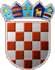 PRORAČUN GRADA OZLJA ZA 2023. GODINU S PROJEKCIJAMA ZA 2024. I 2025. GODINUI. OPĆI DIOSAŽETAK RAČUNA PRIHODA I RASHODANavedeni iznosi su izraženi u EUR valutiSAŽETAK RAČUNA FINANCIRANJAPRENESENI VIŠAK ILI PRENESENI MANJAK I VIŠEGODIŠNJI PLAN URAVNOTEŽENJAInformatička obrada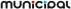 Članak 3.Proračun Grada Ozlja za 2023. godinu s projekcijama za 2024. i 2025. godinu objavit će se u „Službenom glasniku“ Grada Ozlja, a primjenjuje se od 01.01.2023. godine.PREDSJEDNIK GRADSKOG VIJEĆA:Stjepan BasarKLASA:400-01/22-01/03 URBROJ:2133/05-01-22-07Dostaviti:Ministarstvo financija (e dostava: lokalni.proracuni@mfin.hr)Ministarstvo financija, Uprava za financijsko upravljanje, unutarnju reviziju i nadzor, Sektor za financijski i proračunski nadzor, Katančićeva 5, 10000 Zagreb, AR (uz izvadak zapisnika)Odsjek za proračun, financije i gospodarstvo„Službeni glasnik“ Grada Ozljawww.ozalj.hrDokumentacijaPismohranaREPUBLIKA HRVATSKA KARLOVAČKA ŽUPANIJA GRAD OZALJ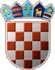 PRORAČUN GRADA OZLJA ZA 2023. GODINU S PROJEKCIJAMA ZA 2024. I 2025. GODINU-PROŠIRENI OBLIKOPĆI DIONavedeni iznosi su izraženi u EUR valutiSAŽETAK RAČUNA PRIHODA I RASHODASAŽETAK RAČUNA FINANCIRANJAPRENESENI VIŠAK ILI PRENESENI MANJAK I VIŠEGODIŠNJI PLAN URAVNOTEŽENJANAPOMENA: * Zbog preračunavanja po fiksnom tečaju konverzije i zaokruživanja iznos je korigiran kako bi Proračun iskazan u HRK ostao uravnotežen.Informatička obrada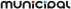 OBRAZLOŽENJE PRORAČUNA GRADA OZLJA ZA 2023. GODINU S PROJEKCIJAMA ZA 2024. I 2025. GODINUSukladno odredbi članka 40. stavak 2. Zakona o proračunu („Narodne novine“ broj 144/21) Gradonačelnica Grada Ozlja utvrdila je dana 15. studenog 2022. godine Prijedlog proračuna Grada Ozlja za 2023. godinu s projekcijama za 2024. i 2025. godinu te je isti uputila Gradskom vijeću Grada Ozlja na razmatranje i donošenje. Gradsko vijeće Grada Ozlja obvezno je donijeti Proračun Grada Ozlja za 2023. godinu sa projekcijama za 2024. i 2025. godinu do kraja mjeseca prosinca 2022. godine (članak 42. Zakona o proračunu). Uz proračun i projekcije donosi se i Odluka o izvršenju proračuna.Prijedlog Proračuna Grada Ozlja za 2023. godinu s projekcijama za 2024. i 2025. godinu izrađen je po metodologiji propisanoj Zakonom o proračunu.Člancima 28.-31. Zakona o proračunu propisan je sadržaj proračuna. Proračun se sastoji od plana za proračunsku godinu i projekcija za sljedeće dvije godine (plan za 2023. godinu i projekcije za 2024.-2025. godinu) te sadrži financijske planove proračunskih korisnika prikazane kroz opći i posebni dio i obrazloženje proračuna.Opći dio proračuna sadrži:sažetak Računa prihoda i rashoda i Računa financiranjaRačun prihoda i rashoda i Račun financiranja.Sažetak Računa prihoda i rashoda i Sažetak Računa financiranja  sastoji  se  od ukupnih prihoda poslovanja i prihoda od prodaje nefinancijske imovine, ukupnih rashoda poslovanja i rashoda za nabavu nefinancijske imovine te ukupnih primitaka od financijske imovine i zaduživanja i izdataka za financijsku imovinu i otplate zajmova.Račun prihoda i rashoda proračuna sastoji se od prihoda i rashoda iskazanih prema izvorima financiranja i ekonomskoj klasifikaciji te rashoda iskazanih prema funkcijskoj klasifikaciji dok se u računu financiranja iskazuju primici od financijske imovine i zaduživanja te izdaci za financijsku imovinu i otplate instrumenata zaduživanja prema izvorima financiranja i ekonomskoj klasifikaciji.Ako ukupni prihodi i primici nisu jednaki ukupnim rashodima i izdacima, opći dio proračuna sadrži i preneseni višak ili preneseni manjak prihoda nad rashodima. Ukoliko nije moguće u jednoj proračunskoj godini podmiriti planirani manjak odnosno utrošiti planirani višak potrebno je donijeti višegodišnji plan uravnoteženja i isti uključiti u proračun.Posebni dio proračuna sastoji se od plana rashoda i izdataka Grada Ozlja i proračunskih korisnika iskazanih po organizacijskoj klasifikaciji, izvorima financiranja i ekonomskoj klasifikaciji, raspoređenih u programe koji se sastoje od aktivnosti i projekata.Obrazloženje proračuna sastoji se od obrazloženja općeg dijela proračuna i obrazloženja posebnog dijela proračuna.Obrazloženje općeg dijela proračuna sadrži obrazloženje:prihoda i rashoda, primitaka i izdataka proračunaprenesenog manjka odnosno viška proračuna.Obrazloženje posebnog dijela temelji se na obrazloženjima financijskih planova proračunskih korisnika, a sastoji se od obrazloženja programa koje se daje kroz obrazloženje aktivnosti i projekata zajedno s ciljevima i pokazateljima uspješnosti iz akata strateškog planiranja (provedbeni plan).Vezano za dvojno iskazivanje proračunskih dokumenata u eurima i kunama, u skladu s Uputom o procesu prilagodbe poslovnih procesa subjekata opće države za poslovanje u euru iz lipnja 2022., preporuka je jedinicama lokalne i područne (regionalne) samouprave da u Općem dijelu proračuna sažetak Računa prihoda i rashoda i sažetak Računa financiranja iskažu dvojno, odnosno u kunama i u eurima.OBRAZLOŽENJE OPĆEG DIJELA PRORAČUNAOBRAZLOŽENJE PRIHODA PRORAČUNA GRADA OZLJAEKONOMSKA KLASIFIKACIJA I IZVORI FINANCIRANJAPrihodi proračuna Grada Ozlja za 2023. godinu planiraju se u iznosu od 3.200.993,00 EUR. Za  2024. godinu prihodi proračuna  planiraju  se u iznosu od  3.114.558,00  EUR dok se za 2025. godinu prihodi proračuna planiraju u iznosu od 4.030.048,00 EUR.Ukupni proračunski prihodi sastoje se od prihoda poslovanja i prihoda od prodaje nefinancijske imovine.PRIHODI POSLOVANJAPrihodi poslovanja planiraju se, za 2023. godinu, u iznosu od 3.174.061,00 EUR. Obzirom na vrste prihoda poslovanja, u 2023. godini, planiraju se:Prihodi od poreza u iznosu od 2.451.696,00 EURPomoći	iz	inozemstva	i	od	subjekata	unutar	općeg	proračuna	u	iznosu	od 147.555,00 EURPrihodi od imovine u iznosu od 54.552,00 EURPrihodi od upravnih i administrativnih pristojbi, pristojbi po posebnim propisima i naknada u iznosu od 507.055,00 EURPrihodi od prodaje proizvoda i roba te pruženih usluga i prihoda od donacija u iznosu od 12.703,00 EURKazne, upravne mjere i ostali prihodi u iznosu od 500,00 EUR.Projekcija prihoda poslovanja za 2024. godinu iznosi 3.087.726,00 EUR, a za 2025. godinu su prihodi poslovanja projicirani u iznosu od 4.003.266,00 EUR.PRIHODI OD POREZAU 2023. godini prihodi od poreza planiraju se u iznosu od 2.451.696 EUR. U 2024. godini prihodi od poreza planiraju se u iznosu od 2.465.456,00 EUR, dok se u 2025. godini prihodi od poreza planiraju u iznosu od 2.477.796,00 EUR.Prihodi od poreza i prireza na dohodak planiraju se za 2023. godinu u iznosu od 2.328.167,00 EUR, a odnose se na porez i prirez na dohodak od nesamostalnog rada (1.718.093,00 EUR), porez i prirez na dohodak od samostalnih djelatnosti (93.220,00 EUR), porez i prirez na dohodak od imovine i imovinskih prava (81.590,00 EUR), porez i prirez na dohodak od kapitala (680.600,00 EUR), porez iprirez na dohodak po godišnjoj prijavi (20.000,00 EUR), porez i prirez na dohodak utvrđen u postupku nadzora za prethodne godine (664,00 EUR), povrat poreza i prireza na dohodak po godišnjoj prijavi (-266.000,00 EUR).Prihodi od poreza na imovinu planiraju se, za 2023. godinu, u iznosu od 109.264,00 EUR, a odnose se na stalne poreze na nepokretnu imovinu (zemlju, zgrade, kuće i ostalo, 23.264,00 EUR), te povremene poreze na imovinu (nekretnine, 86.000,00 EUR).Prihodi od poreza na robu i usluge planiraju se, u 2023. godini, u iznosu od 14.265,00 EUR, a odnose se na porez na promet (14.000,00 EUR) i porez na korištenje dobara ili izvođenje aktivnosti (tvrtka, 265,00 EUR).PRIHODI OD POMOĆI IZ INOZEMSTVA I OD SUBJEKATA UNUTAR OPĆEG PRORAČUNAU 2023. godini prihodi od pomoći planiraju se u iznosu od 147.555,00 EUR. Za 2024. godinu prihodi od pomoći planiraju se u iznosu od 28.379,00 EUR, dok se  za  2025. godinu ova vrsta prihoda planira u iznosu od 931.579,00 EUR.Struktura planiranih prihoda od pomoći obzirom na proračunske korisnike i godine planiranja je slijedeća:Pomoći koje se planiraju ostvariti:javni radovi HZZ	24.100,00 EURFond za zaštitu okoliša i energetsku učinkovitost	13.500,00 EURdigitalizacijaHrvatske vode	36.400,00 EURSanacija klizišteKarlovačka županija	7.900,00 EURSportsko igralište Zrinskih i Frankopana 15Državni proračun – Ministarstvo hrvatskih branitelja/kultureRampa za invalide	5.310,00 EURRekonstrukcija mosta kod Starog grada	35.625,00 EURMinistarstvo znanosti i obrazovanja	1.625,00 EURDječji vrtić Zvončić Ozalj, predškola djeca s teškoćama u razvojuMinistarstvo kulture i medija	2.654,00 EURGradska knjižnica i čitaonica Ivana Belostenca Ozalj, nabava knjižnične građeEU i nacionalno financiranje EU projekta	20.441,00 EURDječji vrtić Zvončić Ozalj, Unapređenje usluga za djecu u sustavu ranog i predškolskog odgoja i obrazovanjaPRIHODI OD IMOVINEU 2023. godini prihodi od imovine planiraju se u iznosu od 54.552,00 EUR, za 2024. i 2025. godinu ova vrsta prihoda planira u istom iznosu od 54.552,00 EUR / godišnje.Prihodi od financijske imovine planiraju se u 2023. godini u iznosu od 1.420,00 EUR, a odnose se na kamatePrihodi od nefinancijske imovine planiraju se u 2023. godini u iznosu od 53.132,00 EUR, a odnose se na prihodi od zakupa i iznajmljivanja imovine, prihode od naknada za korištenje nefinancijske imovine (naknada za korištenje prostora elektrana i spomenička renta) te na ostale prihodi od nefinancijske imovine (legalizacija).PRIHODI	OD	UPRAVNIH	I	ADMINISTRATIVNIH	PRISTOJBI,	PRISTOJBI	PO POSEBNIM PROPISIMA I NAEURADAPrihodi od upravnih i administrativnih pristojbi, pristojbi po posebnim propisima i naknada planiraju se, u 2023. godini, u iznosu od 507.055,00 EUR.  U  2024.  i  2025. godini ova vrsta prihoda planira se u iznosu od 526.136,00 EUR za svaku godinu.Prihodi od upravnih i administrativnih pristojbi planiraju se u iznosu od 4.814,00 EUR, odnose se na gradske pristojbe, ostale upravne pristojbe (državni biljezi) te ostale pristojbe (turistička pristojba)Prihodi po posebnim propisima planiraju se u 2023. godini u iznosu od 282.241,00 EUR, a odnose se na prihode od vodnog gospodarstva, doprinose za šume, mjesnog samodoprinosa, te ostalih prihoda (sufinanciranje cijene dječjeg vrtića (203.600,00 EUR), ulaznice Zavičajni muzej Ozalj (16.478,00 EUR), članarina Gradska knjižnica i čitaonica Ivana Belostenca (530,00 EUR), te promjena namjene poljoprivrednog zemljišta 132,00 EUR).Prihodi od komunalnih doprinosa i naknada planiraju se u iznosu od 220.000,00 EU, a odnose se na komunalni doprinos (20.000,00 EUR), te komunalnu naknadu (200.000,00 EUR).PRIHODI OD PRODAJE PROIZVODA I ROBE  TE  PRUŽENIH  USLUGA  I  PRIHODI OD DONACIJAPrihodi od prodaje proizvoda i robe te pruženih usluga, koji se odnose na vlastite prihode proračunskih korisnika te na donacije, planiraju se u 2023.  godini,  u  iznosu  od 12.703,00 EUR.Prihodi se odnose na: Dječji vrtić Zvončić Ozalj 6.000,00 EUR, Zavičajni muzej Ozalj 1.991,00 EUR, Pučko otvoreno učilište Katarina Zrinska Ozalj 4.447,00 EUR, te Gradska knjižnica Ivana Belostenca Ozalj 265,00 EUR (donacije).Za 2024. i 2025. godinu ova vrsta prihoda planira se u iznosu od 12.703,00 EUR kao i za 2023. godinu.PRIHODI OD KAZNI, UPRAVNIH MJERAPrihodi od kazni i ostalih upravnih mjera se u planiraju se u iznosu od 500,00 EUR za svaku godinu.PRIHODI OD PRODAJE NEFINANCIJSKE IMOVINEPrihodi od prodaje nefinancijske imovine planiraju se, za 2023. godinu, u iznosu od 26.932,00 EUR, za 2024. godinu ovi prihodi planiraju se u iznosu od 26.832,00 EUR te za 2025. godinu u iznosu od 26.782,00 EUR.Prihodi od prodaje neproizvedene dugotrajne imovinePrihodi od prodaje neproizvedene dugotrajne imovine (zemljišta) planiraju se u iznosu od 26.632,00 EUR.Prihodi od prodaje proizvedene dugotrajne imovinePrihodi od prodaje proizvedene dugotrajne imovine (građevinski objekti-stanovi na kojima postoji stanarsko pravo) planiraju se u iznosu od 300,00 EUR.Prikaz planiranih prihoda po vrstama za 2023., 2024. i 2025. godinu:PRIHODI – IZVORI FINANCIRANJAOBRAZLOŽENJE RASHODA PRORAČUNA GRADA OZLJAEKONOMSKA KLASIFIKACIJA, IZVORI FINANCIRANJA, FUNKCIJSKA KLASIFIKACIJARashodi Proračuna Grada Ozlja za 2023. godinu planiraju se u iznosu od 4.482.766,00 EUR. U 2024. godini rashodi proračuna planirani su u iznosu od 3.022.115,00 EUR, te za 2025. godinu u iznosu od 3.937.605,00 EUR.RASHODI POSLOVANJARashodi poslovanja se u 2023. godini planiraju u iznosu od 3.047.336,00 EUR. U 2024. godini rashodi poslovanja se planiraju  u  iznosu od 2.837.341,00 EUR, a u 2025. godini isti se planiraju u iznosu od 2.888.591,00 EUR.RASHODI ZA ZAPOSLENERashodi za zaposlene se u 2023. godini planiraju u iznosu od  1.020.792,00  EUR. Struktura rashoda za zaposlene je slijedeća:U 2024. godini rashodi za zaposlene planiraju se u iznosu od 1.009.193,00 EUR, dok se u 2025. godini rashodi za zaposlene planiraju u iznosu od 1.018.613,00 EUR.MATERIJALNI RASHODIMaterijalni rashodi se u 2023. godini planiraju u iznosu od  1.334.877,00 EUR.  Obzirom na vrste materijalnih rashoda, u 2023. godini, planiraju se :Naknade troškova zaposlenima u iznosu od 79.520,00 EUR, a odnose se na službena putovanja, naknade za prijevoz, za rad na terenu i odvojeni život, stručno usavršavanje zaposlenika (službenika).Rashodi za  materijal  i  energiju se u 2023. godini planiraju u iznosu od 304.924,00 EUR, a odnose se na uredski materijal i ostale materijalne rashode (literatura, materijal i sredstva za čišćenje i održavanje, materijal za higijenske potrebe i njegu, materijal za potrebe redovnog poslovanja), materijal i sirovine, energiju (električna energija, motorni benzin, plin), materijal i dijelove za tekuće i investicijsko održavanje, sitni inventar i auto gume, službena, radna i zaštitna odjeća i obuća.Rashodi  za  usluge  se, u 2023. godini planiraju u iznosu od  879.854,00 EUR, a  odnose se na usluge telefona, pošte i prijevoza, usluge tekućeg i investicijskog održavanja, usluge promidžbe i informiranja, komunalne usluge, zakupnine i najamnine, zdravstvene i veterinarske usluge, intelektualne i osobne usluge, računalne usluge i ostale usluge (grafičke i tiskarske usluge, usluge kopiranja i slično, film i izrada fotografija, usluge pri registraciji prijevoznih sredstava, usluge čišćenja, pranja i slično…).Naknade troškova osobama izvan radnog odnosa planiraju se u  iznosu  od  865,00 EUR.Ostali nespomenuti rashodi poslovanja planiraju se u iznosu od 69.714,00 EUR, a odnose se na: naknade za rad predstavničkih i izvršnih tijela, povjerenstava i slično, premije osiguranja, reprezentaciju, članarine i norme, pristojbe i naknade, troškove sudskih postupaka te ostale nespomenute rashode (rashodi protokola i ostali rashodi).U 2024. godini ova vrsta rashoda planira u iznosu od  1.251.386,00  EUR,  a  u  2025. godini materijalni rashodi se planiraju u iznosu od 1.284.426,00 EUR.FINANCIJSKI RASHODIU 2023. godini financijski se rashodi planiraju u iznosu od 9.838,00 EUR.  Planirani rashodi odnose se na: kamate za primljene zajmove te ostale financijske rashode (bankarske usluge, usluge platnog prometa te zatezne kamate).U 2024. godini ovi rashodi se planiraju u iznosu od 13.191,00 EUR, te u iznosu od 12.081,00 EUR, za 2025. godinu.RASHODI ZA SUBVENCIJERashodi za subvencije planiraju se  u  2023.  godini  u  iznosu  od  88.041,00  EUR,  a  odnose se na subvencije trgovačkim društvima u javnom sektoru (Kodos), subvencije trgovačkim društvima izvan javnog sektora  (Autotransport  –  javni  prijevoz  ljeti),  subvencije obrtnicima i poljoprivrednicima (gospodarstvo, poljoprivreda, turizam).Rashodi za subvencije, u 2024. godini, planiraju se u iznosu od 89.445,00 EUR, dok se za 2025. godinu rashodi za subvencije planiraju u iznosu od 89.794,00 EUR.POMOĆI DANE U INOZEMSTVO I UNUTAR OPĆE DRŽAVEZa 2023. godinu pomoći se planiraju u iznosu od 120.713,00 EUR, a  odnose  se  na: pomoći unutar općeg proračuna 26.500,00 EUR (ŽUC Karlovac), pomoći proračunskim korisnicima drugih proračuna 94.213,00 EUR (osnovna škola 79.600,00 EUR, Dom zdravlja Ozalj 14.613,00 EUR).Za 2024. i 2025. godinu sredstva pomoći planiraju se u iznosu od  77.740,00  EUR odnosno 49.740,00 EUR.RASHODI	ZA	NAKNADE	GRAĐANIMA	I	KUĆANSTVIMA	NA	TEMELJU OSIGURANJA I DRUGE NAKNADERashodi za naknade građanima i kućanstvima na temelju osiguranja i druge naknade u 2023. godini planiraju se u iznosu od 167.840,00 EUR, a odnose se na:  naknade građanima i kućanstvima u novcu (117.700,00 EUR, sufinanciranje udžbenika za osnovu i srednje škole, škola u prirodi, stipendije, prijevoz učenika i studenata,  opremanje djeteta, kupnja prve nekretnine), naknade građanima i kućanstvima u naravi (50.140,00 EUR, izdvajanje u socijalnom programu za troškove stanovanja, prehrana učenika).U 2024. i 2025. rashodi za naknade građanima i kućanstvima na temelju osiguranja i druge naknade planiraju se u iznosu od 167.140,00 EUR odnosno 167.090,00 EUR.OSTALI RASHODIU 2023. godini, ostali rashodi planiraju se u iznosu od 305.235,00 EUR.  Rashodi  se odnose na: tekuće donacije (vjerske zajednice, udruge u kulturi, političke stranke, sportske udruge, udruge civilnog društva, Crveni križ, HGSS, TZP, VZGO, Udruženje obrtnika Grada Ozlja), kapitalne donacije (VZGO), kazne, penale i  naknade  štete, kapitalne pomoći (Centar za gospodarenje otpadom - Babina Gora).U 2024. godini ostali rashodi se planiraju u iznosu od 229.246,00 EUR, dok se 2025. godini isti planiraju u iznosu od 266.847,00 EUR.RASHODI ZA NABAVU NEFINANCIJSKE IMOVINERashodi za nabavu nefinancijske imovine u 2023. godini planiraju se u iznosu od 1.435.430,00 EUR. Na rashode za nabavu neproizvedene imovine odnosi se iznos od 94.938,00 EUR (zemljište), na rashode za nabavu proizvedene dugotrajne imovine odnosi se iznos od 560.986,00 EUR (građevinski objekti, postrojenja i oprema, knjige i ostale izložbene vrijednosti te projektna dokumentacija) te na rashode za dodatna ulaganju na nefinancijskoj imovini (građevinskim objektima i ostaloj imovini) odnosi se iznos od 779.506,00 EUR.U 2024. godini rashodi za nabavu nefinancijske imovine planiraju se u iznosu od 184.774,00 EUR, a u 2025. godini se isti se planiraju u iznosu od 1.049.014,00 EUR.Prikaz planiranih rashoda po vrstama za 2023., 2024. i 2025. godinu:RASHODI – IZVORI FINANCIRANJAOBRAZLOŽENJE PRORAČUNA GRADA OZLJA,RAČUN FINANCIRANJA – PRIMICI I IZDACIPrimici od zaduživanja u planiraju se u 2023. godini u iznosu  od  647.100,00  EUR  u svrhu poboljšanja javne rasvjete na području Grada Ozlja (energetska učinkovitost).Izdaci za otplatu kredita planiraju se u iznosu od 9.760,00 EUR za 2023. godinu (kredit Erste&Steiermarkische bank, pročistač otpadnih voda), 92.443,00 EUR za 2024. godinu te 92.443,00 EUR za 2025. godinu (javna rasvjeta).3.1. PRIMICI I IZDACI – IZVORI FINANCIRANJAOBRAZLOŽENJE PRENESENOG VIŠKA PRORAČUNA ZA 2023. GODINU(PROCJENA)Proračun Grada Ozlja za naredno trogodišnje razdoblje sadrži projekciju rezultata poslovanja za 2023. godine, višak prihoda u iznosu od 644.433,00 EUR. Prema izvorima financiranja u općim prihodima i primicima planira se (procjenjuje se) višak prihoda u iznosu od 578.903,00 EUR, višak prihoda iz izvora financiranja prihodi po posebnim propisima planira se u iznosu od 60.530,00  EUR,  dok  se višak prihoda od nefinancijske imovine planira u iznosu od 5.000,00 EUR.Višak prihoda iz izvora opći prihodi i primici planira se sukladno ostvarenim prihodima u razdoblju 01.01.-30.09.2022. godine, višak iz izvora prihodi po posebnim propisima za koje su utvrđene namjene korištenja planira se obzirom na dinamiku radova na cesti u poduzetničkoj zoni te priljevu prihoda u razdoblju 01.01.-30.09.2022., dok se višak prihoda iz izvora prihodi od nefinancijske imovine procjenjuju sukladno planiranim prodajama nefinancijske imovine. Ukupno procijenjeni višak po svim izvorima financiranja planira se utrošiti tijekom 2023. godine.OBRAZLOŽENJE POSEBNOG DIJELA PRORAČUNAObrazloženje posebnog dijela Proračuna Grada Ozlja za 2023. godinu s projekcijama za 2024. i 2025. godinu sastoji se od obrazloženja aktivnosti i projekata zajedno s ciljevima i pokazateljima uspješnosti iz akata strateškog planiranja – Provedbenog programa Grada Ozlja i obrazloženja proračunskih korisnika Pučkog otvorenog učilišta Katarina Zrinska Ozalj, Gradske knjižnice i čitaonice Ivana Belostenca Ozalj, Zavičajnog muzeja Ozalj te Dječjeg vrtića Zvončić Ozalj.MISIJA I VIZIJA – PROVEDBENI PROGRAM GRADA OZLJAVIZIJA „Ozalj – središte mikro, malog i srednjeg poduzetništva sjevera Karlovačke županije, očuvane kulturno-povijesne i tradicijske baštine, razvoja zasnovanog na potpori visoke kvalitete življenja očuvanjem krajobrazne i prirodne raznolikosti, revitalizaciji tradicijskih znanja i vještina, prepoznatoj ponudi regionalnih proizvoda i usluga Pokuplja te prometnoj povezanosti Hrvatske i Zapadne Europe“.MISIJA „Grad Ozalj želi osigurati uvjete za kvalitetan život svojih stanovnika kroz učinkovito, transparentno i kvalitetno upravljanje“.RASHODI I IZDACI PRORAČUNA PO ORGANIZACIJSKOJ/PROGRAMSKOJ KLASIFIKACIJIZa obavljanje poslova iz samoupravnog djelokruga Grada Ozlja ustrojen je Jedinstveni upravni odjel sa tri Odsjeka: Odsjek za opće poslove i društvene djelatnosti, Odsjek za proračun, financije i gospodarstvo i Odsjek za urbanizam i komunalne poslove.RASHODI I IZDACI PRORAČUNA PO ORGANIZACIJSKOJKLASIFIKACIJIOrganizacijska struktura proračuna prikazuje raspored sredstava planiranih u Proračunu po razdjelima, glavama i proračunskim korisnicima. Organizacijska struktura Proračuna Grada Ozlja za razdoblje 2023.- 2025. godine izrađena je na temelju Odluke o ustrojstvu i djelokrugu Jedinstvenog upravnog odjela Grada Ozlja („Službeni glasnik Grada Ozlja“ broj 4/14, 6/20).U nastavku se daje tabelarni prikaz sredstava raspoređenih po razdjelima, glavama i proračunskim korisnicima u razdoblju 2023.-2025. godine.RASHODI I IZDACI PRORAČUNA PO PROGRAMSKOJ KLASIFIKACIJIGRADSKO VIJEĆE, URED GRADONAČELNICEProgram 1011: REDOVNA DJELATNOST GRADSKOG VIJEĆA, UREDA GRADONAČELNIKAOpis i cilj/svrha programa: Program obuhvaća aktivnosti koje omogućuju obavljanje poslova Gradskog  vijeća,  njegovih  radnih  i  savjetodavnih  tijela,  poslova  Gradonačelnice te poslova vezanih za rad političkih  stranaka,  kao  što  su  isplate  naknada  za  rad članovima predstavničkog tijela te njegovih radnih i savjetodavnih tijela, financijskih sredstava za rashode Gradonačelnice vezane za protokol, promidžbu i informiranje, reprezentaciju te  financijska  sredstava  za  političke  stranke  čiji  su  predstavnici  izabrani u predstavničko tijelo.Opći cilj programa je razvoj ljudskih potencijala, a poseban cilj programa je osiguranje uvjeta za rad gradskih tijela u skladu sa zakonskim odredbama.Provedbeni program Grada Ozlja za razdoblje 201.-2025. - Mjera 1. Unapređenje lokalne uprave i administracije – SC 3. „Učinkovito i djelotvorno pravosuđe, javna uprava i upravljanje državnom imovinom“ Nacionalne razvojne strategije Republike Hrvatske do 2030. godineSvrha mjere je poboljšati kvalitetu i produktivnost rada Gradske uprave i osigurati njihovo nesmetano djelovanje.Sredstva za realizaciju programa se u 2023. godini planiraju se u iznosu od 38.760,00 EUR. Za 2024. i 2025. godinu sredstva za realizaciju ovog programa planiraju se,  u iznosu od 38.760,00 EUR, odnosno 78.580,00 EUR. U 2023. godini osiguravaju se sredstva za:aktivnost A100110 Poslovanje gradskog vijeća u iznosu od 10.860,00 EURaktivnost A100111 Poslovanje ureda gradonačelnika 24.343,00 EURaktivnost A100113 Donacije političkim strankama 3.557,00 EUR.Pokazatelji uspješnosti programa:- broj sjednica Gradskog vijeća u tijeku godineZakonska osnova:-Zakon o lokalnoj i područnoj (regionalnoj) samoupravi ("Narodne novine" 33/01, 60/01, 129/05, 109/07, 125/08, 36/09, 150/11, 144/12, 19/13, 137/15, 123/17, 98/19,144/20),-Statut Grada Ozlja ("Službeni glasnik Grada Ozlja“ broj 3/21 – pročišćeni tekst),-Poslovnik  Gradskog  vijeća  Grada  Ozlja	("Službeni glasnik Grada Ozlja“ broj 3/21 – pročišćeni tekst ).JEDINSTVENI UPRAVNI ODJELUkupna sredstva planirana u okviru Jedinstvenog upravnog odjela za 2023. godinu iznose 4.453.766,00 EUR. Za 2024. godinu sredstva se planiraju u iznosu od 3.075.798,00 EUR te za 2025. godinu 3.951.468,00 EUR.Obzirom na programe u okviru ovog razdjela, rashodi se planiraju kako slijedi:Program 2011: PROGRAM JAVNE UPRAVE I ADMINISTRACIJEOpis i cilj/svrha programa: Program obuhvaća aktivnosti kojima se osiguravaju sredstva za redovno financiranje prava iz službeničkog odnosa za sve službenike i namještenike gradske uprave, sredstva za podmirivanje materijalnih rashoda za rad, financijskih rashoda za bankarske usluge, usluge platnog prometa i ostale financijske rashode, te sredstva kojima se osigurava oprema potrebna za rad Jedinstvenog upravnog odjela.Osnovni cilj programa je razvoj ljudskih potencijala. Posebni cilj programa je osiguravanje nesmetanog obavljanja poslova gradske uprave uz optimalni broj službenika i namještenika, zadovoljavajuću opremu i druge radne uvjete, a radi zadovoljavanja potreba građana u okviru zakonom utvrđenih zadaća koje obavlja jedinica lokalne samouprave.Provedbeni program Grada Ozlja za razdoblje 2021.-2025. - Mjera 1. Unapređenje lokalne uprave i administracije – SC 3. „Učinkovito i djelotvorno pravosuđe, javna uprava i upravljanje državnom imovinom“ Nacionalne razvojne strategije Republike Hrvatske do 2030. godineSvrha mjere je poboljšati kvalitetu i produktivnost rada Gradske uprave i osigurati njihovo nesmetano djelovanje.Sredstva za realizaciju programa se, u 2023. godini, planiraju u iznosu od 623.391,00 EUR. Za 2024. i 2025. godinu sredstva za realizaciju ovog programa planiraju se, u iznosu od 587.441,00 EUR, odnosno 593.741,00 EUR. U 2023. godini osiguravaju se sredstva za:aktivnost A201110 Rashodi za zaposlene u iznosu od 419.901,00 EURaktivnost A201111 Nabava sredstava, proizvoda i usluga za rad uprave 169.940,00 EURaktivnost K201112 Opremanje javne uprave i administracije 33.550,00 EUR.Pokazatelji uspješnosti:- broj zaposlenika koji su sudjelovali na stručnim seminarimaZakonska osnova:Zakon o lokalnoj i područnoj (regionalnoj) samoupravi ("Narodne novine" 33/01, 60/01, 129/05, 109/07, 125/08, 36/09, 150/11, 144/12, 19/13, 137/15 i 123/17, 98/19, 144/20),Zakon o financiranju jedinica lokalne i područne (regionalne) samouprave ("Narodne novine" 127/17, 138/20),Zakon o proračunu ("Narodne novine" broj 144/21),Zakon o plaćama u lokalnoj i područnoj (regionalnoj) samoupravi ("Narodne novine"28/10),Odluka o ustrojstvu i djelokrugu Jedinstvenog upravnog odjela Grada Ozlja („Službeni glasnik Grada Ozlja“ broj 4/14, 6/20)Odluka o koeficijentima za obračun plaća službenika i namještenika Grada Ozlja („Službeni glasnik Grada Ozlja“ broj 8/18, 6/20).Program 2016: PROGRAM JAVNIH POTREBA U KULTURIOpis i cilj/svrha programa: Programom se utvrđuju aktivnosti, poslovi, djelatnosti, akcije i manifestacije u kulturi od značenja za Grad Ozalj kao i njegovu promociju na svim razinama suradnje. Posebice se podržava i potiče kulturno-umjetničko stvaralaštvo, programi ustanova u kulturi, nabava te investicijsko održavanje i opremanje objekata za kulturu, te akcije i manifestacije koje doprinose promicanju kulture. Osim navedenog program je usmjeren i na održavanje uvjeta za prezentiranje javnosti stalnog postava muzejske zbirke Zavičajnog muzeja Ozalj.Osnovni cilj programa je unapređenje kvalitete života građana grada Ozlja, a posebni ciljevi programa su osiguranje financijskih sredstava za djelovanje udruga u kulturi te osiguranje financijskih sredstava za najam prostora za rad Zavičajnog muzeja Ozalj, kao i zadovoljenje kulturnih potreba građana Grada Ozlja.Provedbeni program Grada Ozlja za razdoblje 2021.-2025. - Mjera 9. Kultura, tjelesna kultura i sport – SC 1. „Konkurentno i inovativno gospodarstvo“ Nacionalne razvojne strategije Republike Hrvatske do 2030. godineSvrha mjere je investicijsko održavanje i opremanje objekata za kulturu, te akcije i manifestacije koje doprinose promicanju kulture, stvaranje materijalnih i financijskih uvjeta za obavljanje redovne djelatnosti knjižnice i čitaonice Ivan Belostenac, te Zavičajnog muzeja Ozalj.Sredstva za realizaciju programa se u 2023. godini planiraju u iznosu od 18.042,00 EUR. U okviru ovog Programa financiraju se slijedeće aktivnosti:aktivnost A201612 Zakup prostora za rad ustanova u kulturi u iznosu od 12.742,00 EURaktivnost A201613 Financiranje projekata u kulturi - projekti u kulturi temeljem javnog natječaja/javnog poziva u iznosu od 5.300,00 EUR.U 2024. i 2025. godini se sredstva za realizaciju ovog programa planiraju se u iznosu od 18.042,00 EUR / godišnje.Pokazatelji uspješnosti:broj organiziranih kulturnih manifestacija koje provode ustanove iz područja kultureZakonska osnova:Zakon o kulturnim vijećima i financiranju javnih potreba u kulturi ("Narodne novine" broj 83/22),Zakon o udrugama ("Narodne novine" broj 74/14, 70/17, 98/19).Program 2017: PROGRAM JAVNIH POTREBA U ŠKOLSTVUOpis i cilj/svrha programa: Programom se želi pružiti podrška školi u provođenju projekata, te djeci i mladima u pohađanju osnovnoškolskih, srednjoškolskih i visokoškolskih obrazovnih programa.Osnovni cilj programa je razvoj ljudskih potencijala. Posebni ciljevi programa su osiguranje dijela financijskih sredstava za realizaciju projekata škole usmjerenih  na razvoj i unapređenje odgoja i obrazovanja, osiguranje financijskih sredstava za stipendiranje učenika i studenata sa područja Grada Ozlja u cilju uravnoteženja ponude i potražnje na tržištu rada, uz osiguranje sredstava za financiranje prijevoza učenika osnovne škole kao i sufinanciranje prijevoza učenika srednjih škola i studenata, nabave udžbenika za osnovnu i srednju školu te osiguranje dijela sredstava za financiranje poboljšanja materijalno tehničkih uvjeta u školama.Provedbeni program Grada Ozlja za razdoblje 201.-2025. - Mjera 2. Obrazovani i zaposleni ljudi – SC 1. „Konkurentno i inovativno gospodarstvo“ Nacionalne razvojne strategije Republike Hrvatske do 2030. godineSvrha mjere je osigurati podršku školi u provođenju projekata, te djeci i mladima u pohađanju osnovnoškolskih, srednjoškolskih i visokoškolskih obrazovnih programa.Sredstva za realizaciju programa se, u 2023. godini, planiraju se u iznosu od 198.740,00 EUR. U 2023. godini osiguravaju se sredstva za:za aktivnost A201710 Financiranje aktivnosti škola 99.340,00 EURza aktivnost A201711 Stipendiranje učenika i studenata 60.000,00 EURza aktivnost A201712 Financiranje prijevoza za srednje škole 11.000,00 EURza aktivnost A201713 Sufinanciranje udžbenika (osnovne škole) 5.900,00 EUR*za aktivnost A201714 Sufinanciranje udžbenika za srednje škole 6.600,00 EUR*za aktivnost A201715 Sufinanciranje prijevoza studenata 15.900,00 EUR.U 2024. i 2025. godini se sredstva za realizaciju programa planiraju se u iznosu od 169.140,00 EUR odnosno 141.140,00 EUR.Pokazatelji uspješnosti:broj stipendista – učenikabroj stipendista – studenatabroj učenika osnovne škole-prijevoz iznad standardabroj učenika srednjih škola koji primaju subvencije za prijevozbroj studenata koji primaju subvenciju za prijevozZakonska osnova:Zakon o lokalnoj i područnoj (regionalnoj) samoupravi („Narodne novine“ 33/01, 60/01, 129/05, 109/07, 125/08, 36/09, 150/11, 144/12, 19/13, 137/15, 123/17, 98/19, 144/20),Zakon o odgoju i obrazovanju u osnovnoj i srednjoj školi („Narodne novine“ 87/08, 86/09, 92/10, 105/10, 90/11, 5/12, 16/12, 86/12, 126/12 – pročišćeni tekst, 94/13, 152/14, 07/17, 68/18, 98/19, 64/20)Program 2018: PROGRAM SOCIJALNE SKRBIOpis i cilj/svrha programa: Program se provodi radi osiguranja socijalne pomoći za socijalno najugroženije i najranjivije skupine građana grada Ozlja. Radi se o građanima koji ostvaruju pravo na pomoć prema kriterijima utvrđenim u odlukom o socijalnoj skrbi, koju Gradsko vijeće Grada Ozlja donosi za svaku godinu. Program  podrazumijeva pružanje pomoći socijalno ugroženim građanima, a u svrhu podmirenja troškova stanovanja, podmirenja troškova prehrane učenika osnovnih škola, pomoći za opremu novorođenčadi, te naknadu pogrebnih troškova, ostalih pomoći, financiranje potreba učenika s teškoćama u razvoju, subvencije prijevoza u ljetnim mjesecima, sufinanciranje kupnje prve nekretnine.Opći cilj programa  je  poboljšanje  kvalitete  života  i  podizanje životnog  standarda građana, a poseban cilj programa je zadovoljenje osnovnih životnih  potreba  socijalno  ugroženih osoba te osoba  koje zbog  zdravstvenih  razloga  ili  životne  dobi nisu  u  mogućnosti brinuti se sami o sebi, a ista prava ne ostvaruju po drugoj osnovi.Provedbeni program Grada Ozlja za razdoblje 2021.-2025. - Mjera 8. Socijalna skrb – SC 5. „Zdrav, aktivan i kvalitetan život“ Nacionalne razvojne strategije Republike Hrvatske do 2030. godineSvrha mjere je poticanje socijalne uključenosti i povećanje razine kvalitete života krajnjih korisnika.Sredstva za provođenje programa se, u 2023. godini, planiraju u iznosu od 49.700,00 EUR. U 2023. godini osiguravaju se sredstva za:* za aktivnost A201810 Pomoć socijalno ugroženim kategorijama stanovništva 39.700,00 EUR (pomoć građanima i kućanstvima, oprema novorođenčadi, pomoć za stanovanje, prehranu učenika, subvencije za prijevoz u ljetnim mjesecima,* za aktivnost A201812 Sufinanciranje kupnje prve nekretnine 10.000,00 EURU 2024. i 2025. godini sredstva za provođenje Programa socijalne skrbi planiraju se u iznosu od 48.000,00 EUR odnosno 47.950,00 EUR.Pokazatelji uspješnosti:broja korisnika socijalne pomoćibroj korisnika sredstava za ogrjevZakonska osnova:Zakon o lokalnoj i područnoj (regionalnoj) samoupravi ("Narodne novine" 33/01, 60/01, 129/05, 109/07, 125/08, 36/09, 150/11, 144/12, 19/13, 137/15, 123/17, 98/19, 144/20),Zakon o socijalnoj skrbi („Narodne novine“ 18/22, 46/22, 119/22)Zakon o pogrebničkoj djelatnosti („Narodne novine“ 36/15, 98/19)Program 2019: PROGRAM RAZVOJ CIVILNOG DRUŠTVAOpis i cilj/svrha programa: Program je nastavak višegodišnje suradnje s neprofitnim organizacijama kojom se potiče razvoj demokracije na lokalnoj i regionalnoj razini.Cilj programa je stvaranje poticajnog okruženja za razvoj civilnog društva. Organizacije civilnog društva provode programe, projekte i aktivnosti s ciljem unapređenja kvalitete života građana lokalne zajednice.Sredstva za provođenje programa: Za program razvoja civilnog društva planirana sredstva u 2023. godini iznose 58.610,00 EUR. Sredstva su raspoređena prema slijedećim aktivnostima:* aktivnost A201910 Financiranje udruga civilnog društva i ostalih organizacija 50.610,00 EUR* aktivnost A201913 Spasilačka služba 8.000,00 EUR.U ovom programu financirat će se projekti/programi prijavljeni na javni  poziv  za financiranje udruga civilnog društva iz proračuna Grada Ozlja za 2023. godinu, vjerskih zajednica, rad Crvenog križa, kao i pomoć zdravstvenim ustanovama.Provedbeni program Grada Ozlja za razdoblje 2021.-2025.  -  Mjera  10.  Protupožarna  i civilna zaštita  i  unapređenje  rada  postojećih  udruga  civilnog  društva  –  SC  7.  „Sigurnost za stabilan razvoj“ Nacionalne razvojne strategije Republike Hrvatske do 2030. godineSvrha mjere je uspostava i  unaprjeđenje  sustava  civilne  zaštite  i  spašavanja  kao  i stvaranje poticajnog okruženja za razvoj civilnog društva.U 2024. i 2025. godini sredstva za provođenje programa planiraju se u iznosu od 71.737,00 EUR/godišnje.Pokazatelji uspješnosti:broj aktivnosti vezanih uz provođenje programa i projekata za poboljšanje kvalitete života građana lokalne zajedniceZakonska osnova:Zakon o udrugama ("Narodne novine" 74/14, 70/17, 98/19)Pravilnik o načinu i rokovima plaćanja sredstava iz prihoda jedinica lokalne  i područne (regionalne) samouprave za rad ustrojstvenih oblika Hrvatskog crvenog križa („Narodne novine“ 18/11).Program 2021: PROGRAM JAVNIH POTREBA U SPORTUOpis i cilj/svrha programa: Programom javnih potreba u sportu osiguravaju se financijska sredstva za financiranje Zajednice sportskih udruga Grada Ozlja odnosno sportskih društava koja su uključena u Zajednicu sportskih udruga Grada Ozlja. Osiguravaju se i sredstva za uređenje parkirališta u sklopu sportskog parka te rekonstrukciju igrališta u ulici Zrinskih i Frankopana.Osnovni cilj programa je stvaranje poticajnog okruženja za razvoj sporta na području Grada Ozlja. Poseban cilj programa je poboljšanje razine kvalitete sporta na području Grada Ozlja, posebno onog dijela koji će pridonijeti promidžbi Grada Ozlja na razini RH i na međunarodnom planu, te uključivanje što većeg broja djece i mladeži u sport.Provedbeni program Grada Ozlja za razdoblje 2021.-2025. - Mjera 9. Kultura, tjelesna kultura i sport – SC 1. „Konkurentno i inovativno gospodarstvo“ Nacionalne razvojne strategije Republike Hrvatske do 2030. godineSvrha mjere je investicijsko održavanje i opremanje objekata za kulturu, te akcije i manifestacije koje doprinose promicanju kulture, stvaranje materijalnih i financijskih uvjeta za obavljanje redovne djelatnosti knjižnice i čitaonice Ivan Belostenac, te Zavičajnog muzeja Ozalj.Sredstva za realizaciju programa planiraju se, u 2023. godini, u iznosu od 122.817,00 EUR. Sredstva se osiguravaju za:za aktivnost A202110 Financiranje zajednice sportskih udruga i športskih društava 39.817,00 EURza aktivnost K202115 Nogometno igralište – uređenje u sklopu sportskog parka (parkiralište) 41.500,00 EUR* aktivnost K202016 Sportsko igralište - Zrinskih i Frankopana -rekonstrukcija 41.500,00 EUR.U razdoblju 2024.-2025., za realizaciju programa planiraju se sredstva u iznosu od 39.817,00 EUR, za svaku godinu.Pokazatelji uspješnosti:broj novoizgrađenih javnih sportskih građevinaZakonska osnova:– Zakon o sportu („Narodne novine“ 71/06, 150/08, 124/10, 124/11, 86/12, 94/13, 85/15, 19/16, 98/19, 47/20, 77/20 )Zakon o udrugama ("Narodne novine" 74/14, 70/17, 98/19).Program 3011: PROGRAM POTICANJA POLJOPRIVREDNE PROIZVODNJEOpis	i	cilj/svrha	programa:	Programom	se	nastoji	unaprijediti	poljoprivredna proizvodnja i potaknuti gospodarski razvoj na području grada.Osnovni cilj programa je razvoj konkurentnog i održivog gospodarstva-poljoprivredne proizvodnje i potaknuti  gospodarski  razvoj  na  području  grada.  Posebni  ciljevi  programa su opstanak seoskih gospodarstava, modernizacija njihove poljoprivredne  proizvodnje, razvoj seoskog prostora te poticanje poljoprivredne proizvodnje u Gradu.Provedbeni program Grada Ozlja za razdoblje 2021.-2025. - Mjera 2. Gospodarski razvoj– SC 1. „Konkurentno i inovativno gospodarstvo“ Nacionalne razvojne strategije Republike Hrvatske do 2030. godineSvrha mjere je poticanje razvoja poljoprivrede kroz subvencije, te zaštitu i revitalizaciju autohtonih sorti i pomoći obrtnicima, malim i srednjim poduzetnicima.Sredstva za provođenje programa: Za izvršenje programa poticanja poljoprivredne proizvodnje u Proračunu Grada Ozlja u 2023. godini planirana su sredstva u iznosu od 58.600,00 EUR. Od ukupnog iznosa planiranih sredstava sredstva se raspoređuju:* za aktivnost A301110 Subvencije poljoprivrednicima 56.000,00 EUR* za aktivnost A301113 Projekt zaštite i  revitalizacije  autohtonih  sorta  vinove  loze ozaljsko - vivodinskog vinogorja 2.600,00 EUR.Za razdoblje 2024.-2025. godine sredstva se planiraju u iznosu od 58.600,00 EUR za svaku godinu.Pokazatelji uspješnosti:broj korisnika potpora temeljem Programa potpora u poljoprivrediZakonska osnova:Zakon o poljoprivredi („Narodne novine“ 118/18, 42/20, 127/20, 52/21)Program    3012:    PROGRAM    ORGANIZIRANJA	I PROVOĐENJA ZAŠTITE I SPAŠAVANJAOpis i cilj/svrha programa: Program obuhvaća aktivnosti u području civilne zaštite i spašavanja i to aktivnosti stožera zaštite i spašavanja, zapovjedništva  civilne  zaštite, postrojbi civilne zaštite te aktivnosti Hrvatske gorske službe spašavanja.Osnovni cilj programa je unapređenje kvalitete života. Posebni cilj programa je daljnje razvijanje sustava zaštite i spašavanja i poboljšanje uvjeta rada Hrvatske gorske službe spašavanja.Provedbeni program Grada Ozlja za razdoblje 2021.-2025.  -  Mjera  10.  Protupožarna  i civilna zaštita  i  unapređenje  rada  postojećih  udruga  civilnog  društva  –  SC  7.  „Sigurnost za stabilan razvoj“ Nacionalne razvojne strategije Republike Hrvatske do 2030. godineSvrha mjere je uspostava i  unaprjeđenje  sustava  civilne  zaštite  i  spašavanja  kao  i stvaranje poticajnog okruženja za razvoj civilnog društva.Sredstva za realizaciju programa su za razdoblje 2023.-2025. godine planirana su u iznosu od 6.000,00 EUR za svaku godinu. Sredstva se odnose na financiranje rada Hrvatske gorske službe spašavanja.Pokazatelji uspješnosti:broja intervencija zaštite i spašavanjaZakonska osnova:- Zakon o Hrvatskoj gorskoj službi spašavanja ("Narodne novine" 79/06, 110/15 ),Program 3014: PROGRAM POTICANJA RAZVOJA TURIZMAOpis i cilj/svrha programa: Programom se nastoje stvoriti pretpostavke za pokretanje razvoja turizma na području grada Ozlja.Opći cilj programa je razvoj konkurentnog i održivog gospodarstva, a posebni ciljevi su stvaranje uvjeta za obavljanje djelatnosti Turističke zajednice na šireg područja (TZ područja Kupa), te priprema projekata koji će biti aplicirani na natječaje za dobivanje sredstava iz fondova, a sve sa svrhom iskorištenja osnovnih resursa prirodne i kulturne baštine kako bi Grad Ozalj postao prepoznatljiva i atraktivna turistička destinacija.Provedbeni program Grada Ozlja za razdoblje 2021.-2025. - Mjera 2. Gospodarski razvojSC 1. „Konkurentno i inovativno gospodarstvo“ Nacionalne razvojne strategije Republike Hrvatske do 2030. godineSvrha mjere je promicanje turizma kroz ulaganje u rad TZP Kupa  i  subvenciju  objekata bitnih za razvoj turizma.Sredstva za realizaciju programa: osigurana su u proračunu za 2023. godinu u iznosu 26.306,00 EUR. Sredstva se planiraju za:aktivnost A301410 Financiranje rada Turističke zajednice 20.306,00 EURaktivnost T301420 Subvencija smještajnih kapaciteta u turizmu 6.000,00 EUR.U razdoblju 2024.-2025. godina sredstva za realizaciju Programa planiraju se u iznosu od 26.306,00 EUR, za svaku godinu.Pokazatelji uspješnosti:- broj dolazaka turista /broj noćenja turistaZakonska osnova:- Zakon o turističkim zajednicama i promicanju hrvatskog turizma („Narodne novine 52/19, 42/20)Program 3015: PROGRAM KREDITNOG ZADUŽENJAOpis i cilj/svrha programa: Program je usmjeren na podmirenje obveza po kreditima za kapitalne projekte Grada Ozlja.Cilj programa je osigurati predfinanciranje/financiranje kapitalnih ulaganja.Sredstva za realizaciju programa: u 2023. godini sredstva za realizaciju programa, planirana u aktivnosti A301510 Otplata kredita, iznose 13.755,00 EUR za plaćanje dijela glavnice i kamata po kreditu za uređaj za pročišćavanje otpadnih voda, te za planirano zaduživanje u svrhu ulaganja u javnu rasvjetu (energetska učinkovitost).Provedbeni program Grada Ozlja za razdoblje 201.-2025. - Mjera 1. Unapređenje lokalne uprave i administracije – SC 3. „Učinkovito i djelotvorno pravosuđe, javna uprava i upravljanje državnom imovinom“ Nacionalne razvojne strategije Republike Hrvatske do 2030. godineSvrha mjere je poboljšati kvalitetu i produktivnost rada Gradske uprave i osigurati njihovo nesmetano djelovanje.U 2024. sredstva za otplatu kredita planiraju se u iznosu od 99.791,00 EUR, a u 2025. godini 98.681,00 EUR.Pokazatelji uspješnosti:-broj projekata čije je predfinanciranje/financiranje osigurano kreditnim zaduženjem.Zakonska osnova:- Zakon o proračunu („Narodne novine“ 144/21).Program 3016: PROGRAM JAVNIH POTREBA U VATROGASTVUOpis i cilj/svrha programa: Programom se osiguravaju financijska sredstva potrebna za funkcioniranje Vatrogasne zajednice Grada Ozlja i dobrovoljnih vatrogasnih društava u njenom sastavu te Javne vatrogasne postrojbe Karlovac za dio intervencija na našem području.Opći cilj programa je unapređenje kvalitete života, a posebni cilj programa je stvaranje uvjeta za kvalitetno i efikasno funkcioniranje protupožarne zaštite u skladu sa zakonskim propisima, Procjeni ugroženosti od požara i tehnološke eksplozije te Planu zaštite od požara na području Grada Ozlja.Provedbeni program Grada Ozlja za razdoblje 2021.-2025.  -  Mjera  10.  Protupožarna  i civilna zaštita  i  unapređenje  rada  postojećih  udruga  civilnog  društva  –  SC  7.  „Sigurnost za stabilan razvoj“ Nacionalne razvojne strategije Republike Hrvatske do 2030. godineSvrha mjere je uspostava i  unaprjeđenje  sustava  civilne  zaštite  i  spašavanja  kao  i stvaranje poticajnog okruženja za razvoj civilnog društva.Sredstva za realizaciju programa: u 2023. godini planiraju se sredstva za provođenje Programa javnih potreba u vatrogastvu u iznosu od 123.365,00 EUR (aktivnost A301610 Preventivno djelovanje na zaštitu od požara).U razdoblju 2024.-2025. godine sredstva za provođenje programa planiraju se u iznosu od 92.839,00 EUR, za svaku godinu.Pokazatelji uspješnosti:- broj dobrovoljnih vatrogasacaZakonska osnova:Zakon o vatrogastvu („Narodne novine“ 125/19),Zakon o zaštiti od požara („Narodne novine“ 92/10).Program 3017: PROGRAM RAZVOJA MALOG I SREDNJEG PODUZETNIŠTVAOpis i cilj/svrha programa: Programom se osiguravaju financijska sredstva potrebna za financiranje mjera poticaja razvoja malog i srednjeg poduzetništva, dodjelu potpora za poduzetničke aktivnosti koje doprinose jačanju poduzetničke konkurentnosti, te dodjelu potpora u funkciji razvoja obrtništva.Osnovni cilj programa je podizanje konkurentnosti poduzetnika i obrtnika kroz razvoj konkurentnog i održivog gospodarstva, a posebni cilj olakšavanje poslovanja poduzetnicima i obrtnicima s područja grada Ozlja.Provedbeni program Grada Ozlja za razdoblje 2021.-2025. - Mjera 2. Gospodarski razvojSC 1. „Konkurentno i inovativno gospodarstvo“ Nacionalne razvojne strategije Republike Hrvatske do 2030. godineSvrha mjere je poticanje razvoja poljoprivrede kroz subvencije, te zaštitu i revitalizaciju autohtonih sorti i pomoći obrtnicima, malim i srednjim poduzetnicima.Sredstva za realizaciju programa: U narednom trogodišnjem razdoblju, sredstva se planiraju u iznosu 21.000,00 EUR za svaku godinu (aktivnost A301711 Pomoć obrtnicima, malim i srednjim poduzetnicima).Pokazatelji uspješnosti:broj korisnika potpora temeljem Programa razvoja malog i srednjeg poduzetništva.Zakonska osnova:Zakon o poticanju razvoja malog gospodarstva („Narodne novine 29/02, 63/07, 53/12, 56/13, 121/16)Zakon o obrtu („Narodne novine“ 143/13, 127/19, 41/20),Program 3018: PROGRAM UPRAVLJANJA IMOVINOMOpis i cilj/svrha programa: Program obuhvaća aktivnosti i projekte kojima se osiguravaju sredstva za upravljanje materijalnom imovinom u vlasništvu Grada Ozlja.Osnovni cilj programa je unapređenje kvalitete života i rada korisnika stambenih i poslovnih prostora u vlasništvu Grada Ozlja. Posebni cilj programa je kvalitetno i odgovorno upravljanje stambenim i poslovnim prostorima u vlasništvu Grada.Provedbeni program Grada Ozlja za razdoblje 2021.-2025. - Mjera 3. Unapređenje naselja i stanovanje – SC 13. „Jačanje regionalne konkurentnosti“ Nacionalne razvojne strategije Republike Hrvatske do 2030. godineSvrha mjere je osiguranje sredstava za upravljanje materijalnom imovinom u vlasništvu Grada Ozlja.Sredstva za realizaciju programa planiraju se, u 2023. godini, u iznosu od 22.600,00 EUR. Sredstva se raspodjeljuju za aktivnost T301810 Investicijsko održavanje stambenih i poslovnih objekata.U razdoblju 2024.-2025. godina sredstva za provođenje Programa planiraju se u iznosu od 22.600,00 EUR odnosno 925.800,00 EUR.Pokazatelji uspješnosti:udio stambenih jedinica u vlasništvu JLS koji su u funkciji u %udio poslovnih prostora u vlasništvu JLS koji su u funkciji u %Zakonska osnova:Zakon o vlasništvu i drugim stvarnim pravima („Narodne novine“ broj 91/96, 68/98, 137/99, 22/00, 73/00, 129/00, 114/01, 79/06, 141/06, 146/08, 38/09, 153/09, 143/12, 152/14, 81/15, 94/17).Program 4011: PROGRAM IZGRADNJE KOMUNALNE INFRASTRUKTUREOpis i cilj/svrha programa: Program je usmjeren na investicijske zahvate u području poduzetničke zone, nerazvrstanih cesta, javnih površina, javne rasvjete, oborinske odvodnje, parkirališta, izgradnje nogostupa.Osnovni cilj programa je razvoj konkurentnog i održivog razvoja grada. Posebni cilj programa je zadovoljenje potreba građana u smislu osiguranja adekvatne prometne, javnei komunalne infrastrukture koja će stvoriti jednake životne uvjete stanovnika grada Ozlja na svim njegovim područjima.Provedbeni program Grada Ozlja za razdoblje 2021.-2025. - Mjera 5. Komunalno gospodarstvo – SC 1. „Konkurentno i inovativno gospodarstvo“ Nacionalne razvojne strategije Republike Hrvatske do 2030. godineSvrha mjere je unaprijediti komunalnu infrastrukturu na području Grada kroz kapitalne projekte poput sanacije nogostupa te uređenje nerazvrstanih cesta čime će se povećati sigurnost svih sudionika u prometu. Velika pozornost je dana unapređenju energetske infrastrukture.Sredstva za realizaciju programa u 2023. godini planiraju se u iznosu od 1.115.470,00 EUR. Sredstva se raspodjeljuju za slijedeće aktivnosti:aktivnost K401111 Projekt izgradnje poduzetničke zone Lug 175.000,00 EUR (završetak radova)aktivnost K401129 Izgradnja i rekonstrukcija javne rasvjete 647.100,00 EURaktivnost K4011431 Izgradnja oborinske odvodnje 96.098,00 EURaktivnost K401132 Sanacija klizišta 36.400,00 EURaktivnost K401133 Pristupna rampa za invalide 5.310,00 EURaktivnost K401138 Izgradnja nogostupa u Podbrežju (I faza) 66.362,00 EURaktivnost K401150 Rekonstrukcija prilaznog mosta - Stari Grad Ozalj 50.900,00 EURaktivnost K401151 Izgradnja potpornog zida Svetičko Hrašće 28.300,00 EURaktivnost K401152 Izgradnja parkirališta kod Doma zdravlja Ozalj (projektna dokumentacija) 10.000,00 EUR.U 2024. godini planirana sredstva za Program izgradnje komunalne infrastrukture iznose 83.901,00 EUR. U 2025. godini sredstva za ovaj program se planiraju u iznosu  od 33.210,00 EUR.Pokazatelji uspješnosti:broj postavljenih novih energetskih rasvjetnih tijeladužina novoizgrađene komunalne infrastrukture u kmZakonska osnova:Zakon o komunalnom gospodarstvu (“Narodne novine” broj 68/18, 110/18, 32/20)Zakon o vodama („Narodne novine“ broj 66/19, 84/21)Zakon o financiranju vodnog gospodarstva („Narodne novine“ broj 153/09, 90/11, 56/13, 154/14, 119/15, 120/16, 127/17, 66/19)Zakon o grobljima („Narodne novine“ broj 19/98, 50/12, 89/17)- Zakon o cestama („Narodne novine“ broj 84/11, 22/13, 54/13, 148/13, 92/14, 110/19, 144/21, 114/22),- Zakon o šumama („Narodne novine“ broj 68/18, 115/18, 89/19, 32/20, 145/20Program 4012: PROGRAM PROSTORNOG PLANIRANJA I UREĐENJA GRADAOpis i cilj/svrha programa: Program je usmjeren na stvaranje zakonskih, materijalnih i imovinsko pravnih  preduvjeta  za  realizaciju  razvojnih  projekata  Grada,  pri  čemu  se dijelom oslanja  na  usluge  vanjskih  suradnika  u  području  projektiranja  i  pripreme projekata za apliciranje na razne natječaje.Cilj programa je nabava imovine, sređivanje imovinsko pravnih odnosa, izrada projektne dokumentacije i uređenje, ishođenje potrebnih dozvola sukladno Zakonu o gradnji te priprema kvalitetnih projekata pogodnih za financiranje iz različitih izvora.Provedbeni program Grada Ozlja za razdoblje 2021.-2025. - Mjera 4. Prostorno i urbanističko planiranje – SC 3. „Učinkovito i djelotvorno pravosuđe, javna uprava i upravljanje državnom imovinom“ Nacionalne razvojne strategije Republike Hrvatske do 2030. godineSvrha mjere je osiguranje sredstava za upravljanje materijalnom imovinom u vlasništvu Grada Ozlja (PP, DPU i UPU) i donošenje ostalih planova.Sredstva za realizaciju programa u 2023. godini su planirana u iznosu od 209.135,00 EUR. Planirana sredstva raspodijeljena su na:aktivnost A401210 Priprema i provođenje projekata 34.197,00 EURna	aktivnost	K401211	Nabava	imovine	i	izrada	projektne	dokumentacije 174.938,00 EUR.U 2024. i 2025. godini sredstva, za ovaj program, planiraju se u iznosu od 100.889,00 EUR odnosno 115.560,00 EUR.Pokazatelji uspješnosti:broj izrađenih dokumenataZakonska osnova:- Zakon o gradnji („Narodne novine“ 153/13, 20/17, 39/19, 125/19),Zakon o vlasništvu i drugim stvarnim pravima („Narodne novine“ broj 91/96, 68/98, 137/99, 22/00, 73/00, 129/00, 114/01, 79/06, 141/06, 146/08, 38/09, 153/09, 143/12, 152/14, 81/15, 94/17),Zakon o zemljišnim knjigama („Narodne novine“ 63/19, 128/22)Zakon o obveznim odnosima („Narodne novine“ 35/05, 41/08, 125/11, 78/15, 29/18, 126/21).Program 4013: PROGRAM ODRŽAVANJA KOMUNALNE INFRASTRUKTUREOpis i cilj/svrha programa: Program obuhvaća aktivnosti tekućeg održavanja javne rasvjete, javnih prometnih i zelenih površina, nerazvrstanih cesta i groblja.Opći cilj programa je usmjeren stvaranju pretpostavki za razvoj konkurentnog i održivog gospodarstva. Poseban cilj provođenja planiranih aktivnosti u sklopu programa je održavanje funkcionalnosti postojeće komunalne infrastrukture kroz redovno održavanje, hitne intervencije ili pojačano održavanje.Provedbeni program Grada Ozlja za razdoblje 2021.-2025. - Mjera 5. Komunalno gospodarstvo – SC 1. „Konkurentno i inovativno gospodarstvo“ Nacionalne razvojne strategije Republike Hrvatske do 2030. godine.Svrha mjere je unaprijediti komunalnu infrastrukturu na području Grada kroz kapitalne projekte poput sanacije nogostupa te uređenje nerazvrstanih cesta čime će se povećati sigurnost svih sudionika u prometu. Velika pozornost je dana unapređenju energetske infrastrukture.Sredstva za provođenje programa održavanja komunalne infrastrukture u 2023. godini planirana su u iznosu od 736.573,00 EUR. Sredstva su raspodijeljena za slijedeće aktivnosti:aktivnost A401310 Održavanje javne rasvjete 171.872,00 EURaktivnost A401311 Održavanje nerazvrstanih cesta 297.500,00 EURaktivnost A40312 Održavanje javnih površina 224.135,00 EURaktivnost A401313 Održavanje groblja 16.566,00 EURaktivnost A401316 Održavanje prometnica – ŽUC 26.500,00 EUR.U 2024. i 2025. godini sredstava za provođenje Programa održavanja komunalne infrastrukture planiraju se u iznosu od 644.638,00 EUR/godišnje.Pokazatelji uspješnosti:površina javnih zelenih površina koje se redoviti održavaju haukupna dužina nerazvrstanih cesta koje se redovito održavanju u kmZakonska osnova:Zakon o komunalnom gospodarstvu (“Narodne novine” broj 68/18, 110/18, 32/20)Zakon o vodama („Narodne novine“ broj 66/19, 84/21)Zakon o financiranju vodnog gospodarstva („Narodne novine“ broj 153/09, 90/11, 56/13, 154/14, 119/15, 120/16, 127/17, 66/19)Zakon o grobljima („Narodne novine“ broj 19/98, 50/12, 89/17)- Zakon o cestama („Narodne novine“ broj 84/11, 22/13, 54/13, 148/13, 92/14, 110/19, 144/21, 114/22),- Zakon o šumama („Narodne novine“ broj 68/18, 115/18, 89/19, 32/20, 145/20).Program 4014: PROGRAM ZAŠTITE OKOLIŠAOpis i cilj/svrha programa: Program  je  usmjeren  na  aktivnosti  u  cilju  osiguranja održivog gospodarenja otpadom te aktivnosti usmjerene na zbrinjavanje napuštenih ili uginulih životinja te provođenje postupaka deratizacije javnih i stambenih prostora.Osnovni cilj programa je unapređenje kvalitete života stanovništva na području grada. Poseban cilj programa je očuvanje sastavnica okoliša kao prirodnog dobra o kojem ovise sadašnje i buduće generacije.Provedbeni program Grada Ozlja za razdoblje 2021.-2025. - Mjera 11. Zaštita i unapređenje prirodnog okoliša – SC 1. „Konkurentno i inovativno gospodarstvo“ Nacionalne razvojne strategije Republike Hrvatske do 2030. godine.Svrha mjere je unaprijediti komunalnu infrastrukturu na području Grada kroz kapitalne projekte poput sanacije nogostupa te uređenje nerazvrstanih cesta čime će se povećati sigurnost svih sudionika u prometu. Velika pozornost je dana unapređenju energetske infrastrukture.Sredstva za provođenje programa: Za program zaštite okoliša u 2023. godini planirana su sredstva u iznosu od ukupno 108.504,00 EUR. Od ukupnog iznosa sredstava su planirana za:aktivnost A401410 Zaštita okoliša 22.000,00 EURaktivnost A401412 Upravljanje Centrom za gospodarenje otpadom Karlovačke županije 76.504,00 EURaktivnost A401416 Deratizacija 10.000,00 EUR.U 2024. godini rashodi za provođenje Programa zaštite okoliša planiraju se u iznosu od 66.945,00 EUR dok se u 2025. godini sredstva za navedeni program  planiraju  se  u iznosu od 98.195,00 EUR.Pokazatelji uspješnosti:-    udio odvojeno prikupljenog otpada u ukupnom komunalnom otpadu u %Zakonska osnova:Zakon o gospodarenju otpadom („Narodne novine 84/21)	Pravilnik o mjerilima, postupku i načinu određivanja iznosa naknade vlasnicima nekretnina i jedinicama lokalne samouprave (Narodne novine broj 59/06, 109/12, 93/16-OUSRH).Program 2012: POSLOVANJE PUČKOG OTVORENOG UČILIŠTA KATARINA ZRINSKAOZALJpreuzeto iz obrazloženja Financijskog plana Pučkog otvorenog učilišta Katarina Zrinska Ozalj za 2023. godinu s projekcijama  za  2024.  i 2025. godinuOBRAZLOŽENJE PROGRAMAObrazloženje posebnog dijela financijskog plana prikazuje se kroz cjeline koje obrađuju obrazloženje programa, odnosno putem obrazloženja aktivnosti  i projekata zajedno sa ciljevima i pokazateljima uspješnosti iz akata strateškog planiranja te iz godišnjeg plana rada.Pučko otvoreno učilište Katarina Zrinska Ozalj u posebnom je dijelu Proračuna Grada Ozlja uključeno u Razdjel 002: Jedinstveni upravni odjel, te Glavu 00202: Proračunski korisnik 27476 – Pučko otvoreno učilište Katarina Zrinska, prema programskoj klasifikaciji Program pod brojem 2012 koji nosi naziv: Poslovanje Pučkog otvorenog učilišta Katarina Zrinska, a koji se sastoji od:aktivnosti pod brojem A201210: Obavljanje redovne djelatnosti POUaktivnosti K201211 Opremanje Pučkog otvorenog učilištaaktivnosti T201210 Tečajevi i vježbe (zahtjev za otvaranje nove aktivnosti u potpunosti financirane iz vlastitih prihoda).Za provođenje Programa poslovanja PUO Katarina Zrinska, u narednom trogodišnjem razdoblju, financijskim planom su utvrđena sredstva obzirom na aktivnosti odnosno projekte kako slijedi:U aktivnosti A201210: Obavljanje redovne djelatnosti POU: planiraju se sredstva za pokriće rashoda za zaposlene (24.903,00 EUR) i materijalnih rashoda (10.107,00 EUR) potrebnih za obavljanje redovne djelatnosti Pučkog otvorenog učilišta. Isti se u 2023. godini planiraju u ukupnom iznosu od 35.010,00 EUR iz izvora opći prihodi i primici (prihodi iz proračuna Grada Ozlja) U 2024. godini sredstva za provođenje aktivnosti obavljanja redovite djelatnosti PUO planiraju se u iznosu 35.136,00 EUR, iz izvora opći prihodi i primici (rashodi za zaposlene 25.029,00 EUR, materijalni rashodi 10.107,00 EUR). U 2025. godini sredstva za provođenje aktivnosti obavljanja redovite djelatnosti PUO planiraju se u iznosu 35.276,00 EUR, iz izvora opći prihodi i primici (rashodi za zaposlene 25.169,00 EUR, materijalni rashodi 10.107,00 EUR).U aktivnosti K201211 Opremanje Pučkog otvorenog učilišta: planiraju se sredstva za opremanje Učilišta koje je punim kapacitetom rada krenulo u 2022. godini. Daljnje opremanje Učilišta očekuje se tijekom 2024. i 2025. godine u iznosima od 1.464,00 EUR (2024.) i 1.324,00 EUR (2025.). Napominjem da  Pučko otvoreno učilište djeluje u istoj poslovnoj zgradi kao i Gradska knjižnica i čitaonica Ivana Belostenca Ozalj te da u svrhu racionalizacije troškova zajednički promišlja potrebna ulaganja.Za aktivnost T201210 Tečajevi i vježbe: planiraju  se  sredstva  za  provođenje tečajeva i vježbi u organizaciji Učilišta. Kao početna aktivnost planiraju se vježbe za pripremu državne mature  od  siječnja  2023.  godine,  a  za  koje  se  procjenjuje da postoji dostatan interes maturanata  sa  područja  Grada  Ozlja  i  okolnih područja: Kamanja,  Žakanja,  Ribnika.  Provođenje  ovih  vježbi/priprema  nastavit će se i u idućem razdoblju. Obzirom na pokretanje programa pristupilo se što je moguće realnijem planiranju obzirom da se ova aktivnost u potpunosti financira iz sredstava ostvarenih radom na tržištu (vlastitih prihoda). Iz mjera opreza, te trenutne globalne  krize,  nije  planirano  povećanje  u  razdoblju  2024.-2025.  iako će ukupne  mjere  i  aktivnosti  biti  usmjerene  prema  povećanju  ostvarenja vlastitih prihoda Učilišta.CILJEVI PROGRAMAProgram je usmjeren na stvaranje materijalnih i financijskih uvjeta za obavljanje redovne djelatnosti Pučkog otvorenog učilišta Katarina Zrinska. Osnovni cilj programa je unapređenje kvalitete života stanovnika Grada Ozlja. Posebni ciljprograma je zadovoljenje obrazovnih potreba odraslih kroz pružanje mogućnosti cjeloživotnog učenja.Provedbeni program Grada Ozlja za razdoblje 201.-2025. - Mjera 6. Odgoj i obrazovanje – SC 2. „Obrazovani i zaposleni ljudi“ Nacionalne razvojne strategije Republike Hrvatske do 2030. godine.POKAZATELJI USPJEŠNOSTI TEMELJENI NA GODIŠNJEM PROGRAMU RADAMjerenje utvrđenih ciljeva i rezultata programa Pučkog otvorenog učilišta kao i postignuti ciljevi utvrđeni su kako slijedi:Ostvareni ciljevi i rezultati programa Pučkog otvorenog učilišta u 2021. godini su (pokazatelji iz financijskog plana za 2022. i projekcija 2023.-2024.):Zakonska osnova:Zakon o pučkim otvorenim učilištima („Narodne novine“ 54/97, 5/98- ispravak, 109/99, 139/10)Zakon o ustanovama („Narodne novine“	76/93, 29/97- ispravak, 47/99 – ispravak, 35/08, 127/19)Zakon o obrazovanju odraslih („Narodne novine“ 144/21).Program	2013:	POSLOVANJE	GRADSKE	KNJIŽNICE	I	ČITAONICE	IVANA BELOSTENCApreuzeto iz obrazloženja Financijskog plana Gradske knjižnice i čitaonice Ivana Belostenca Ozalj za 2023. godinu s projekcijama za 2024. i 2025. godinuOBRAZLOŽENJE PROGRAMAObrazloženje posebnog dijela financijskog plana prikazuje se kroz cjeline koje obrađuju obrazloženje programa, odnosno putem obrazloženja aktivnosti  i projekata zajedno sa ciljevima i pokazateljima uspješnosti iz akata strateškog planiranja te iz godišnjeg plana rada.Gradska knjižnica i čitaonica Ivana Belostenca Ozalj u posebnom je dijelu Proračuna Grada Ozlja uključena u Razdjel 002: Jedinstveni upravni  odjel,  te Glavu 00203: Proračunski korisnik 42694 – Gradska knjižnica i čitaonica I. Belostenc, prema programskoj klasifikaciji, Program pod brojem 2013 koji nosi naziv: Poslovanje Gradske knjižnice i čitaonice Ivan Belostenac, koji se sastoji od:aktivnosti pod brojem A201310: Obavljanje redovne djelatnosti Gradske knjižnice i čitaoniceaktivnosti K201311 Opremanje knjižnice i čitaonice.Za provođenje Programa poslovanja Gradske knjižnice i čitaonice Ivana Belostenca Ozalj, u narednom trogodišnjem razdoblju, financijskim planom su utvrđena sredstva obzirom na aktivnosti odnosno projekte kako slijedi:U aktivnosti A201310: Obavljanje redovne djelatnosti Gradske knjižnice i čitaonice: planiraju se sredstva za pokriće rashoda za zaposlene (20.751,00 EUR), materijalnih rashoda (20.635,00 EUR) i financijskih rashoda (50,00 EUR) potrebnih za obavljanje redovne djelatnosti Knjižnice. Isti se u 2023. godini planiraju u ukupnom iznosu od 41.436,00 EUR, iz izvora opći prihodi i primici (prihodi iz proračuna Grada Ozlja).U 2024. godini sredstva za provođenje aktivnosti obavljanja redovite djelatnosti Knjižnice planiraju se u iznosu 42.200,00 EUR, iz izvora opći prihodi i primici (rashodi za zaposlene 20.877,00 EUR, materijalni rashodi 21.273,00 EUR, financijski rashodi 50,00 EUR).U 2025. godini sredstva za provođenje aktivnosti obavljanja redovite djelatnosti Knjižnice planiraju se u iznosu 42.300,00 EUR, iz izvora opći prihodi i primici (rashodi za zaposlene 20.997,00 EUR, materijalni rashodi 21.253,00 EUR, financijski rashodi 50,00 EUR).U aktivnosti K201311 Opremanje knjižnice i čitaonice: planiraju se sredstva za opremanje Knjižnice i nabavu knjižnične građe. Za realizaciju  ove  aktivnosti  u 2023. godini planiraju se sredstva u iznosu od 6.379,00 EUR, za nabavu opreme (1.000,00 EUR)  i  knjižnične  građe  (5.379,00  EUR),  izvor  financiranja  opći prihodi i primici 2.400,00 EUR, prihodi za posebne namjene 530,00 EUR, pomoći-državni proračun 2.654,00 EUR, donacije 265,00  EUR,  prihodi  po posebnim propisima – rezultat 530,00 EUR. U 2024. i 2025. godini sredstva za realizaciju se planiraju u iznosu od 5.849,00 EUR (izvor financiranja izvor financiranja opći prihodi i primici 2.400,00 EUR, prihodi za posebne  namjene 530,00 EUR, pomoći-državni proračun 2.654,00 EUR, donacije 265,00 EUR).CILJEVI PROGRAMAProgram je usmjeren na stvaranje materijalnih i financijskih uvjeta za obavljanje redovne djelatnosti Gradske knjižnice i čitaonice Ivana Belostenca Ozalj. Svrha mjere je investicijsko održavanje i opremanje objekata za kulturu, te akcije i manifestacije koje doprinose promicanju kulture, stvaranje materijalnih i financijskih uvjeta za obavljanje redovne djelatnosti knjižnice i čitaonice Ivan Belostenac, te Zavičajnog muzeja Ozalj.Provedbeni program Grada Ozlja za razdoblje 201.-2025. - Mjera 9. Kultura, tjelesna kultura i sport – SC 1. „Konkurentno i inovativno gospodarstvo“ Nacionalne razvojne strategije Republike Hrvatske do 2030. godine.POKAZATELJI USPJEŠNOSTI TEMELJNI NA GODIŠNJEM PROGRAMU RADAMjerenje utvrđenih ciljeva i rezultata programa Gradske knjižnice i čitaonice Ivana Belostenca Ozalj kao i postignuti ciljevi utvrđeni su kako slijedi:Ostvareni ciljevi i rezultati programa Gradske knjižnice i čitaonice Ivana Belostenca Ozalj u 2022. godini su (pokazatelji iz financijskog plana za 2021. i projekcija 2023.-2024.):Zakonska osnova:Zakon o knjižnicama i knjižničnoj djelatnosti („Narodne novine“ broj 17/19, 98/19, 114/22)Zakon o ustanovama („Narodne novine“ broj 76/93, 29/97, 47/99 – ispravak, 35/08, 127/19)Program 2014: POSLOVANJE ZAVIČAJNOG MUZEJA OZALJpreuzeto iz obrazloženja Financijskog plana Zavičajnog muzeja Ozalj za 2023. godinu s projekcijama za 2024. i 2025. godinuOBRAZLOŽENJE PROGRAMAObrazloženje posebnog dijela financijskog plana prikazuje se kroz cjeline koje obrađuju obrazloženje programa, odnosno kroz obrazloženje aktivnosti i projekata zajedno sa ciljevima i pokazateljima uspješnosti iz akata strateškog planiranja te iz godišnjeg plana rada.Zavičajni muzej Ozalj u posebnom je dijelu Proračuna Grada Ozlja uključen u Razdjel 002: Jedinstveni upravni odjel, te Glavu 00204:  Proračunski  korisnik 42686 – Zavičajni muzej Ozalj, prema programskoj klasifikaciji, Program pod brojem 2014 koji nosi naziv: Poslovanje Zavičajnog  muzeja Ozalj, koji se sastoji od:aktivnosti pod brojem A201410: Obavljanje redovne djelatnosti Zavičajnog muzejaaktivnosti A201427 Arheološka istraživanjaaktivnosti K201411 Provođenje projekata Zavičajnog muzeja Ozaljaktivnosti K201418 RestauracijaZa provođenje Programa poslovanja Zavičajnog muzeja Ozalj, u narednom trogodišnjem razdoblju, financijskim planom su utvrđena sredstva obzirom na aktivnosti odnosno projekte kako slijedi:U aktivnosti A201410: Obavljanje redovne djelatnosti Zavičajnog muzeja: planiraju se sredstva za pokriće rashoda za zaposlene (73.775,00 EUR), materijalnih rashoda (34.530,00 EUR) i financijskih rashoda (133,00 EUR) potrebnih za obavljanje redovne djelatnosti Muzeja. Isti se u 2023. godini planiraju u ukupnom iznosu od 95.865,00 EUR iz izvora opći prihodi i primici (prihodi iz proračuna Grada Ozlja), iz izvora vlastiti prihodi 1.991,00 EUR, iz izvora prihodi za posebne namjene 7.482,00 EUR te iz izvora prihodi po posebnim propisima – rezultat 3.100,00 EUR.U 2024. godini sredstva za provođenje aktivnosti obavljanja redovite djelatnosti Zavičajnog muzeja planiraju se u iznosu 98.629,00 EUR, iz izvora opći prihodi i primici, iz izvora vlastiti prihodi 1.991,00 EUR, iz izvora prihodi za posebne namjene 7.482,00 EUR.U 2025. godini sredstva za provođenje aktivnosti obavljanja redovite djelatnosti Zavičajnog muzeja planiraju se u iznosu 99.008,00 EUR, iz izvora opći prihodi i primici, iz izvora vlastiti prihodi 1.991,00 EUR, iz izvora prihodi za posebne namjene 7.482,00 EUR.U aktivnosti A201427 Arheološka istraživanja: planiraju se sredstva za provođenje istraživanja na području Starog grada Ozalj. Za realizaciju ove aktivnosti u 2023. godini planiraju se sredstva u iznosu od 1.473,00 EUR (izvor financiranja prihodi za posebne namjene 373,00 EUR, prihodi po posebnim propisima – rezultat 1.100,00 EUR). U 2024. i 2025. godini sredstva  za realizaciju se planiraju u iznosu od 1.221,00 EUR (izvor financiranja prihodi za posebne namjene).Za aktivnost K201411 Provođenje projekata Zavičajnog muzeja Ozalj: u 2023. godini planiraju se sredstva za izradu glavnog projekta preseljenja drvenih kuća na područje Etno sela. U iznosu od 6.172,00 EUR (izvori financiranja: opći prihodi i primici 3.145,00 EUR, prihodi za posebne namjene 3.027,00 EUR). u 2024. i 2025. godini planirani iznos od 6.172,00 EUR namijenjen je nabavi muzejskih izložaka (izvori financiranja: opći prihodi i primici 3.571,00 EUR, prihodi za posebne namjene 2.601,00 EUR).Za aktivnost K201418 Restauracija u 2023. godini nastavlja se sa procesom obnove građe kroz restauraciju. Za ovu namjenu planiraju se sredstva u iznosu od 6.396,00 EUR (izvori financiranja: prihodi za posebne  namjene  5.596,00 EUR, prihodi po posebnim propisima – rezultat 800,00 EUR). Za 2024. godinu planiraju se sredstva u iznosu od 6.396,00 EUR (izvor financiranja: opći prihodi i primici 800,00 EUR prihodi za posebne namjene 5.596,00 EUR) te za 2025. godinu iznos od 5.596,00 EUR (izvor financiranja prihodi za posebne namjene).CILJEVI PROGRAMAProgram je usmjeren na stvaranje materijalnih i financijskih uvjeta za obavljanje redovne djelatnosti Zavičajnog muzeja Ozalj. Svrha mjere je investicijsko održavanje i opremanje objekata za kulturu, te akcije i manifestacije koje doprinose promicanju kulture, stvaranje materijalnih i financijskih uvjeta za obavljanje redovne djelatnosti knjižnice i čitaonice Ivan Belostenac, te Zavičajnog muzeja Ozalj.Provedbeni program Grada Ozlja za razdoblje 201.-2025. - Mjera 9. Kultura, tjelesna kultura i sport – SC 1. „Konkurentno i inovativno gospodarstvo“ Nacionalne razvojne strategije Republike Hrvatske do 2030. godinePOKAZATELJI USPJEŠNOSTI TEMELJENI NA GODIŠNJEM PRORAMU RADAMjerenje utvrđenih ciljeva i rezultata programa Zavičajnog muzeja Ozalj kao i postignuti ciljevi utvrđeni su kako slijedi:Ostvareni ciljevi i rezultati programa Zavičajnog muzeja Ozalj u 2022. godini su (pokazatelji iz financijskog plana za 2023. i projekcija 2024.-2024.):Zakonska osnova:Zakon o muzejima („Narodne novine“ broj: 61/18, 98/19, 114/22)Zakon o ustanovama („Narodne novine“ broj: 76/93, 29/97,47/99 – ispravak, 35/08, 127/19).Program 2015: FINANCIRANJE DJEČJEG VRTIĆA ZVONČIĆ OZALJOBRAZLOŽENJE PROGRAMApreuzeto iz obrazloženja Financijskog plana Dječjeg vrtića Zvončić Ozalj za 2023. godinu s projekcijama za 2024. i 2025. godinuOBRAZLOŽENJE PROGRAMAObrazloženje posebnog dijela financijskog plana prikazano je kroz cjeline koje obrađuju obrazloženje programa, odnosno kroz obrazloženje aktivnosti i projekata zajedno sa ciljevima i pokazateljima uspješnosti iz akata strateškog planiranja te iz godišnjeg plana rada.Dječji vrtić Zvončić Ozalj u posebnom je dijelu Proračuna Grada Ozlja uključen u Razdjel 002: Jedinstveni upravni odjel, Glavu  00205:  Proračunski  korisnik 27484 – Dječji vrtić Zvončić, prema programskoj klasifikaciji, Program pod brojem 2015 koji nosi naziv: Financiranje Dječjeg vrtića Zvončić, koji se sastoji od:aktivnosti pod brojem A201510: Obavljanje redovne  djelatnosti Dječjegvrtićaaktivnosti pod brojem A201511: Unapređenje usluga za djecu u sustavuranog i predškolskog odgoja i obrazovanjaaktivnosti K201511 Opremanje Dječjeg vrtića ZvončićZa provođenje Programa financiranje Dječjeg vrtića Zvončić Ozalj, u narednom trogodišnjem razdoblju, financijskim planom su utvrđena sredstva obzirom na aktivnosti odnosno projekte kako slijedi:U aktivnosti A201510: Obavljanje redovne djelatnosti Dječjeg vrtića: planiraju se sredstva za pokriće rashoda za zaposlene (498.201,00 EUR), materijalnih rashoda (199.474,00 EUR) i financijskih rashoda (50,00 EUR) potrebnih za obavljanje redovne djelatnosti Vrtića. Isti se u 2023. godini planiraju u ukupnom iznosu od 472.000,00 EUR iz izvora opći prihodi i primici (prihodi iz proračuna Grada Ozlja), 6.000,00 EUR iz izvora vlastiti prihodi, 203.600,00 EUR iz izvora prihodi za posebne namjene, 1.125,00 EUR iz izvora pomoći iz državnog proračuna, te 15.000,00 EUR iz izvora prihodi po posebnim propisima - rezultat.U 2024. godini sredstva za provođenje aktivnosti obavljanja redovite djelatnosti Vrtića planiraju se u iznosu 484.500,00 EUR iz izvora opći prihodi i primici, 6.000,00 EUR iz izvora vlastiti prihodi, 212.000,00 EUR iz izvora prihodi za posebne namjene, te 1.125,00 EUR iz izvora pomoći iz državnog proračuna.U 2025. godini sredstva za provođenje aktivnosti obavljanja redovite djelatnosti Vrtića planiraju se u iznosu od 484.500,00 EUR iz izvora opći prihodi i primici, 6.000,00 EUR iz izvora vlastiti prihodi, 214.000,00 EUR iz izvora prihodi za posebne namjene, te 1.125,00 EUR iz izvora pomoći iz državnog proračuna.Aktivnost A201511 Unapređenje usluga za djecu u sustavu ranog i predškolskog odgoja i obrazovanja planira se u 2023. godinu (završetak projekta u kolovozu 2023.) Sredstva se planiraju u iznosu od 33.182,00 EUR, za  rashode  za zaposlene 18.184,00 EUR, za materijalne rashode 5.973,00 EUR, te za rashode za nabavu proizvedene dugotrajne imovine 9.025,00 EUR. Izvori financiranja aktivnosti su: pomoći iz državnog proračuna – prijenos EU sredstava 3.066,00 EUR, pomoći EU 17.375,00 EUR i Pomoći EU predfinanciranje iz PPN 12.741,00 EUR.U aktivnosti K201311 Opremanje Dječjeg vrtića Zvončić: planiraju se sredstva za opremanje Vrtića. Za realizaciju ove aktivnosti u 2023. godini planiraju se sredstva u iznosu od 500,00 EUR (izvor financiranja pomoći iz državnog proračuna). U 2024. godini planiraju se u iznosu od 3.500,00 EUR (izvor financiranja prihodi za posebne namjene 3.000,00 EUR, pomoći iz državnog proračuna 500,00 EUR). Za 2025. godinu sredstva za realizaciju se planiraju u iznosu od 1.500,00 EUR (izvor financiranja prihodi za posebne  namjene 1.000,00 EUR, pomoći iz državnog proračuna 500,00 EUR).CILJEVI PROGRAMAProgram je usmjeren na osiguranje održivog razvoja predškolske djelatnosti te osiguranje društvene brige o djeci, kvalitetno provođenje programa njege, odgoja i naobrazbe djece predškolskog uzrasta.Provedbeni program Grada Ozlja za razdoblje 201.-2025. - Mjera 7. Briga o djeci– SC 2. „Obrazovani i zaposleni ljudi“ Nacionalne razvojne strategije Republike Hrvatske do 2030. godine.POKAZATELJI USPJEŠNOSTI TEMELJENI NA GODIŠNJEM PROGRAMU RADAMjerenje utvrđenih ciljeva i rezultata programa Dječjeg vrtića Zvončić Ozalj kao i postignuti ciljevi utvrđeni su kako slijedi:Ostvareni ciljevi i rezultati programa Dječjeg vrtića Zvončić Ozalj u 2022. godini su (pokazatelji iz financijskog plana za 2021. i projekcija 2023.-2024.):Zakonska osnova:Zakon o predškolskom odgoju i obrazovanju („Narodne novine“ broj 10/97, 107/07, 94/13, 98/19, 57/22)Zakon  o  ustanovama  („Narodne  novine“  broj	76/93, 29/97, 47/99, 35/08, 127/19)Ozalj, 14. studeni 2022. godineProračun za 2023. godinuProjekcija za 2024. godinuProjekcija za 2025. godinuUKUPNO PRIHODA3.200.993,003.114.558,004.030.048,00PRIHODI POSLOVANJA3.174.061,003.087.726,004.003.266,00PRIHODI OD PRODAJE NEFINANCIJSKE IMOVINE26.932,0026.832,0026.782,00UKUPNO RASHODA4.482.766,003.022.115,003.937.605,00RASHODI POSLOVANJA3.047.336,002.837.341,002.888.591,00RASHODI ZA NABAVU NEFINANCIJSKE IMOVINE1.435.430,00184.774,001.049.014,00RAZLIKA VIŠAK/MANJAK-1.281.773,0092.443,0092.443,00PRIMICI OD FINANCIJSKE IMOVINE I ZADUŽIVANJA647.100,000,000,00IZDACI ZA FINANCIJSKU IMOVINU I OTPLATE ZAJMOVA9.760,0092.443,0092.443,00NETO FINANCIRANJE637.340,00-92.443,00-92.443,00UKUPAN DONOS VIŠKA / MANJKA IZ PRETHODNE(IH) GODINE644.433,000,000,00VIŠAK / MANJAK IZ PRETHODNE(IH) GODINE KOJI ĆE SE RASPOREDITI / POKRITI644.433,000,000,00VIŠAK/MANJAK + NETO FINANCIRANJE + RASPOLOŽIVA SREDSTVA IZ PRETHODNIH GODINA0,000,000,00PRORAČUN GRADA OZLJA ZA 2023. GODINU S PROJEKCIJAMA ZA 2024. I 2025. GODINUI. OPĆI DIO - A. RAČUN PRIHODA I RASHODA - PRIHODI POSLOVANJAPRORAČUN GRADA OZLJA ZA 2023. GODINU S PROJEKCIJAMA ZA 2024. I 2025. GODINUI. OPĆI DIO - A. RAČUN PRIHODA I RASHODA - PRIHODI POSLOVANJAPRORAČUN GRADA OZLJA ZA 2023. GODINU S PROJEKCIJAMA ZA 2024. I 2025. GODINUI. OPĆI DIO - A. RAČUN PRIHODA I RASHODA - PRIHODI POSLOVANJAPRORAČUN GRADA OZLJA ZA 2023. GODINU S PROJEKCIJAMA ZA 2024. I 2025. GODINUI. OPĆI DIO - A. RAČUN PRIHODA I RASHODA - PRIHODI POSLOVANJAPRORAČUN GRADA OZLJA ZA 2023. GODINU S PROJEKCIJAMA ZA 2024. I 2025. GODINUI. OPĆI DIO - A. RAČUN PRIHODA I RASHODA - PRIHODI POSLOVANJAPRORAČUN GRADA OZLJA ZA 2023. GODINU S PROJEKCIJAMA ZA 2024. I 2025. GODINUI. OPĆI DIO - A. RAČUN PRIHODA I RASHODA - PRIHODI POSLOVANJARačun/ Izvor1Račun/ Izvor1Opis2Proračun za 2023. godinu3Projekcija za 2024. godinu4Projekcija za 2025. godinu56Prihodi poslovanja3.174.061,003.087.726,004.003.266,0061Prihodi od poreza2.451.696,002.465.456,002.477.796,00Izvor:11Opći prihodi i primici2.451.696,002.465.456,002.477.796,0063Pomoći iz inozemstva i od subjekata unutar općeg proračuna147.555,0028.379,00931.579,00Izvor:41Pomoći147.555,0028.379,00931.579,0064Prihodi od imovine54.552,0054.552,0054.552,00Izvor:Izvor:1131Opći prihodi i primiciPrihodi za posebne namjene1.420,0053.132,001.420,0053.132,001.420,0053.132,0065Prihodi od upravnih i administrativnih pristojbi, pristojbi po posebnim propisima i naknada507.055,00526.136,00526.136,00Izvor:Izvor: Izvor:113132Opći prihodi i primiciPrihodi za posebne namjeneOstali prihodi po posebnim propisima30.084,00464.230,0012.741,0030.084,00496.052,000,0030.084,00496.052,000,0066Prihodi od prodaje proizvoda i roba te pruženih usluga i prihodi od donacija12.703,0012.703,0012.703,00Izvor:Izvor:2151Vlastiti prihodiDonacije12.438,00265,0012.438,00265,0012.438,00265,0068Kazne, upravne mjere i ostali prihodi500,00500,00500,00Izvor:11Opći prihodi i primici500,00500,00500,007Prihodi od prodaje nefinancijske imovine26.932,0026.832,0026.782,0071Prihodi od prodaje neproizvedene dugotrajne imovine26.632,0026.632,0026.632,00Izvor:Izvor:3161Prihodi za posebne namjenePrihodi od prodaje nefin. imovine i naknada šteta132,0026.500,00132,0026.500,00132,0026.500,0072Prihodi od prodaje proizvedene dugotrajne imovine300,00200,00150,00Izvor:31Prihodi za posebne namjene300,00200,00150,00PRORAČUN GRADA OZLJA ZA 2023. GODINU S PROJEKCIJAMA ZA 2024. I 2025. GODINUI. OPĆI DIO - A. RAČUN PRIHODA I RASHODA - PRIHODI POSLOVANJAPRORAČUN GRADA OZLJA ZA 2023. GODINU S PROJEKCIJAMA ZA 2024. I 2025. GODINUI. OPĆI DIO - A. RAČUN PRIHODA I RASHODA - PRIHODI POSLOVANJAPRORAČUN GRADA OZLJA ZA 2023. GODINU S PROJEKCIJAMA ZA 2024. I 2025. GODINUI. OPĆI DIO - A. RAČUN PRIHODA I RASHODA - PRIHODI POSLOVANJAPRORAČUN GRADA OZLJA ZA 2023. GODINU S PROJEKCIJAMA ZA 2024. I 2025. GODINUI. OPĆI DIO - A. RAČUN PRIHODA I RASHODA - PRIHODI POSLOVANJAPRORAČUN GRADA OZLJA ZA 2023. GODINU S PROJEKCIJAMA ZA 2024. I 2025. GODINUI. OPĆI DIO - A. RAČUN PRIHODA I RASHODA - PRIHODI POSLOVANJARačun/ Izvor1Opis2Proračun za 2023. godinu3Projekcija za 2024. godinu4Projekcija za 2025. godinu5UKUPNO3.200.993,003.114.558,004.030.048,00PRORAČUN GRADA OZLJA ZA 2023. GODINU S PROJEKCIJAMA ZA 2024. I 2025. GODINURASPOLOŽIVA SREDSTVAPRORAČUN GRADA OZLJA ZA 2023. GODINU S PROJEKCIJAMA ZA 2024. I 2025. GODINURASPOLOŽIVA SREDSTVAPRORAČUN GRADA OZLJA ZA 2023. GODINU S PROJEKCIJAMA ZA 2024. I 2025. GODINURASPOLOŽIVA SREDSTVAPRORAČUN GRADA OZLJA ZA 2023. GODINU S PROJEKCIJAMA ZA 2024. I 2025. GODINURASPOLOŽIVA SREDSTVAPRORAČUN GRADA OZLJA ZA 2023. GODINU S PROJEKCIJAMA ZA 2024. I 2025. GODINURASPOLOŽIVA SREDSTVAPRORAČUN GRADA OZLJA ZA 2023. GODINU S PROJEKCIJAMA ZA 2024. I 2025. GODINURASPOLOŽIVA SREDSTVARačun/ Izvor1Račun/ Izvor1Opis2Proračun za 2023. godinu3Projekcija za 2024. godinu4Projekcija za 2025. godinu59Vlastiti izvori644.433,000,000,0092Rezultat poslovanja644.433,000,000,00Izvor:91Rezultat644.433,000,000,00UKUPNO644.433,000,000,00PRORAČUN GRADA OZLJA ZA 2023. GODINU S PROJEKCIJAMA ZA 2024. I 2025. GODINUI. OPĆI DIO - A. RAČUN PRIHODA I RASHODA - RASHODI POSLOVANJAPRORAČUN GRADA OZLJA ZA 2023. GODINU S PROJEKCIJAMA ZA 2024. I 2025. GODINUI. OPĆI DIO - A. RAČUN PRIHODA I RASHODA - RASHODI POSLOVANJAPRORAČUN GRADA OZLJA ZA 2023. GODINU S PROJEKCIJAMA ZA 2024. I 2025. GODINUI. OPĆI DIO - A. RAČUN PRIHODA I RASHODA - RASHODI POSLOVANJAPRORAČUN GRADA OZLJA ZA 2023. GODINU S PROJEKCIJAMA ZA 2024. I 2025. GODINUI. OPĆI DIO - A. RAČUN PRIHODA I RASHODA - RASHODI POSLOVANJAPRORAČUN GRADA OZLJA ZA 2023. GODINU S PROJEKCIJAMA ZA 2024. I 2025. GODINUI. OPĆI DIO - A. RAČUN PRIHODA I RASHODA - RASHODI POSLOVANJAPRORAČUN GRADA OZLJA ZA 2023. GODINU S PROJEKCIJAMA ZA 2024. I 2025. GODINUI. OPĆI DIO - A. RAČUN PRIHODA I RASHODA - RASHODI POSLOVANJARačun/ Izvor1Račun/ Izvor1Opis2Proračun za 2023. godinu3Projekcija za 2024. godinu4Projekcija za 2025. godinu53Rashodi poslovanja3.047.336,002.837.341,002.888.591,0031Rashodi za zaposlene1.020.792,001.009.193,001.018.613,00Izvor: Izvor: Izvor:Izvor:11213141Opći prihodi i primici Vlastiti prihodiPrihodi za posebne namjenePomoći918.987,002.700,0059.501,0039.604,00929.072,002.700,0056.001,0021.420,00938.492,002.700,0056.001,0021.420,0032Materijalni rashodi1.334.877,001.251.386,001.284.426,00Izvor: Izvor: Izvor: Izvor: Izvor:Izvor:112131414291Opći prihodi i primici Vlastiti prihodiPrihodi za posebne namjene PomoćiPomoći EU predfinanciranje iz PPNRezultat731.714,009.738,00418.740,006.062,003.716,00164.907,00807.355,009.738,00430.488,003.805,000,000,00820.887,009.738,00449.996,003.805,000,000,0034Financijski rashodi9.838,0013.191,0012.081,00Izvor:Izvor:1131Opći prihodi i primiciPrihodi za posebne namjene9.655,00183,0013.008,00183,0011.898,00183,0035Subvencije88.041,0089.445,0089.794,00Izvor:11Opći prihodi i primici88.041,0089.445,0089.794,0036Pomoći dane u inozemstvo i unutar općeg proračuna120.713,0077.740,0049.740,00Izvor:11Opći prihodi i primici120.713,0077.740,0049.740,0037Naknade građanima i kućanstvima na temelju osiguranja i druge naknade167.840,00167.140,00167.090,00Izvor:Izvor:1131Opći prihodi i primiciPrihodi za posebne namjene167.540,00300,00166.940,00200,00166.940,00150,0038Ostali rashodi305.235,00229.246,00266.847,00PRORAČUN GRADA OZLJA ZA 2023. GODINU S PROJEKCIJAMA ZA 2024. I 2025. GODINUI. OPĆI DIO - A. RAČUN PRIHODA I RASHODA - RASHODI POSLOVANJAPRORAČUN GRADA OZLJA ZA 2023. GODINU S PROJEKCIJAMA ZA 2024. I 2025. GODINUI. OPĆI DIO - A. RAČUN PRIHODA I RASHODA - RASHODI POSLOVANJAPRORAČUN GRADA OZLJA ZA 2023. GODINU S PROJEKCIJAMA ZA 2024. I 2025. GODINUI. OPĆI DIO - A. RAČUN PRIHODA I RASHODA - RASHODI POSLOVANJAPRORAČUN GRADA OZLJA ZA 2023. GODINU S PROJEKCIJAMA ZA 2024. I 2025. GODINUI. OPĆI DIO - A. RAČUN PRIHODA I RASHODA - RASHODI POSLOVANJAPRORAČUN GRADA OZLJA ZA 2023. GODINU S PROJEKCIJAMA ZA 2024. I 2025. GODINUI. OPĆI DIO - A. RAČUN PRIHODA I RASHODA - RASHODI POSLOVANJAPRORAČUN GRADA OZLJA ZA 2023. GODINU S PROJEKCIJAMA ZA 2024. I 2025. GODINUI. OPĆI DIO - A. RAČUN PRIHODA I RASHODA - RASHODI POSLOVANJARačun/ Izvor1Račun/ Izvor1Opis2Proračun za 2023. godinu3Projekcija za 2024. godinu4Projekcija za 2025. godinu5Izvor:Izvor: Izvor:113191Opći prihodi i primiciPrihodi za posebne namjene Rezultat204.489,0067,00100.679,00229.179,0067,000,00266.780,0067,000,004Rashodi za nabavu nefinancijske imovine1.435.430,00184.774,001.049.014,0041Rashodi za nabavu neproizvedene imovine94.938,0050.692,0065.363,00Izvor: Izvor: Izvor:Izvor:11316191Opći prihodi i primiciPrihodi za posebne namjenePrihodi od prodaje nefin. imovine i naknada šteta Rezultat23.306,00132,0026.500,0045.000,0024.060,00132,0026.500,000,0038.731,00132,0026.500,000,0042Rashodi za nabavu proizvedene dugotrajne imovine560.986,00127.686,00978.055,00Izvor: Izvor: Izvor: Izvor: Izvor:Izvor:113141425191Opći prihodi i primiciPrihodi za posebne namjene PomoćiPomoći EU predfinanciranje iz PPN DonacijeRezultat159.595,0019.275,0053.054,009.025,00265,00319.772,0067.418,0056.849,003.154,000,00265,000,0034.095,0037.341,00906.354,000,00265,000,0045Rashodi za dodatna ulaganja na nefinancijskoj imovini779.506,006.396,005.596,00Izvor: Izvor: Izvor: Izvor:Izvor:1131417191Opći prihodi i primiciPrihodi za posebne namjene PomoćiNamjenski prihodi od zaduživanjaRezultat49.900,0019.596,0048.835,00647.100,0014.075,00800,005.596,000,000,000,000,005.596,000,000,000,00PRORAČUN GRADA OZLJA ZA 2023. GODINU S PROJEKCIJAMA ZA 2024. I 2025. GODINUI. OPĆI DIO - A. RAČUN PRIHODA I RASHODA - RASHODI POSLOVANJAPRORAČUN GRADA OZLJA ZA 2023. GODINU S PROJEKCIJAMA ZA 2024. I 2025. GODINUI. OPĆI DIO - A. RAČUN PRIHODA I RASHODA - RASHODI POSLOVANJAPRORAČUN GRADA OZLJA ZA 2023. GODINU S PROJEKCIJAMA ZA 2024. I 2025. GODINUI. OPĆI DIO - A. RAČUN PRIHODA I RASHODA - RASHODI POSLOVANJAPRORAČUN GRADA OZLJA ZA 2023. GODINU S PROJEKCIJAMA ZA 2024. I 2025. GODINUI. OPĆI DIO - A. RAČUN PRIHODA I RASHODA - RASHODI POSLOVANJAPRORAČUN GRADA OZLJA ZA 2023. GODINU S PROJEKCIJAMA ZA 2024. I 2025. GODINUI. OPĆI DIO - A. RAČUN PRIHODA I RASHODA - RASHODI POSLOVANJARačun/ Izvor1Opis2Proračun za 2023. godinu3Projekcija za 2024. godinu4Projekcija za 2025. godinu5UKUPNO4.482.766,003.022.115,003.937.605,00PRORAČUN GRADA OZLJA ZA 2023. GODINU S PROJEKCIJAMA ZA 2024. I 2025. GODINUI. OPĆI DIO - A. RAČUN PRIHODA I RASHODA - RASHODI PREMA FUNKCIJSKOJ KLASIFIKACIJIPRORAČUN GRADA OZLJA ZA 2023. GODINU S PROJEKCIJAMA ZA 2024. I 2025. GODINUI. OPĆI DIO - A. RAČUN PRIHODA I RASHODA - RASHODI PREMA FUNKCIJSKOJ KLASIFIKACIJIPRORAČUN GRADA OZLJA ZA 2023. GODINU S PROJEKCIJAMA ZA 2024. I 2025. GODINUI. OPĆI DIO - A. RAČUN PRIHODA I RASHODA - RASHODI PREMA FUNKCIJSKOJ KLASIFIKACIJIPRORAČUN GRADA OZLJA ZA 2023. GODINU S PROJEKCIJAMA ZA 2024. I 2025. GODINUI. OPĆI DIO - A. RAČUN PRIHODA I RASHODA - RASHODI PREMA FUNKCIJSKOJ KLASIFIKACIJIPRORAČUN GRADA OZLJA ZA 2023. GODINU S PROJEKCIJAMA ZA 2024. I 2025. GODINUI. OPĆI DIO - A. RAČUN PRIHODA I RASHODA - RASHODI PREMA FUNKCIJSKOJ KLASIFIKACIJIFunk.1Opis2Proračun za 2023. godinu3Projekcija za 2024. godinu4Projekcija za 2025. godinu501Opće javne usluge662.151,00626.201,00672.321,00011Izvršna i zakonodavna tijela, financijski i fiskalni poslovi, vanjski poslovi662.151,00626.201,00672.321,0002Obrana6.000,006.000,006.000,00022Civilna obrana6.000,006.000,006.000,0003Javni red i sigurnost123.365,0092.839,0092.839,00032Usluge protupožarne zaštite123.365,0092.839,0092.839,0004Ekonomski poslovi539.816,00381.406,00381.406,00042Poljoprivreda, šumarstvo, ribarstvo i lov58.600,0058.600,0058.600,00045Promet454.910,00296.500,00296.500,00047Ostale industrije26.306,0026.306,0026.306,0005Zaštita okoliša108.504,0066.945,0098.195,00051Gospodarenje otpadom98.504,0056.945,0088.195,00056Poslovi i usluge zaštite okoliša koji nisu drugdje svrstani10.000,0010.000,0010.000,0006Usluge unaprjeđenja stanovanja i zajednice1.653.863,00583.876,001.449.946,00062Razvoj zajednice834.891,00456.404,001.322.474,00064Ulična rasvjeta818.972,00127.472,00127.472,0008Rekreacija, kultura i religija350.610,00268.846,00268.946,00081Službe rekreacije i sporta122.817,0039.817,0039.817,00082Službe kulture227.793,00229.029,00229.129,0009Obrazovanje870.147,00816.265,00788.265,00091Predškolsko i osnovno obrazovanje775.595,00721.713,00693.713,00092Srednjoškolsko obrazovanje17.600,0017.600,0017.600,00094Visoka naobrazba15.900,0015.900,0015.900,00096Dodatne usluge u obrazovanju61.052,0061.052,0061.052,0010Socijalna zaštita168.310,00179.737,00179.687,00104Obitelj i djeca10.000,0010.000,0010.000,00PRORAČUN GRADA OZLJA ZA 2023. GODINU S PROJEKCIJAMA ZA 2024. I 2025. GODINUI. OPĆI DIO - A. RAČUN PRIHODA I RASHODA - RASHODI PREMA FUNKCIJSKOJ KLASIFIKACIJIPRORAČUN GRADA OZLJA ZA 2023. GODINU S PROJEKCIJAMA ZA 2024. I 2025. GODINUI. OPĆI DIO - A. RAČUN PRIHODA I RASHODA - RASHODI PREMA FUNKCIJSKOJ KLASIFIKACIJIPRORAČUN GRADA OZLJA ZA 2023. GODINU S PROJEKCIJAMA ZA 2024. I 2025. GODINUI. OPĆI DIO - A. RAČUN PRIHODA I RASHODA - RASHODI PREMA FUNKCIJSKOJ KLASIFIKACIJIPRORAČUN GRADA OZLJA ZA 2023. GODINU S PROJEKCIJAMA ZA 2024. I 2025. GODINUI. OPĆI DIO - A. RAČUN PRIHODA I RASHODA - RASHODI PREMA FUNKCIJSKOJ KLASIFIKACIJIPRORAČUN GRADA OZLJA ZA 2023. GODINU S PROJEKCIJAMA ZA 2024. I 2025. GODINUI. OPĆI DIO - A. RAČUN PRIHODA I RASHODA - RASHODI PREMA FUNKCIJSKOJ KLASIFIKACIJIFunk.1Opis2Proračun za 2023. godinu3Projekcija za 2024. godinu4Projekcija za 2025. godinu5107 Socijalna pomoć stanovništvu koje nije obuhvaćeno redovnim socijalnim programima99.700,0098.000,0097.950,00109 Aktivnosti socijalne zaštite koje nisu drugdje svrstane58.610,0071.737,0071.737,00UKUPNO4.482.766,003.022.115,003.937.605,00PRORAČUN GRADA OZLJA ZA 2023. GODINU S PROJEKCIJAMA ZA 2024. I 2025. GODINUI. OPĆI DIO - B. RAČUN FINANCIRANJAPRORAČUN GRADA OZLJA ZA 2023. GODINU S PROJEKCIJAMA ZA 2024. I 2025. GODINUI. OPĆI DIO - B. RAČUN FINANCIRANJAPRORAČUN GRADA OZLJA ZA 2023. GODINU S PROJEKCIJAMA ZA 2024. I 2025. GODINUI. OPĆI DIO - B. RAČUN FINANCIRANJAPRORAČUN GRADA OZLJA ZA 2023. GODINU S PROJEKCIJAMA ZA 2024. I 2025. GODINUI. OPĆI DIO - B. RAČUN FINANCIRANJAPRORAČUN GRADA OZLJA ZA 2023. GODINU S PROJEKCIJAMA ZA 2024. I 2025. GODINUI. OPĆI DIO - B. RAČUN FINANCIRANJAPRORAČUN GRADA OZLJA ZA 2023. GODINU S PROJEKCIJAMA ZA 2024. I 2025. GODINUI. OPĆI DIO - B. RAČUN FINANCIRANJARačun/ Izvor1Račun/ Izvor1Opis2Proračun za 2023. godinu3Projekcija za 2024. godinu4Projekcija za 2025. godinu55Izdaci za financijsku imovinu i otplate zajmova-9.760,00-92.443,00-92.443,0054Izdaci za otplatu glavnice primljenih zajmova-9.760,00-92.443,00-92.443,00Izvor:11Opći prihodi i primici-9.760,00-92.443,00-92.443,008Primici od financijske imovine i zaduživanja647.100,000,000,0084Primici od zaduživanja647.100,000,000,00Izvor:71Namjenski prihodi od zaduživanja647.100,000,000,00UKUPNO637.340,00-92.443,00-92.443,00PRORAČUN GRADA OZLJA ZA 2023. GODINU S PROJEKCIJAMA ZA 2024. I 2025. GODINUII. POSEBNI DIOPRORAČUN GRADA OZLJA ZA 2023. GODINU S PROJEKCIJAMA ZA 2024. I 2025. GODINUII. POSEBNI DIOPRORAČUN GRADA OZLJA ZA 2023. GODINU S PROJEKCIJAMA ZA 2024. I 2025. GODINUII. POSEBNI DIOPRORAČUN GRADA OZLJA ZA 2023. GODINU S PROJEKCIJAMA ZA 2024. I 2025. GODINUII. POSEBNI DIOPRORAČUN GRADA OZLJA ZA 2023. GODINU S PROJEKCIJAMA ZA 2024. I 2025. GODINUII. POSEBNI DIOPRORAČUN GRADA OZLJA ZA 2023. GODINU S PROJEKCIJAMA ZA 2024. I 2025. GODINUII. POSEBNI DIORačun/ Pozicija1Račun/ Pozicija1Opis2Proračun za 2023. godinu3Projekcija za 2024. godinu4Projekcija za 2025. godinu5RAZDJEL001RAZDJEL001GRADSKO VIJEĆE, URED GRADONAČELNIKA38.760,0038.760,0078.580,00GLAVA 00100GLAVA 00100GRADSKO VIJEĆE, URED GRADONAČELNIKA38.760,0038.760,0078.580,00Program1001Program1001REDOVNA DJELATNOST GRADSKOG VIJEĆA I UREDA GRADONAČELNIKA38.760,0038.760,0078.580,00Akt. A100110Akt. A100110POSLOVANJE GRADSKOG VIJEĆA10.860,0010.860,0010.860,001111Opći prihodi i primici10.860,0010.860,0010.860,003Rashodi poslovanja10.860,0010.860,0010.860,0032Materijalni rashodi10.860,0010.860,0010.860,00Akt. A100111Akt. A100111POSLOVANJE UREDA GRADONAČELNIKA24.343,0024.343,0024.343,001111Opći prihodi i primici24.343,0024.343,0024.343,003Rashodi poslovanja24.343,0024.343,0024.343,0032Materijalni rashodi24.343,0024.343,0024.343,00Akt. A100113Akt. A100113DONACIJE POLITIČKIM STRANKAMA3.557,003.557,003.557,001111Opći prihodi i primici3.557,003.557,003.557,003Rashodi poslovanja3.557,003.557,003.557,0038Ostali rashodi3.557,003.557,003.557,00Akt. A100115Akt. A100115PROVOĐENJE IZBORA0,000,0039.820,001111Opći prihodi i primici0,000,0039.820,003Rashodi poslovanja0,000,0039.820,0032Materijalni rashodi0,000,0033.620,0038Ostali rashodi0,000,006.200,00RAZDJEL002RAZDJEL002JEDINSTVENI UPRAVNI ODJEL4.453.766,003.075.798,003.951.468,00GLAVA 00201GLAVA 00201JEDINSTVENI UPRAVNI ODJEL3.512.608,002.157.686,003.033.256,00PRORAČUN GRADA OZLJA ZA 2023. GODINU S PROJEKCIJAMA ZA 2024. I 2025. GODINUII. POSEBNI DIOPRORAČUN GRADA OZLJA ZA 2023. GODINU S PROJEKCIJAMA ZA 2024. I 2025. GODINUII. POSEBNI DIOPRORAČUN GRADA OZLJA ZA 2023. GODINU S PROJEKCIJAMA ZA 2024. I 2025. GODINUII. POSEBNI DIOPRORAČUN GRADA OZLJA ZA 2023. GODINU S PROJEKCIJAMA ZA 2024. I 2025. GODINUII. POSEBNI DIOPRORAČUN GRADA OZLJA ZA 2023. GODINU S PROJEKCIJAMA ZA 2024. I 2025. GODINUII. POSEBNI DIOPRORAČUN GRADA OZLJA ZA 2023. GODINU S PROJEKCIJAMA ZA 2024. I 2025. GODINUII. POSEBNI DIORačun/ Pozicija1Račun/ Pozicija1Opis2Proračun za 2023. godinu3Projekcija za 2024. godinu4Projekcija za 2025. godinu5Program2011Program2011JAVNA UPRAVA I ADMINISTRACIJA623.391,00587.441,00593.741,00Akt. A201110Akt. A201110RASHODI ZA ZAPOSLENE419.901,00421.701,00428.001,001111Opći prihodi i primici419.901,00421.701,00428.001,003Rashodi poslovanja419.901,00421.701,00428.001,0031Rashodi za zaposlene363.558,00365.858,00372.158,0032Materijalni rashodi50.733,0050.233,0050.233,0034Financijski rashodi5.610,005.610,005.610,00Akt. A201111Akt. A201111NABAVA SREDSTAVA, PROIZVODA I USLUGA ZA RAD UPRAVE169.940,00163.940,00163.940,001111Opći prihodi i primici169.940,00163.940,00163.940,003Rashodi poslovanja169.940,00163.940,00163.940,0032Materijalni rashodi164.940,00163.940,00163.940,0038Ostali rashodi5.000,000,000,00Akt. K201112Akt. K201112OPREMANJE JAVNE UPRAVE I ADMINISTRACIJE33.550,001.800,001.800,001111Opći prihodi i primici3.550,001.800,001.800,004Rashodi za nabavu nefinancijske imovine3.550,001.800,001.800,0042Rashodi za nabavu proizvedene dugotrajne imovine3.550,001.800,001.800,004141Pomoći13.500,000,000,004Rashodi za nabavu nefinancijske imovine13.500,000,000,0042Rashodi za nabavu proizvedene dugotrajne imovine13.500,000,000,009191Rezultat16.500,000,000,004Rashodi za nabavu nefinancijske imovine16.500,000,000,0042Rashodi za nabavu proizvedene dugotrajne imovine16.500,000,000,00Program2016Program2016PROGRAM JAVNIH POTREBA U KULTURI18.042,0018.042,0018.042,00Akt. A201612Akt. A201612ZAKUP PROSTORA ZA RAD USTANOVA U KULTURI12.742,0012.742,0012.742,001111Opći prihodi i primici12.742,0012.742,0012.742,00PRORAČUN GRADA OZLJA ZA 2023. GODINU S PROJEKCIJAMA ZA 2024. I 2025. GODINUII. POSEBNI DIOPRORAČUN GRADA OZLJA ZA 2023. GODINU S PROJEKCIJAMA ZA 2024. I 2025. GODINUII. POSEBNI DIOPRORAČUN GRADA OZLJA ZA 2023. GODINU S PROJEKCIJAMA ZA 2024. I 2025. GODINUII. POSEBNI DIOPRORAČUN GRADA OZLJA ZA 2023. GODINU S PROJEKCIJAMA ZA 2024. I 2025. GODINUII. POSEBNI DIOPRORAČUN GRADA OZLJA ZA 2023. GODINU S PROJEKCIJAMA ZA 2024. I 2025. GODINUII. POSEBNI DIOPRORAČUN GRADA OZLJA ZA 2023. GODINU S PROJEKCIJAMA ZA 2024. I 2025. GODINUII. POSEBNI DIORačun/ Pozicija1Račun/ Pozicija1Opis2Proračun za 2023. godinu3Projekcija za 2024. godinu4Projekcija za 2025. godinu53Rashodi poslovanja12.742,0012.742,0012.742,0032Materijalni rashodi12.742,0012.742,0012.742,00Akt. A201613Akt. A201613FINANCIRANJE PROJEKATA U KULTURI5.300,005.300,005.300,001111Opći prihodi i primici5.300,005.300,005.300,003Rashodi poslovanja5.300,005.300,005.300,0038Ostali rashodi5.300,005.300,005.300,00Program2017Program2017PROGRAM JAVNIH POTREBA U ŠKOLSTVU198.740,00169.140,00141.140,00Akt. A201710Akt. A201710FINANCIRANJE AKTIVNOSTI ŠKOLA99.340,0069.740,0041.740,001111Opći prihodi i primici99.340,0069.740,0041.740,003Rashodi poslovanja99.340,0069.740,0041.740,0036Pomoći dane u inozemstvo i unutar općeg proračuna79.600,0050.000,0022.000,0037Naknade građanima i kućanstvima na temelju osiguranja i druge naknade19.740,0019.740,0019.740,00Akt. A201711Akt. A201711STIPENDIRANJE UČENIKA I STUDENATA60.000,0060.000,0060.000,001111Opći prihodi i primici60.000,0060.000,0060.000,003Rashodi poslovanja60.000,0060.000,0060.000,0037Naknade građanima i kućanstvima na temelju osiguranja i druge naknade60.000,0060.000,0060.000,00Akt. A201712Akt. A201712FINANCIRANJE PRIJEVOZA ZA SREDNJE ŠKOLE11.000,0011.000,0011.000,001111Opći prihodi i primici11.000,0011.000,0011.000,003Rashodi poslovanja11.000,0011.000,0011.000,0037Naknade građanima i kućanstvima na temelju osiguranja i druge naknade11.000,0011.000,0011.000,00Akt. A201713Akt. A201713SUFINANCIRANJE UDŽBENIKA5.900,005.900,005.900,001111Opći prihodi i primici5.900,005.900,005.900,003Rashodi poslovanja5.900,005.900,005.900,0037Naknade građanima i kućanstvima na temelju osiguranja i druge naknade5.900,005.900,005.900,00Akt. A201714Akt. A201714SUFINANCIRANJE UDŽBENIKA-SREDNJE ŠKOLE6.600,006.600,006.600,00PRORAČUN GRADA OZLJA ZA 2023. GODINU S PROJEKCIJAMA ZA 2024. I 2025. GODINUII. POSEBNI DIOPRORAČUN GRADA OZLJA ZA 2023. GODINU S PROJEKCIJAMA ZA 2024. I 2025. GODINUII. POSEBNI DIOPRORAČUN GRADA OZLJA ZA 2023. GODINU S PROJEKCIJAMA ZA 2024. I 2025. GODINUII. POSEBNI DIOPRORAČUN GRADA OZLJA ZA 2023. GODINU S PROJEKCIJAMA ZA 2024. I 2025. GODINUII. POSEBNI DIOPRORAČUN GRADA OZLJA ZA 2023. GODINU S PROJEKCIJAMA ZA 2024. I 2025. GODINUII. POSEBNI DIOPRORAČUN GRADA OZLJA ZA 2023. GODINU S PROJEKCIJAMA ZA 2024. I 2025. GODINUII. POSEBNI DIORačun/ Pozicija1Račun/ Pozicija1Opis2Proračun za 2023. godinu3Projekcija za 2024. godinu4Projekcija za 2025. godinu51111Opći prihodi i primici6.600,006.600,006.600,003Rashodi poslovanja6.600,006.600,006.600,0037Naknade građanima i kućanstvima na temelju osiguranja i druge naknade6.600,006.600,006.600,00Akt. A201715Akt. A201715SUFINANCIRANJE PRIJEVOZA STUDENATA15.900,0015.900,0015.900,001111Opći prihodi i primici15.900,0015.900,0015.900,003Rashodi poslovanja15.900,0015.900,0015.900,0037Naknade građanima i kućanstvima na temelju osiguranja i druge naknade15.900,0015.900,0015.900,00Program2018Program2018PROGRAM SOCIJALNE SKRBI49.700,0048.000,0047.950,00Akt. A201810Akt. A201810POMOĆ SOCIJALNO UGROŽENIM KATEGORIJAMA STANOVNIŠTVA39.700,0038.000,0037.950,001111Opći prihodi i primici39.400,0037.800,0037.800,003Rashodi poslovanja39.400,0037.800,0037.800,0035Subvencije1.000,000,000,0037Naknade građanima i kućanstvima na temelju osiguranja i druge naknade38.400,0037.800,0037.800,003131Prihodi za posebne namjene300,00200,00150,003Rashodi poslovanja300,00200,00150,0037Naknade građanima i kućanstvima na temelju osiguranja i druge naknade300,00200,00150,00Akt. A201812Akt. A201812SUFINANCIRANJE KUPNJE PRVE NEKRETNINE10.000,0010.000,0010.000,001111Opći prihodi i primici10.000,0010.000,0010.000,003Rashodi poslovanja10.000,0010.000,0010.000,0037Naknade građanima i kućanstvima na temelju osiguranja i druge naknade10.000,0010.000,0010.000,00Program2019Program2019RAZVOJ CIVILNOG DRUŠTVA58.610,0071.737,0071.737,00Akt. A201910Akt. A201910FINANCIRANJE UDRUGA CIVILNOG DRUŠTVA I OSTALIH ORGANIZACIJA50.610,0063.737,0063.737,001111Opći prihodi i primici50.543,0063.670,0063.670,003Rashodi poslovanja50.543,0063.670,0063.670,0036Pomoći dane u inozemstvo i unutar općeg proračuna14.613,0027.740,0027.740,00PRORAČUN GRADA OZLJA ZA 2023. GODINU S PROJEKCIJAMA ZA 2024. I 2025. GODINUII. POSEBNI DIOPRORAČUN GRADA OZLJA ZA 2023. GODINU S PROJEKCIJAMA ZA 2024. I 2025. GODINUII. POSEBNI DIOPRORAČUN GRADA OZLJA ZA 2023. GODINU S PROJEKCIJAMA ZA 2024. I 2025. GODINUII. POSEBNI DIOPRORAČUN GRADA OZLJA ZA 2023. GODINU S PROJEKCIJAMA ZA 2024. I 2025. GODINUII. POSEBNI DIOPRORAČUN GRADA OZLJA ZA 2023. GODINU S PROJEKCIJAMA ZA 2024. I 2025. GODINUII. POSEBNI DIOPRORAČUN GRADA OZLJA ZA 2023. GODINU S PROJEKCIJAMA ZA 2024. I 2025. GODINUII. POSEBNI DIORačun/ Pozicija1Račun/ Pozicija1Opis2Proračun za 2023. godinu3Projekcija za 2024. godinu4Projekcija za 2025. godinu538Ostali rashodi35.930,0035.930,0035.930,003131Prihodi za posebne namjene67,0067,0067,003Rashodi poslovanja67,0067,0067,0038Ostali rashodi67,0067,0067,00Akt. A201913Akt. A201913SPASILAČKA SLUŽBA8.000,008.000,008.000,001111Opći prihodi i primici8.000,008.000,008.000,003Rashodi poslovanja8.000,008.000,008.000,0032Materijalni rashodi8.000,008.000,008.000,00Program2020Program2020PROGRAM JAVNIH POTREBA U SPORTU122.817,0039.817,0039.817,00Akt. A202010Akt. A202010FINANCIRANJE ZAJEDNICE SPORTSKIH UDRUGA I ŠPORTSKIH DRUŠTAVA39.817,0039.817,0039.817,001111Opći prihodi i primici39.817,0039.817,0039.817,003Rashodi poslovanja39.817,0039.817,0039.817,0038Ostali rashodi39.817,0039.817,0039.817,00Akt. K202015Akt. K202015NOGOMETNO IGRALIŠTE - UREĐENJE U SKLOPU SPORTSKOG PARKA41.500,000,000,001111Opći prihodi i primici41.500,000,000,004Rashodi za nabavu nefinancijske imovine41.500,000,000,0042Rashodi za nabavu proizvedene dugotrajne imovine41.500,000,000,00Akt. K202016Akt. K202016SPORTSKO IGRALIŠTE - ZRINSKIH I FRANKOPANA 15 - REKONSTRUKCIJA41.500,000,000,001111Opći prihodi i primici33.600,000,000,004Rashodi za nabavu nefinancijske imovine33.600,000,000,0045Rashodi za dodatna ulaganja na nefinancijskoj imovini33.600,000,000,004141Pomoći7.900,000,000,004Rashodi za nabavu nefinancijske imovine7.900,000,000,0045Rashodi za dodatna ulaganja na nefinancijskoj imovini7.900,000,000,00Program3011Program3011PROGRAM POTICANJA POLJOPRIVREDNE PROIZVODNJE58.600,0058.600,0058.600,00PRORAČUN GRADA OZLJA ZA 2023. GODINU S PROJEKCIJAMA ZA 2024. I 2025. GODINUII. POSEBNI DIOPRORAČUN GRADA OZLJA ZA 2023. GODINU S PROJEKCIJAMA ZA 2024. I 2025. GODINUII. POSEBNI DIOPRORAČUN GRADA OZLJA ZA 2023. GODINU S PROJEKCIJAMA ZA 2024. I 2025. GODINUII. POSEBNI DIOPRORAČUN GRADA OZLJA ZA 2023. GODINU S PROJEKCIJAMA ZA 2024. I 2025. GODINUII. POSEBNI DIOPRORAČUN GRADA OZLJA ZA 2023. GODINU S PROJEKCIJAMA ZA 2024. I 2025. GODINUII. POSEBNI DIOPRORAČUN GRADA OZLJA ZA 2023. GODINU S PROJEKCIJAMA ZA 2024. I 2025. GODINUII. POSEBNI DIORačun/ Pozicija1Račun/ Pozicija1Opis2Proračun za 2023. godinu3Projekcija za 2024. godinu4Projekcija za 2025. godinu5Akt. A301110Akt. A301110SUBVENCIJE POLJOPRIVREDNICIMA56.000,0056.000,0056.000,001111Opći prihodi i primici56.000,0056.000,0056.000,003Rashodi poslovanja56.000,0056.000,0056.000,0035Subvencije56.000,0056.000,0056.000,00Akt. A301113Akt. A301113PROJEKT ZAŠTITE I REVITALIZACIJE AUTOHTONIH SORTA VINOVE LOZE OZALJSKO-VIVODINSKOG VINOGORJA2.600,002.600,002.600,001111Opći prihodi i primici2.600,002.600,002.600,003Rashodi poslovanja2.600,002.600,002.600,0032Materijalni rashodi2.600,002.600,002.600,00Program3012Program3012PROGRAM ORGANIZIRANJA I PROVOĐENJA ZAŠTITE I SPAŠAVANJA6.000,006.000,006.000,00Akt. A301211Akt. A301211GORSKA SLUŽBA SPAŠAVANJA6.000,006.000,006.000,001111Opći prihodi i primici6.000,006.000,006.000,003Rashodi poslovanja6.000,006.000,006.000,0038Ostali rashodi6.000,006.000,006.000,00Program3014Program3014PROGRAM POTICANJA RAZVOJA TURIZMA26.306,0026.306,0026.306,00Akt. A301410Akt. A301410FINANCIRANJE RADA TURISTIČKE ZAJEDNICE20.306,0020.306,0020.306,001111Opći prihodi i primici20.306,0020.306,0020.306,003Rashodi poslovanja20.306,0020.306,0020.306,0038Ostali rashodi20.306,0020.306,0020.306,00Akt. T301420Akt. T301420SUBVENCIJA SMJEŠTAJNIH KAPACITETA U TURIZMU6.000,006.000,006.000,001111Opći prihodi i primici6.000,006.000,006.000,003Rashodi poslovanja6.000,006.000,006.000,0035Subvencije6.000,006.000,006.000,00Program3015Program3015PROGRAM KREDITNOG ZADUŽENJA13.755,0099.791,0098.681,00PRORAČUN GRADA OZLJA ZA 2023. GODINU S PROJEKCIJAMA ZA 2024. I 2025. GODINUII. POSEBNI DIOPRORAČUN GRADA OZLJA ZA 2023. GODINU S PROJEKCIJAMA ZA 2024. I 2025. GODINUII. POSEBNI DIOPRORAČUN GRADA OZLJA ZA 2023. GODINU S PROJEKCIJAMA ZA 2024. I 2025. GODINUII. POSEBNI DIOPRORAČUN GRADA OZLJA ZA 2023. GODINU S PROJEKCIJAMA ZA 2024. I 2025. GODINUII. POSEBNI DIOPRORAČUN GRADA OZLJA ZA 2023. GODINU S PROJEKCIJAMA ZA 2024. I 2025. GODINUII. POSEBNI DIOPRORAČUN GRADA OZLJA ZA 2023. GODINU S PROJEKCIJAMA ZA 2024. I 2025. GODINUII. POSEBNI DIORačun/ Pozicija1Račun/ Pozicija1Opis2Proračun za 2023. godinu3Projekcija za 2024. godinu4Projekcija za 2025. godinu5Akt. A301510Akt. A301510OTPLATA KREDITA13.755,0099.791,0098.681,001111Opći prihodi i primici13.755,0099.791,0098.681,003Rashodi poslovanja3.995,007.348,006.238,0034Financijski rashodi3.995,007.348,006.238,005Izdaci za financijsku imovinu i otplate zajmova9.760,0092.443,0092.443,0054Izdaci za otplatu glavnice primljenih zajmova9.760,0092.443,0092.443,00Program3016Program3016PROGRAM JAVNIH POTREBA U VATROGASTVU123.365,0092.839,0092.839,00Akt. A301610Akt. A301610PREVENTIVNO DJELOVANJE NA ZAŠTITU OD POŽARA123.365,0092.839,0092.839,001111Opći prihodi i primici92.839,0092.839,0092.839,003Rashodi poslovanja92.839,0092.839,0092.839,0032Materijalni rashodi6.570,006.570,006.570,0038Ostali rashodi86.269,0086.269,0086.269,009191Rezultat30.526,000,000,003Rashodi poslovanja30.526,000,000,0038Ostali rashodi30.526,000,000,00Program3017Program3017PROGRAM RAZVOJA MALOG I SREDNJEG PODUZETNIŠTVA21.000,0021.000,0021.000,00Akt. A301711Akt. A301711POMOĆ OBRTNICIMA, MALIM I SREDNJIM PODUZETNICIMA21.000,0021.000,0021.000,001111Opći prihodi i primici21.000,0021.000,0021.000,003Rashodi poslovanja21.000,0021.000,0021.000,0035Subvencije20.000,0020.000,0020.000,0038Ostali rashodi1.000,001.000,001.000,00Program3018Program3018PROGRAM UPRAVLJANJA IMOVINOM22.600,0022.600,00925.800,00Akt. K301820Akt. K301820IZGRADNJA DRUŠTVENOG (VATROGASNOG) DOMA JAŠKOVO0,000,00903.200,004141Pomoći0,000,00903.200,00PRORAČUN GRADA OZLJA ZA 2023. GODINU S PROJEKCIJAMA ZA 2024. I 2025. GODINUII. POSEBNI DIOPRORAČUN GRADA OZLJA ZA 2023. GODINU S PROJEKCIJAMA ZA 2024. I 2025. GODINUII. POSEBNI DIOPRORAČUN GRADA OZLJA ZA 2023. GODINU S PROJEKCIJAMA ZA 2024. I 2025. GODINUII. POSEBNI DIOPRORAČUN GRADA OZLJA ZA 2023. GODINU S PROJEKCIJAMA ZA 2024. I 2025. GODINUII. POSEBNI DIOPRORAČUN GRADA OZLJA ZA 2023. GODINU S PROJEKCIJAMA ZA 2024. I 2025. GODINUII. POSEBNI DIOPRORAČUN GRADA OZLJA ZA 2023. GODINU S PROJEKCIJAMA ZA 2024. I 2025. GODINUII. POSEBNI DIORačun/ Pozicija1Račun/ Pozicija1Opis2Proračun za 2023. godinu3Projekcija za 2024. godinu4Projekcija za 2025. godinu54Rashodi za nabavu nefinancijske imovine0,000,00903.200,0042Rashodi za nabavu proizvedene dugotrajne imovine0,000,00903.200,00Akt. T301810Akt. T301810INVESTICIJSKO ODRŽAVANJE STAMBENIH I POSLOVNIH OBJEKATA22.600,0022.600,0022.600,001111Opći prihodi i primici4.000,004.000,004.000,003Rashodi poslovanja4.000,004.000,004.000,0032Materijalni rashodi4.000,004.000,004.000,003131Prihodi za posebne namjene18.600,0018.600,0018.600,003Rashodi poslovanja18.600,0018.600,0018.600,0032Materijalni rashodi18.600,0018.600,0018.600,00Program4011Program4011PROGRAM IZGRADNJE KOMUNALNE INFRASTRUKTURE1.115.470,0083.901,0033.210,00Akt. K401111Akt. K401111PROJEKT IZGRADNJE PODUZETNIČKE ZONE LUG175.000,000,000,001111Opći prihodi i primici69.000,000,000,004Rashodi za nabavu nefinancijske imovine69.000,000,000,0042Rashodi za nabavu proizvedene dugotrajne imovine69.000,000,000,003131Prihodi za posebne namjene5.000,000,000,004Rashodi za nabavu nefinancijske imovine5.000,000,000,0042Rashodi za nabavu proizvedene dugotrajne imovine5.000,000,000,009191Rezultat101.000,000,000,004Rashodi za nabavu nefinancijske imovine101.000,000,000,0042Rashodi za nabavu proizvedene dugotrajne imovine101.000,000,000,00Akt. K401129Akt. K401129IZGRADNJA I REKONSTRUKCIJA JAVNE RASVJETE647.100,000,000,007171Namjenski prihodi od zaduživanja647.100,000,000,004Rashodi za nabavu nefinancijske imovine647.100,000,000,0045Rashodi za dodatna ulaganja na nefinancijskoj imovini647.100,000,000,00Akt. K401131Akt. K401131IZGRADNJA OBORINSKE ODVODNJE96.098,0015.000,000,003131Prihodi za posebne namjene10.718,0015.000,000,00PRORAČUN GRADA OZLJA ZA 2023. GODINU S PROJEKCIJAMA ZA 2024. I 2025. GODINUII. POSEBNI DIOPRORAČUN GRADA OZLJA ZA 2023. GODINU S PROJEKCIJAMA ZA 2024. I 2025. GODINUII. POSEBNI DIOPRORAČUN GRADA OZLJA ZA 2023. GODINU S PROJEKCIJAMA ZA 2024. I 2025. GODINUII. POSEBNI DIOPRORAČUN GRADA OZLJA ZA 2023. GODINU S PROJEKCIJAMA ZA 2024. I 2025. GODINUII. POSEBNI DIOPRORAČUN GRADA OZLJA ZA 2023. GODINU S PROJEKCIJAMA ZA 2024. I 2025. GODINUII. POSEBNI DIOPRORAČUN GRADA OZLJA ZA 2023. GODINU S PROJEKCIJAMA ZA 2024. I 2025. GODINUII. POSEBNI DIORačun/ Pozicija1Račun/ Pozicija1Opis2Proračun za 2023. godinu3Projekcija za 2024. godinu4Projekcija za 2025. godinu54Rashodi za nabavu nefinancijske imovine10.718,0015.000,000,0042Rashodi za nabavu proizvedene dugotrajne imovine10.718,0015.000,000,009191Rezultat85.380,000,000,004Rashodi za nabavu nefinancijske imovine85.380,000,000,0042Rashodi za nabavu proizvedene dugotrajne imovine85.380,000,000,00Akt. K401132Akt. K401132SANACIJA KLIZIŠTA36.400,000,000,004141Pomoći36.400,000,000,004Rashodi za nabavu nefinancijske imovine36.400,000,000,0042Rashodi za nabavu proizvedene dugotrajne imovine36.400,000,000,00Akt. K401133Akt. K401133PRISTUPNA RAMPA ZA INVALIDE5.310,000,000,004141Pomoći5.310,000,000,004Rashodi za nabavu nefinancijske imovine5.310,000,000,0045Rashodi za dodatna ulaganja na nefinancijskoj imovini5.310,000,000,00Akt. K401138Akt. K401138IZGRADNJA NOGOSTUPA U PODBREŽJU66.362,0068.901,000,001111Opći prihodi i primici0,0033.183,000,004Rashodi za nabavu nefinancijske imovine0,0033.183,000,0042Rashodi za nabavu proizvedene dugotrajne imovine0,0033.183,000,003131Prihodi za posebne namjene0,0035.718,000,004Rashodi za nabavu nefinancijske imovine0,0035.718,000,0042Rashodi za nabavu proizvedene dugotrajne imovine0,0035.718,000,009191Rezultat66.362,000,000,004Rashodi za nabavu nefinancijske imovine66.362,000,000,0042Rashodi za nabavu proizvedene dugotrajne imovine66.362,000,000,00Akt. K401150Akt. K401150REKONSTRUKCIJA PRILAZNOG MOSTA-STARI GRAD OZALJ50.900,000,000,003131Prihodi za posebne namjene2.000,000,000,004Rashodi za nabavu nefinancijske imovine2.000,000,000,0045Rashodi za dodatna ulaganja na nefinancijskoj imovini2.000,000,000,00PRORAČUN GRADA OZLJA ZA 2023. GODINU S PROJEKCIJAMA ZA 2024. I 2025. GODINUII. POSEBNI DIOPRORAČUN GRADA OZLJA ZA 2023. GODINU S PROJEKCIJAMA ZA 2024. I 2025. GODINUII. POSEBNI DIOPRORAČUN GRADA OZLJA ZA 2023. GODINU S PROJEKCIJAMA ZA 2024. I 2025. GODINUII. POSEBNI DIOPRORAČUN GRADA OZLJA ZA 2023. GODINU S PROJEKCIJAMA ZA 2024. I 2025. GODINUII. POSEBNI DIOPRORAČUN GRADA OZLJA ZA 2023. GODINU S PROJEKCIJAMA ZA 2024. I 2025. GODINUII. POSEBNI DIOPRORAČUN GRADA OZLJA ZA 2023. GODINU S PROJEKCIJAMA ZA 2024. I 2025. GODINUII. POSEBNI DIORačun/ Pozicija1Račun/ Pozicija1Opis2Proračun za 2023. godinu3Projekcija za 2024. godinu4Projekcija za 2025. godinu54141Pomoći35.625,000,000,004Rashodi za nabavu nefinancijske imovine35.625,000,000,0045Rashodi za dodatna ulaganja na nefinancijskoj imovini35.625,000,000,009191Rezultat13.275,000,000,004Rashodi za nabavu nefinancijske imovine13.275,000,000,0045Rashodi za dodatna ulaganja na nefinancijskoj imovini13.275,000,000,00Akt. K401151Akt. K401151IZGRADNJA POTPORNOG ZIDA SVETIČKO HRAŠĆE28.300,000,000,001111Opći prihodi i primici16.300,000,000,004Rashodi za nabavu nefinancijske imovine16.300,000,000,0045Rashodi za dodatna ulaganja na nefinancijskoj imovini16.300,000,000,003131Prihodi za posebne namjene12.000,000,000,004Rashodi za nabavu nefinancijske imovine12.000,000,000,0045Rashodi za dodatna ulaganja na nefinancijskoj imovini12.000,000,000,00Akt. K401152Akt. K401152IZGRADNJA PARKIRALIŠTA KOD DOMA ZDRAVLJA OZALJ10.000,000,000,001111Opći prihodi i primici10.000,000,000,004Rashodi za nabavu nefinancijske imovine10.000,000,000,0042Rashodi za nabavu proizvedene dugotrajne imovine10.000,000,000,00Akt. K401154Akt. K401154IZGRADNJA MINI TRŽNICE0,000,0033.210,003131Prihodi za posebne namjene0,000,0033.210,004Rashodi za nabavu nefinancijske imovine0,000,0033.210,0042Rashodi za nabavu proizvedene dugotrajne imovine0,000,0033.210,00Program4012Program4012PROGRAM PROSTORNOG PLANIRANJA I UREĐENJA GRADA209.135,00100.889,00115.560,00Akt. A401210Akt. A401210PRIPREMA I PROVOĐENJE PROJEKATA34.197,0025.197,0025.197,001111Opći prihodi i primici33.800,0024.800,0024.800,003Rashodi poslovanja33.800,0024.800,0024.800,0032Materijalni rashodi33.800,0024.800,0024.800,003131Prihodi za posebne namjene397,00397,00397,00PRORAČUN GRADA OZLJA ZA 2023. GODINU S PROJEKCIJAMA ZA 2024. I 2025. GODINUII. POSEBNI DIOPRORAČUN GRADA OZLJA ZA 2023. GODINU S PROJEKCIJAMA ZA 2024. I 2025. GODINUII. POSEBNI DIOPRORAČUN GRADA OZLJA ZA 2023. GODINU S PROJEKCIJAMA ZA 2024. I 2025. GODINUII. POSEBNI DIOPRORAČUN GRADA OZLJA ZA 2023. GODINU S PROJEKCIJAMA ZA 2024. I 2025. GODINUII. POSEBNI DIOPRORAČUN GRADA OZLJA ZA 2023. GODINU S PROJEKCIJAMA ZA 2024. I 2025. GODINUII. POSEBNI DIOPRORAČUN GRADA OZLJA ZA 2023. GODINU S PROJEKCIJAMA ZA 2024. I 2025. GODINUII. POSEBNI DIORačun/ Pozicija1Račun/ Pozicija1Opis2Proračun za 2023. godinu3Projekcija za 2024. godinu4Projekcija za 2025. godinu53Rashodi poslovanja397,00397,00397,0032Materijalni rashodi397,00397,00397,00Akt. K401211Akt. K401211NABAVA IMOVINE I IZRADA PROJEKTNE DOKUMENTACIJE174.938,0075.692,0090.363,001111Opći prihodi i primici53.306,0049.060,0063.731,004Rashodi za nabavu nefinancijske imovine53.306,0049.060,0063.731,0041Rashodi za nabavu neproizvedene imovine23.306,0024.060,0038.731,0042Rashodi za nabavu proizvedene dugotrajne imovine30.000,0025.000,0025.000,003131Prihodi za posebne namjene132,00132,00132,004Rashodi za nabavu nefinancijske imovine132,00132,00132,0041Rashodi za nabavu neproizvedene imovine132,00132,00132,006161Prihodi od prodaje nefin. imovine i naknada šteta26.500,0026.500,0026.500,004Rashodi za nabavu nefinancijske imovine26.500,0026.500,0026.500,0041Rashodi za nabavu neproizvedene imovine26.500,0026.500,0026.500,009191Rezultat95.000,000,000,004Rashodi za nabavu nefinancijske imovine95.000,000,000,0041Rashodi za nabavu neproizvedene imovine45.000,000,000,0042Rashodi za nabavu proizvedene dugotrajne imovine50.000,000,000,00Program4013Program4013PROGRAM ODRŽAVANJA KOMUNALNE INFRASTRUKTURE736.573,00644.638,00644.638,00Akt. A401310Akt. A401310ODRŽAVANJE JAVNE RASVJETE171.872,00127.472,00127.472,001111Opći prihodi i primici67.000,0067.000,0067.000,003Rashodi poslovanja67.000,0067.000,0067.000,0032Materijalni rashodi67.000,0067.000,0067.000,003131Prihodi za posebne namjene60.472,0060.472,0060.472,003Rashodi poslovanja60.472,0060.472,0060.472,0032Materijalni rashodi60.472,0060.472,0060.472,009191Rezultat44.400,000,000,003Rashodi poslovanja44.400,000,000,00PRORAČUN GRADA OZLJA ZA 2023. GODINU S PROJEKCIJAMA ZA 2024. I 2025. GODINUII. POSEBNI DIOPRORAČUN GRADA OZLJA ZA 2023. GODINU S PROJEKCIJAMA ZA 2024. I 2025. GODINUII. POSEBNI DIOPRORAČUN GRADA OZLJA ZA 2023. GODINU S PROJEKCIJAMA ZA 2024. I 2025. GODINUII. POSEBNI DIOPRORAČUN GRADA OZLJA ZA 2023. GODINU S PROJEKCIJAMA ZA 2024. I 2025. GODINUII. POSEBNI DIOPRORAČUN GRADA OZLJA ZA 2023. GODINU S PROJEKCIJAMA ZA 2024. I 2025. GODINUII. POSEBNI DIOPRORAČUN GRADA OZLJA ZA 2023. GODINU S PROJEKCIJAMA ZA 2024. I 2025. GODINUII. POSEBNI DIORačun/ Pozicija1Račun/ Pozicija1Opis2Proračun za 2023. godinu3Projekcija za 2024. godinu4Projekcija za 2025. godinu532Materijalni rashodi44.400,000,000,00Akt. A401311Akt. A401311ODRŽAVANJE NERAZVRSTANIH CESTA297.500,00296.500,00296.500,001111Opći prihodi i primici108.728,00175.000,00168.010,003Rashodi poslovanja108.728,00175.000,00168.010,0032Materijalni rashodi108.728,00175.000,00168.010,003131Prihodi za posebne namjene122.500,00121.500,00128.490,003Rashodi poslovanja122.500,00121.500,00128.490,0032Materijalni rashodi122.500,00121.500,00128.490,009191Rezultat66.272,000,000,003Rashodi poslovanja66.272,000,000,0032Materijalni rashodi66.272,000,000,00Akt. A401312Akt. A401312ODRŽAVANJE JAVNIH POVRŠINA224.135,00204.100,00204.100,001111Opći prihodi i primici115.000,00115.000,00104.482,003Rashodi poslovanja115.000,00115.000,00104.482,0032Materijalni rashodi115.000,00115.000,00104.482,003131Prihodi za posebne namjene65.000,0065.000,0075.518,003Rashodi poslovanja65.000,0065.000,0075.518,0032Materijalni rashodi65.000,0065.000,0075.518,004141Pomoći24.100,0024.100,0024.100,003Rashodi poslovanja24.100,0024.100,0024.100,0031Rashodi za zaposlene21.420,0021.420,0021.420,0032Materijalni rashodi2.680,002.680,002.680,009191Rezultat20.035,000,000,003Rashodi poslovanja20.035,000,000,0032Materijalni rashodi20.035,000,000,00Akt. A401313Akt. A401313ODRŽAVANJE GROBLJA16.566,0016.566,0016.566,001111Opći prihodi i primici1.566,0016.566,0016.566,003Rashodi poslovanja1.566,0016.566,0016.566,00PRORAČUN GRADA OZLJA ZA 2023. GODINU S PROJEKCIJAMA ZA 2024. I 2025. GODINUII. POSEBNI DIOPRORAČUN GRADA OZLJA ZA 2023. GODINU S PROJEKCIJAMA ZA 2024. I 2025. GODINUII. POSEBNI DIOPRORAČUN GRADA OZLJA ZA 2023. GODINU S PROJEKCIJAMA ZA 2024. I 2025. GODINUII. POSEBNI DIOPRORAČUN GRADA OZLJA ZA 2023. GODINU S PROJEKCIJAMA ZA 2024. I 2025. GODINUII. POSEBNI DIOPRORAČUN GRADA OZLJA ZA 2023. GODINU S PROJEKCIJAMA ZA 2024. I 2025. GODINUII. POSEBNI DIOPRORAČUN GRADA OZLJA ZA 2023. GODINU S PROJEKCIJAMA ZA 2024. I 2025. GODINUII. POSEBNI DIORačun/ Pozicija1Račun/ Pozicija1Opis2Proračun za 2023. godinu3Projekcija za 2024. godinu4Projekcija za 2025. godinu532Materijalni rashodi1.566,0016.566,0016.566,004Rashodi za nabavu nefinancijske imovine0,000,000,0045Rashodi za dodatna ulaganja na nefinancijskoj imovini0,000,000,009191Rezultat15.000,000,000,003Rashodi poslovanja15.000,000,000,0032Materijalni rashodi15.000,000,000,00Akt. A401316Akt. A401316ODRŽAVANJE PROMETNICA-ŽUC26.500,000,000,001111Opći prihodi i primici26.500,000,000,003Rashodi poslovanja26.500,000,000,0036Pomoći dane u inozemstvo i unutar općeg proračuna26.500,000,000,00Program4014Program4014PROGRAM ZAŠTITE OKOLIŠA108.504,0066.945,0098.195,00Akt. A401410Akt. A401410ZAŠTITA OKOLIŠA22.000,0018.500,0018.000,001111Opći prihodi i primici22.000,0018.500,0018.000,003Rashodi poslovanja22.000,0018.500,0018.000,0032Materijalni rashodi22.000,0018.500,0018.000,00Akt. A401412Akt. A401412UPRAVLJANJE CENTROM ZA GOSPODARENJE OTPADOM KARLOVAČKE ŽUPANIJE76.504,0038.445,0070.195,001111Opći prihodi i primici6.351,0038.445,0070.195,003Rashodi poslovanja6.351,0038.445,0070.195,0035Subvencije5.041,007.445,007.794,0038Ostali rashodi1.310,0031.000,0062.401,009191Rezultat70.153,000,000,003Rashodi poslovanja70.153,000,000,0038Ostali rashodi70.153,000,000,00Akt. A401416Akt. A401416DERATIZACIJA10.000,0010.000,0010.000,001111Opći prihodi i primici10.000,0010.000,0010.000,003Rashodi poslovanja10.000,0010.000,0010.000,00PRORAČUN GRADA OZLJA ZA 2023. GODINU S PROJEKCIJAMA ZA 2024. I 2025. GODINUII. POSEBNI DIOPRORAČUN GRADA OZLJA ZA 2023. GODINU S PROJEKCIJAMA ZA 2024. I 2025. GODINUII. POSEBNI DIOPRORAČUN GRADA OZLJA ZA 2023. GODINU S PROJEKCIJAMA ZA 2024. I 2025. GODINUII. POSEBNI DIOPRORAČUN GRADA OZLJA ZA 2023. GODINU S PROJEKCIJAMA ZA 2024. I 2025. GODINUII. POSEBNI DIOPRORAČUN GRADA OZLJA ZA 2023. GODINU S PROJEKCIJAMA ZA 2024. I 2025. GODINUII. POSEBNI DIOPRORAČUN GRADA OZLJA ZA 2023. GODINU S PROJEKCIJAMA ZA 2024. I 2025. GODINUII. POSEBNI DIORačun/ Pozicija1Račun/ Pozicija1Opis2Proračun za 2023. godinu3Projekcija za 2024. godinu4Projekcija za 2025. godinu532Materijalni rashodi10.000,0010.000,0010.000,00GLAVA 00202GLAVA 00202PRORAČUNSKI KORISNIK: 27476- PUČKO OTVORENO UČILIŠTE39.457,0041.047,0041.047,00Program2012Program2012POSLOVANJE PUČKOG OTVORENOG UČILIŠTA KATARINA ZRINSKA39.457,0041.047,0041.047,00Akt. A201210Akt. A201210OBAVLJANJE REDOVNE DJELATNOSTI POU35.010,0035.136,0035.276,001111Opći prihodi i primici35.010,0035.136,0035.276,003Rashodi poslovanja35.010,0035.136,0035.276,0031Rashodi za zaposlene24.903,0025.029,0025.169,0032Materijalni rashodi10.107,0010.107,0010.107,00Akt. K201211Akt. K201211OPREMANJE PUČKOG OTVORENOG UČILIŠTA0,001.464,001.324,001111Opći prihodi i primici0,001.464,001.324,004Rashodi za nabavu nefinancijske imovine0,001.464,001.324,0042Rashodi za nabavu proizvedene dugotrajne imovine0,001.464,001.324,00Akt. T201210Akt. T201210TEČAJEVI I VJEŽBE4.447,004.447,004.447,002121Vlastiti prihodi4.447,004.447,004.447,003Rashodi poslovanja4.447,004.447,004.447,0032Materijalni rashodi4.447,004.447,004.447,00GLAVA 00203GLAVA 00203PRORAČUNSKI KORISNIK: 42694-GRADSKA KNJIŽNICA I ČITAONICA I.BELOSTENAC47.815,0048.049,0048.149,00Program2013Program2013POSLOVANJE GRADSKE KNJIŽNICE I ČITAONICE IVAN BELOSTENAC47.815,0048.049,0048.149,00Akt. A201310Akt. A201310OBAVLJANJE REDOVNE DJELATNOSTI GRADSKE KNJIŽNICE I ČITAONICE41.436,0042.200,0042.300,001111Opći prihodi i primici41.436,0042.200,0042.300,003Rashodi poslovanja41.436,0042.200,0042.300,0031Rashodi za zaposlene20.751,0020.877,0020.997,0032Materijalni rashodi20.635,0021.273,0021.253,00PRORAČUN GRADA OZLJA ZA 2023. GODINU S PROJEKCIJAMA ZA 2024. I 2025. GODINUII. POSEBNI DIOPRORAČUN GRADA OZLJA ZA 2023. GODINU S PROJEKCIJAMA ZA 2024. I 2025. GODINUII. POSEBNI DIOPRORAČUN GRADA OZLJA ZA 2023. GODINU S PROJEKCIJAMA ZA 2024. I 2025. GODINUII. POSEBNI DIOPRORAČUN GRADA OZLJA ZA 2023. GODINU S PROJEKCIJAMA ZA 2024. I 2025. GODINUII. POSEBNI DIOPRORAČUN GRADA OZLJA ZA 2023. GODINU S PROJEKCIJAMA ZA 2024. I 2025. GODINUII. POSEBNI DIOPRORAČUN GRADA OZLJA ZA 2023. GODINU S PROJEKCIJAMA ZA 2024. I 2025. GODINUII. POSEBNI DIORačun/ Pozicija1Račun/ Pozicija1Opis2Proračun za 2023. godinu3Projekcija za 2024. godinu4Projekcija za 2025. godinu534Financijski rashodi50,0050,0050,00Akt. K201311Akt. K201311OPREMANJE KNJIŽNICE I ČITAONICE6.379,005.849,005.849,001111Opći prihodi i primici2.400,002.400,002.400,004Rashodi za nabavu nefinancijske imovine2.400,002.400,002.400,0042Rashodi za nabavu proizvedene dugotrajne imovine2.400,002.400,002.400,003131Prihodi za posebne namjene530,00530,00530,004Rashodi za nabavu nefinancijske imovine530,00530,00530,0042Rashodi za nabavu proizvedene dugotrajne imovine530,00530,00530,004141Pomoći2.654,002.654,002.654,004Rashodi za nabavu nefinancijske imovine2.654,002.654,002.654,0042Rashodi za nabavu proizvedene dugotrajne imovine2.654,002.654,002.654,005151Donacije265,00265,00265,004Rashodi za nabavu nefinancijske imovine265,00265,00265,0042Rashodi za nabavu proizvedene dugotrajne imovine265,00265,00265,009191Rezultat530,000,000,004Rashodi za nabavu nefinancijske imovine530,000,000,0042Rashodi za nabavu proizvedene dugotrajne imovine530,000,000,00GLAVA 00204GLAVA 00204PRORAČUNSKI KORISNIK: 42686- ZAVIČAJNI MUZEJ OZALJ122.479,00121.891,00121.891,00Program2014Program2014POSLOVANJE ZAVIČAJNOG MUZEJA OZALJ122.479,00121.891,00121.891,00Akt. A201410Akt. A201410OBAVLJANJE REDOVNE DJELATNOSTI ZAVIČAJNOG MUZEJA108.438,00108.102,00108.481,001111Opći prihodi i primici95.865,0098.629,0099.008,003Rashodi poslovanja95.865,0098.629,0099.008,0031Rashodi za zaposlene73.775,0074.308,0074.268,0032Materijalni rashodi22.090,0024.321,0024.740,002121Vlastiti prihodi1.991,001.991,001.991,003Rashodi poslovanja1.991,001.991,001.991,0032Materijalni rashodi1.991,001.991,001.991,00PRORAČUN GRADA OZLJA ZA 2023. GODINU S PROJEKCIJAMA ZA 2024. I 2025. GODINUII. POSEBNI DIOPRORAČUN GRADA OZLJA ZA 2023. GODINU S PROJEKCIJAMA ZA 2024. I 2025. GODINUII. POSEBNI DIOPRORAČUN GRADA OZLJA ZA 2023. GODINU S PROJEKCIJAMA ZA 2024. I 2025. GODINUII. POSEBNI DIOPRORAČUN GRADA OZLJA ZA 2023. GODINU S PROJEKCIJAMA ZA 2024. I 2025. GODINUII. POSEBNI DIOPRORAČUN GRADA OZLJA ZA 2023. GODINU S PROJEKCIJAMA ZA 2024. I 2025. GODINUII. POSEBNI DIOPRORAČUN GRADA OZLJA ZA 2023. GODINU S PROJEKCIJAMA ZA 2024. I 2025. GODINUII. POSEBNI DIORačun/ Pozicija1Račun/ Pozicija1Opis2Proračun za 2023. godinu3Projekcija za 2024. godinu4Projekcija za 2025. godinu53131Prihodi za posebne namjene7.482,007.482,007.482,003Rashodi poslovanja7.482,007.482,007.482,0032Materijalni rashodi7.349,007.349,007.349,0034Financijski rashodi133,00133,00133,009191Rezultat3.100,000,000,003Rashodi poslovanja3.100,000,000,0032Materijalni rashodi3.100,000,000,00Akt. A201427Akt. A201427ARHEOLOŠKA ISTRAŽIVANJA1.473,001.221,001.642,001111Opći prihodi i primici0,000,00421,003Rashodi poslovanja0,000,00421,0032Materijalni rashodi0,000,00421,003131Prihodi za posebne namjene373,001.221,001.221,003Rashodi poslovanja373,001.221,001.221,0032Materijalni rashodi373,001.221,001.221,009191Rezultat1.100,000,000,003Rashodi poslovanja1.100,000,000,0032Materijalni rashodi1.100,000,000,00Akt. K201411Akt. K201411PROVOĐENJE PROJEKATA ZAVIČAJNOG MUZEJA OZALJ6.172,006.172,006.172,001111Opći prihodi i primici3.145,003.571,003.571,004Rashodi za nabavu nefinancijske imovine3.145,003.571,003.571,0042Rashodi za nabavu proizvedene dugotrajne imovine3.145,003.571,003.571,003131Prihodi za posebne namjene3.027,002.601,002.601,004Rashodi za nabavu nefinancijske imovine3.027,002.601,002.601,0042Rashodi za nabavu proizvedene dugotrajne imovine3.027,002.601,002.601,00Akt. K201418Akt. K201418RESTAURACIJA6.396,006.396,005.596,001111Opći prihodi i primici0,00800,000,004Rashodi za nabavu nefinancijske imovine0,00800,000,0045Rashodi za dodatna ulaganja na nefinancijskoj imovini0,00800,000,00PRORAČUN GRADA OZLJA ZA 2023. GODINU S PROJEKCIJAMA ZA 2024. I 2025. GODINUII. POSEBNI DIOPRORAČUN GRADA OZLJA ZA 2023. GODINU S PROJEKCIJAMA ZA 2024. I 2025. GODINUII. POSEBNI DIOPRORAČUN GRADA OZLJA ZA 2023. GODINU S PROJEKCIJAMA ZA 2024. I 2025. GODINUII. POSEBNI DIOPRORAČUN GRADA OZLJA ZA 2023. GODINU S PROJEKCIJAMA ZA 2024. I 2025. GODINUII. POSEBNI DIOPRORAČUN GRADA OZLJA ZA 2023. GODINU S PROJEKCIJAMA ZA 2024. I 2025. GODINUII. POSEBNI DIOPRORAČUN GRADA OZLJA ZA 2023. GODINU S PROJEKCIJAMA ZA 2024. I 2025. GODINUII. POSEBNI DIORačun/ Pozicija1Račun/ Pozicija1Opis2Proračun za 2023. godinu3Projekcija za 2024. godinu4Projekcija za 2025. godinu53131Prihodi za posebne namjene5.596,005.596,005.596,004Rashodi za nabavu nefinancijske imovine5.596,005.596,005.596,0045Rashodi za dodatna ulaganja na nefinancijskoj imovini5.596,005.596,005.596,009191Rezultat800,000,000,004Rashodi za nabavu nefinancijske imovine800,000,000,0045Rashodi za dodatna ulaganja na nefinancijskoj imovini800,000,000,00GLAVA 00205GLAVA 00205PRORAČUNSKI KORISNIK: 27484-DJEČJI VRTIĆ ZVONČIĆ731.407,00707.125,00707.125,00Program2015Program2015FINANCIRANJE DJEČJEG VRTIĆA ZVONČIĆ731.407,00707.125,00707.125,00Akt. A201510Akt. A201510OBAVLJANJE REDOVNE DJELATNOSTI DJEČJEG VRTIĆA697.725,00703.625,00705.625,001111Opći prihodi i primici472.000,00484.500,00484.500,003Rashodi poslovanja472.000,00484.500,00484.500,0031Rashodi za zaposlene436.000,00443.000,00445.900,0032Materijalni rashodi36.000,0041.500,0038.600,002121Vlastiti prihodi6.000,006.000,006.000,003Rashodi poslovanja6.000,006.000,006.000,0031Rashodi za zaposlene2.700,002.700,002.700,0032Materijalni rashodi3.300,003.300,003.300,003131Prihodi za posebne namjene203.600,00212.000,00214.000,003Rashodi poslovanja203.600,00212.000,00214.000,0031Rashodi za zaposlene59.501,0056.001,0056.001,0032Materijalni rashodi144.049,00155.949,00157.949,0034Financijski rashodi50,0050,0050,004141Pomoći1.125,001.125,001.125,003Rashodi poslovanja1.125,001.125,001.125,0032Materijalni rashodi1.125,001.125,001.125,009191Rezultat15.000,000,000,003Rashodi poslovanja15.000,000,000,00PRORAČUN GRADA OZLJA ZA 2023. GODINU S PROJEKCIJAMA ZA 2024. I 2025. GODINUII. POSEBNI DIOPRORAČUN GRADA OZLJA ZA 2023. GODINU S PROJEKCIJAMA ZA 2024. I 2025. GODINUII. POSEBNI DIOPRORAČUN GRADA OZLJA ZA 2023. GODINU S PROJEKCIJAMA ZA 2024. I 2025. GODINUII. POSEBNI DIOPRORAČUN GRADA OZLJA ZA 2023. GODINU S PROJEKCIJAMA ZA 2024. I 2025. GODINUII. POSEBNI DIOPRORAČUN GRADA OZLJA ZA 2023. GODINU S PROJEKCIJAMA ZA 2024. I 2025. GODINUII. POSEBNI DIOPRORAČUN GRADA OZLJA ZA 2023. GODINU S PROJEKCIJAMA ZA 2024. I 2025. GODINUII. POSEBNI DIORačun/ Pozicija1Račun/ Pozicija1Opis2Proračun za 2023. godinu3Projekcija za 2024. godinu4Projekcija za 2025. godinu532Materijalni rashodi15.000,000,000,00Akt. A201511Akt. A201511UNAPREĐENJE USLUGA ZA DJECU U SUSTAVU RANOG I PREDŠKOLSKOG ODGOJA I OBRAZOVANJA33.182,000,000,004141Pomoći20.441,000,000,003Rashodi poslovanja20.441,000,000,0031Rashodi za zaposlene18.184,000,000,0032Materijalni rashodi2.257,000,000,004242Pomoći EU predfinanciranje iz PPN12.741,000,000,003Rashodi poslovanja3.716,000,000,0032Materijalni rashodi3.716,000,000,004Rashodi za nabavu nefinancijske imovine9.025,000,000,0042Rashodi za nabavu proizvedene dugotrajne imovine9.025,000,000,00Akt. K201511Akt. K201511OPREMANJE DJEČJEG VRTIĆA ZVONČIĆ500,003.500,001.500,003131Prihodi za posebne namjene0,003.000,001.000,004Rashodi za nabavu nefinancijske imovine0,003.000,001.000,0042Rashodi za nabavu proizvedene dugotrajne imovine0,003.000,001.000,004141Pomoći500,00500,00500,004Rashodi za nabavu nefinancijske imovine500,00500,00500,0042Rashodi za nabavu proizvedene dugotrajne imovine500,00500,00500,00UKUPNOUKUPNOUKUPNO4.492.526,003.114.558,004.030.048,00Izvršenje 2021.Plan 2022.Proračun za 2023.Projekcija za 2024.Projekcija za 2025.UKUPNO PRIHODA3.702.630,343.430.222,203.200.993,003.114.558,004.030.048,00PRIHODI POSLOVANJA3.700.068,303.401.222,273.174.061,003.087.726,004.003.266,00PRIHODI OD PRODAJE NEFINANCIJSKE IMOVINE2.562,0428.999,9326.932,0026.832,0026.782,00UKUPNO RASHODA3.964.440,574.320.432,954.482.766,003.022.115,003.937.605,00RASHODI POSLOVANJA2.981.060,683.282.670,443.047.336,002.837.341,002.888.591,00RASHODI ZA NABAVU NEFINANCIJSKE IMOVINE983.379,891.037.762,511.435.430,00184.774,001.049.014,00RAZLIKA VIŠAK/MANJAK-261.810,23-890.210,75-1.281.773,0092.443,0092.443,00PRIMICI OD FINANCIJSKE IMOVINE I ZADUŽIVANJA0,000,00647.100,000,000,00IZDACI ZA FINANCIJSKU IMOVINU I OTPLATE ZAJMOVA19.513,8619.513,979.760,0092.443,0092.443,00NETO FINANCIRANJE-19.513,86-19.513,97637.340,00-92.443,00-92.443,00UKUPAN DONOS VIŠKA / MANJKA IZ PRETHODNE(IH) GODINE1.185.569,19909.724,72644.433,000,000,00VIŠAK / MANJAK IZ PRETHODNE(IH) GODINE KOJI ĆE SE RASPOREDITI / POKRITI1.185.569,19909.724,72644.433,000,000,00VIŠAK/MANJAK + NETO FINANCIRANJE + RASPOLOŽIVA SREDSTVA IZ PRETHODNIH GODINA904.245,100,000,000,000,00PRORAČUN GRADA OZLJA ZA 2023. GODINU S PROJEKCIJAMA ZA 2024. I 2025. GODINU - PROŠIRENI OBLIKI. OPĆI DIO - A. RAČUN PRIHODA I RASHODA (PRIHODI POSLOVANJA)PRORAČUN GRADA OZLJA ZA 2023. GODINU S PROJEKCIJAMA ZA 2024. I 2025. GODINU - PROŠIRENI OBLIKI. OPĆI DIO - A. RAČUN PRIHODA I RASHODA (PRIHODI POSLOVANJA)PRORAČUN GRADA OZLJA ZA 2023. GODINU S PROJEKCIJAMA ZA 2024. I 2025. GODINU - PROŠIRENI OBLIKI. OPĆI DIO - A. RAČUN PRIHODA I RASHODA (PRIHODI POSLOVANJA)PRORAČUN GRADA OZLJA ZA 2023. GODINU S PROJEKCIJAMA ZA 2024. I 2025. GODINU - PROŠIRENI OBLIKI. OPĆI DIO - A. RAČUN PRIHODA I RASHODA (PRIHODI POSLOVANJA)PRORAČUN GRADA OZLJA ZA 2023. GODINU S PROJEKCIJAMA ZA 2024. I 2025. GODINU - PROŠIRENI OBLIKI. OPĆI DIO - A. RAČUN PRIHODA I RASHODA (PRIHODI POSLOVANJA)PRORAČUN GRADA OZLJA ZA 2023. GODINU S PROJEKCIJAMA ZA 2024. I 2025. GODINU - PROŠIRENI OBLIKI. OPĆI DIO - A. RAČUN PRIHODA I RASHODA (PRIHODI POSLOVANJA)PRORAČUN GRADA OZLJA ZA 2023. GODINU S PROJEKCIJAMA ZA 2024. I 2025. GODINU - PROŠIRENI OBLIKI. OPĆI DIO - A. RAČUN PRIHODA I RASHODA (PRIHODI POSLOVANJA)PRORAČUN GRADA OZLJA ZA 2023. GODINU S PROJEKCIJAMA ZA 2024. I 2025. GODINU - PROŠIRENI OBLIKI. OPĆI DIO - A. RAČUN PRIHODA I RASHODA (PRIHODI POSLOVANJA)Račun/ Pozicija1Račun/ Pozicija1Opis2Izvršenje 2021. godine3R1.2022.4Plan proračuna za 2023. godinu5Projekcija za 2024. godinu6Projekcija za 2025. godinu76Prihodi poslovanja3.700.068,303.401.222,273.174.061,003.087.726,004.003.266,0061Prihodi od poreza2.065.084,132.393.085,142.451.696,002.465.456,002.477.796,00Izvor:11Opći prihodi i primici2.065.084,132.393.085,142.451.696,002.465.456,002.477.796,0063Pomoći iz inozemstva i od subjekata unutar općeg proračuna1.072.302,23421.851,38147.555,0028.379,00931.579,00Izvor:Izvor:1141Opći prihodi i primiciPomoći352.362,88719.939,35243.556,73*	178.294,650,00147.555,000,0028.379,000,00931.579,0064Prihodi od imovine52.393,2352.876,7754.552,0054.552,0054.552,00Izvor:Izvor:1131Opći prihodi i primiciPrihodi za posebne namjene404,8651.988,373.437,5249.439,251.420,0053.132,001.420,0053.132,001.420,0053.132,0065Prihodi od upravnih i administrativnih pristojbi, pristojbi po posebnim propisima i naknada471.375,87501.526,31507.055,00526.136,00526.136,00Izvor: Izvor: Izvor:Izvor:11313261Opći prihodi i primiciPrihodi za posebne namjeneOstali prihodi po posebnim propisimaPrihodi od prodaje nefin. imovine i naknada šteta37.844,58433.531,290,000,0034.906,10*	445.796,0020.492,40331,8130.084,00464.230,0012.741,000,0030.084,00496.052,000,000,0030.084,00496.052,000,000,0066Prihodi od prodaje proizvoda i roba te pruženih usluga i prihodi od donacija38.249,2331.484,5012.703,0012.703,0012.703,00Izvor:Izvor:2151Vlastiti prihodiDonacije4.352,6433.896,598.848,63*	22.635,8712.438,00265,0012.438,00265,0012.438,00265,0068Kazne, upravne mjere i ostali prihodi663,61398,17500,00500,00500,00Izvor:11Opći prihodi i primici663,61398,17500,00500,00500,007Prihodi od prodaje nefinancijske imovine2.562,0428.999,9326.932,0026.832,0026.782,0071Prihodi od prodaje neproizvedene dugotrajne imovine1.053,3528.004,5126.632,0026.632,0026.632,00Izvor: Izvor:3161Prihodi za posebne namjenePrihodi od prodaje nefin. imovine i naknada šteta1.053,350,00132,7227.871,79132,0026.500,00132,0026.500,00132,0026.500,0072Prihodi od prodaje proizvedene dugotrajne imovine1.508,69995,42300,00200,00150,00PRORAČUN GRADA OZLJA ZA 2023. GODINU S PROJEKCIJAMA ZA 2024. I 2025. GODINU - PROŠIRENI OBLIKI. OPĆI DIO - A. RAČUN PRIHODA I RASHODA (PRIHODI POSLOVANJA)PRORAČUN GRADA OZLJA ZA 2023. GODINU S PROJEKCIJAMA ZA 2024. I 2025. GODINU - PROŠIRENI OBLIKI. OPĆI DIO - A. RAČUN PRIHODA I RASHODA (PRIHODI POSLOVANJA)PRORAČUN GRADA OZLJA ZA 2023. GODINU S PROJEKCIJAMA ZA 2024. I 2025. GODINU - PROŠIRENI OBLIKI. OPĆI DIO - A. RAČUN PRIHODA I RASHODA (PRIHODI POSLOVANJA)PRORAČUN GRADA OZLJA ZA 2023. GODINU S PROJEKCIJAMA ZA 2024. I 2025. GODINU - PROŠIRENI OBLIKI. OPĆI DIO - A. RAČUN PRIHODA I RASHODA (PRIHODI POSLOVANJA)PRORAČUN GRADA OZLJA ZA 2023. GODINU S PROJEKCIJAMA ZA 2024. I 2025. GODINU - PROŠIRENI OBLIKI. OPĆI DIO - A. RAČUN PRIHODA I RASHODA (PRIHODI POSLOVANJA)PRORAČUN GRADA OZLJA ZA 2023. GODINU S PROJEKCIJAMA ZA 2024. I 2025. GODINU - PROŠIRENI OBLIKI. OPĆI DIO - A. RAČUN PRIHODA I RASHODA (PRIHODI POSLOVANJA)PRORAČUN GRADA OZLJA ZA 2023. GODINU S PROJEKCIJAMA ZA 2024. I 2025. GODINU - PROŠIRENI OBLIKI. OPĆI DIO - A. RAČUN PRIHODA I RASHODA (PRIHODI POSLOVANJA)PRORAČUN GRADA OZLJA ZA 2023. GODINU S PROJEKCIJAMA ZA 2024. I 2025. GODINU - PROŠIRENI OBLIKI. OPĆI DIO - A. RAČUN PRIHODA I RASHODA (PRIHODI POSLOVANJA)Račun/ Pozicija1Račun/ Pozicija1Opis2Izvršenje 2021. godine3R1.2022.4Plan proračuna za 2023. godinu5Projekcija za 2024. godinu6Projekcija za 2025. godinu7Izvor:Izvor:3161Prihodi za posebne namjenePrihodi od prodaje nefin. imovine i naknada šteta407,091.101,60995,420,00300,000,00200,000,00150,000,00UKUPNO3.702.630,343.430.222,203.200.993,003.114.558,004.030.048,00PRORAČUN GRADA OZLJA ZA 2023. GODINU S PROJEKCIJAMA ZA 2024. I 2025. GODINU- PROŠIRENI OBLIKRASPOLOŽIVA SREDSTVAPRORAČUN GRADA OZLJA ZA 2023. GODINU S PROJEKCIJAMA ZA 2024. I 2025. GODINU- PROŠIRENI OBLIKRASPOLOŽIVA SREDSTVAPRORAČUN GRADA OZLJA ZA 2023. GODINU S PROJEKCIJAMA ZA 2024. I 2025. GODINU- PROŠIRENI OBLIKRASPOLOŽIVA SREDSTVAPRORAČUN GRADA OZLJA ZA 2023. GODINU S PROJEKCIJAMA ZA 2024. I 2025. GODINU- PROŠIRENI OBLIKRASPOLOŽIVA SREDSTVAPRORAČUN GRADA OZLJA ZA 2023. GODINU S PROJEKCIJAMA ZA 2024. I 2025. GODINU- PROŠIRENI OBLIKRASPOLOŽIVA SREDSTVAPRORAČUN GRADA OZLJA ZA 2023. GODINU S PROJEKCIJAMA ZA 2024. I 2025. GODINU- PROŠIRENI OBLIKRASPOLOŽIVA SREDSTVAPRORAČUN GRADA OZLJA ZA 2023. GODINU S PROJEKCIJAMA ZA 2024. I 2025. GODINU- PROŠIRENI OBLIKRASPOLOŽIVA SREDSTVAPRORAČUN GRADA OZLJA ZA 2023. GODINU S PROJEKCIJAMA ZA 2024. I 2025. GODINU- PROŠIRENI OBLIKRASPOLOŽIVA SREDSTVARačun/ Pozicija1Račun/ Pozicija1Opis2Izvršenje 2021. godine3R1.2022.4Plan proračuna za 2023. godinu5Projekcija za 2024. godinu6Projekcija za 2025. godinu79Vlastiti izvori1.185.569,19909.724,72644.433,000,000,0092Rezultat poslovanja1.185.569,19909.724,72644.433,000,000,00Izvor:911Opći prihodi i primici - rezultat1.051.821,11719.450,29578.903,000,000,00Izvor:912Vlastiti prihodi - rezultat1.145,051.453,700,000,000,00Izvor:913Prihodi po posebnim propisima - rezultat83.660,3868.221,9360.530,000,000,00Izvor:914Pomoći - rezultat48.922,61119.497,200,000,000,00Izvor:915Donacije - rezultat20,041.101,605.000,000,000,00UKUPNO1.185.569,19909.724,72644.433,000,000,00PRORAČUN GRADA OZLJA ZA 2023. GODINU S PROJEKCIJAMA ZA 2024. I 2025. GODINU-PROŠIRENI OBLIKI. OPĆI DIO - A. RAČUN PRIHODA I RASHODA (RASHODI POSLOVANJA)PRORAČUN GRADA OZLJA ZA 2023. GODINU S PROJEKCIJAMA ZA 2024. I 2025. GODINU-PROŠIRENI OBLIKI. OPĆI DIO - A. RAČUN PRIHODA I RASHODA (RASHODI POSLOVANJA)PRORAČUN GRADA OZLJA ZA 2023. GODINU S PROJEKCIJAMA ZA 2024. I 2025. GODINU-PROŠIRENI OBLIKI. OPĆI DIO - A. RAČUN PRIHODA I RASHODA (RASHODI POSLOVANJA)PRORAČUN GRADA OZLJA ZA 2023. GODINU S PROJEKCIJAMA ZA 2024. I 2025. GODINU-PROŠIRENI OBLIKI. OPĆI DIO - A. RAČUN PRIHODA I RASHODA (RASHODI POSLOVANJA)PRORAČUN GRADA OZLJA ZA 2023. GODINU S PROJEKCIJAMA ZA 2024. I 2025. GODINU-PROŠIRENI OBLIKI. OPĆI DIO - A. RAČUN PRIHODA I RASHODA (RASHODI POSLOVANJA)PRORAČUN GRADA OZLJA ZA 2023. GODINU S PROJEKCIJAMA ZA 2024. I 2025. GODINU-PROŠIRENI OBLIKI. OPĆI DIO - A. RAČUN PRIHODA I RASHODA (RASHODI POSLOVANJA)PRORAČUN GRADA OZLJA ZA 2023. GODINU S PROJEKCIJAMA ZA 2024. I 2025. GODINU-PROŠIRENI OBLIKI. OPĆI DIO - A. RAČUN PRIHODA I RASHODA (RASHODI POSLOVANJA)PRORAČUN GRADA OZLJA ZA 2023. GODINU S PROJEKCIJAMA ZA 2024. I 2025. GODINU-PROŠIRENI OBLIKI. OPĆI DIO - A. RAČUN PRIHODA I RASHODA (RASHODI POSLOVANJA)Račun/ Pozicija1Račun/ Pozicija1Opis2Izvršenje 2021. godine3R1.2022.4Plan poračuna za 2023. godinu5Projekcija za 2024. godinu6Projekcija za 2025. godinu73Rashodi poslovanja2.981.060,683.282.670,443.047.336,002.837.341,002.888.591,0031Rashodi za zaposlene888.657,041.052.517,301.020.792,001.009.193,001.018.613,00Izvor:11Opći prihodi i primici807.607,04938.303,88918.987,00929.072,00938.492,00Izvor:21Vlastiti prihodi0,002.654,462.700,002.700,002.700,00Izvor:31Prihodi za posebne namjene17.299,1330.260,8059.501,0056.001,0056.001,00Izvor:41Pomoći45.048,1957.248,7939.604,0021.420,0021.420,00Izvor:42Pomoći EU predfinanciranje iz PPN0,001.114,870,000,000,00Izvor:51Donacije11.480,3818.156,480,000,000,00Izvor:91Rezultat7.222,304.778,020,000,000,0032Materijalni rashodi1.291.185,61*1.457.736,411.334.877,001.251.386,001.284.426,00Izvor:11Opći prihodi i primici554.766,10749.347,41731.714,00807.355,00820.887,00Izvor:21Vlastiti prihodi2.898,945.441,649.738,009.738,009.738,00Izvor:31Prihodi za posebne namjene*332.128,86413.593,20418.740,00430.488,00449.996,00Izvor:41Pomoći26.013,8739.045,736.062,003.805,003.805,00Izvor:42Pomoći EU predfinanciranje iz PPN0,007.697,923.716,000,000,00Izvor:51Donacije18.694,054.213,950,000,000,00Izvor:91Rezultat356.683,79238.396,56164.907,000,000,0034Financijski rashodi7.778,577.445,759.838,0013.191,0012.081,00Izvor:Izvor:1131Opći prihodi i primiciPrihodi za posebne namjene7.777,341,237.246,67199,089.655,00183,0013.008,00183,0011.898,00183,0035Subvencije122.846,53106.148,3288.041,0089.445,0089.794,00Izvor:11Opći prihodi i primici122.846,53106.148,3288.041,0089.445,0089.794,0036Pomoći dane u inozemstvo i unutar općeg proračuna179.981,33123.233,13120.713,0077.740,0049.740,00Izvor: Izvor:1191Opći prihodi i primiciRezultat166.178,1613.803,17123.233,130,00120.713,000,0077.740,000,0049.740,000,0037Naknade građanima i kućanstvima na temelju osiguranja i druge naknade144.724,29180.702,10167.840,00167.140,00167.090,00Izvor:11Opći prihodi i primici119.099,86175.725,00167.540,00166.940,00166.940,00PRORAČUN GRADA OZLJA ZA 2023. GODINU S PROJEKCIJAMA ZA 2024. I 2025. GODINU-PROŠIRENI OBLIKI. OPĆI DIO - A. RAČUN PRIHODA I RASHODA (RASHODI POSLOVANJA)PRORAČUN GRADA OZLJA ZA 2023. GODINU S PROJEKCIJAMA ZA 2024. I 2025. GODINU-PROŠIRENI OBLIKI. OPĆI DIO - A. RAČUN PRIHODA I RASHODA (RASHODI POSLOVANJA)PRORAČUN GRADA OZLJA ZA 2023. GODINU S PROJEKCIJAMA ZA 2024. I 2025. GODINU-PROŠIRENI OBLIKI. OPĆI DIO - A. RAČUN PRIHODA I RASHODA (RASHODI POSLOVANJA)PRORAČUN GRADA OZLJA ZA 2023. GODINU S PROJEKCIJAMA ZA 2024. I 2025. GODINU-PROŠIRENI OBLIKI. OPĆI DIO - A. RAČUN PRIHODA I RASHODA (RASHODI POSLOVANJA)PRORAČUN GRADA OZLJA ZA 2023. GODINU S PROJEKCIJAMA ZA 2024. I 2025. GODINU-PROŠIRENI OBLIKI. OPĆI DIO - A. RAČUN PRIHODA I RASHODA (RASHODI POSLOVANJA)PRORAČUN GRADA OZLJA ZA 2023. GODINU S PROJEKCIJAMA ZA 2024. I 2025. GODINU-PROŠIRENI OBLIKI. OPĆI DIO - A. RAČUN PRIHODA I RASHODA (RASHODI POSLOVANJA)PRORAČUN GRADA OZLJA ZA 2023. GODINU S PROJEKCIJAMA ZA 2024. I 2025. GODINU-PROŠIRENI OBLIKI. OPĆI DIO - A. RAČUN PRIHODA I RASHODA (RASHODI POSLOVANJA)PRORAČUN GRADA OZLJA ZA 2023. GODINU S PROJEKCIJAMA ZA 2024. I 2025. GODINU-PROŠIRENI OBLIKI. OPĆI DIO - A. RAČUN PRIHODA I RASHODA (RASHODI POSLOVANJA)Račun/ Pozicija1Račun/ Pozicija1Opis2Izvršenje 2021. godine3R1.2022.4Plan poračuna za 2023. godinu5Projekcija za 2024. godinu6Projekcija za 2025. godinu7Izvor:Izvor: Izvor:314191Prihodi za posebne namjene PomoćiRezultat407,080,00*25.217,35995,423.981,680,00300,000,000,00200,000,000,00150,000,000,0038Ostali rashodi345.887,31354.887,43305.235,00229.246,00266.847,00Izvor: Izvor: Izvor:Izvor:11314191Opći prihodi i primiciPrihodi za posebne namjene PomoćiRezultat258.553,2479,370,0087.254,70268.150,8566,366.072,0780.598,15204.489,0067,000,00100.679,00229.179,0067,000,000,00266.780,0067,000,000,004Rashodi za nabavu nefinancijske imovine983.379,891.037.762,511.435.430,00184.774,001.049.014,0041Rashodi za nabavu neproizvedene imovine21.590,5887.530,7094.938,0050.692,0065.363,00Izvor:11Opći prihodi i primici8.122,6317.386,6923.306,0024.060,0038.731,00Izvor:31Prihodi za posebne namjene0,00132,72132,00132,00132,00Izvor: Izvor:6191Prihodi od prodaje nefin. imovine i naknada štetaRezultat0,0013.467,951.659,0468.352,2526.500,0045.000,0026.500,000,0026.500,000,0042Rashodi za nabavu proizvedene dugotrajne imovine855.609,57923.284,84560.986,00127.686,00978.055,00Izvor:11Opći prihodi i primici118.105,67237.011,01159.595,0067.418,0034.095,00Izvor:21Vlastiti prihodi0,00752,540,000,000,00Izvor:31Prihodi za posebne namjene66.665,0846.320,2619.275,0056.849,0037.341,00Izvor:41Pomoći183.440,2991.327,2353.054,003.154,00906.354,00Izvor:42Pomoći EU predfinanciranje iz PPN0,0011.679,619.025,000,000,00Izvor:51Donacije3.722,15265,45265,00265,00265,00Izvor:61Prihodi od prodaje nefin. imovine i naknada šteta0,0026.544,560,000,000,00Izvor:91Rezultat483.676,38509.384,18319.772,000,000,0045Rashodi za dodatna ulaganja na nefinancijskoj imovini106.179,7426.946,97779.506,006.396,005.596,00Izvor:Izvor:1131Opći prihodi i primiciPrihodi za posebne namjene9.665,112.823,943.981,684.795,5449.900,0019.596,00800,005.596,000,005.596,00PRORAČUN GRADA OZLJA ZA 2023. GODINU S PROJEKCIJAMA ZA 2024. I 2025. GODINU-PROŠIRENI OBLIKI. OPĆI DIO - A. RAČUN PRIHODA I RASHODA (RASHODI POSLOVANJA)PRORAČUN GRADA OZLJA ZA 2023. GODINU S PROJEKCIJAMA ZA 2024. I 2025. GODINU-PROŠIRENI OBLIKI. OPĆI DIO - A. RAČUN PRIHODA I RASHODA (RASHODI POSLOVANJA)PRORAČUN GRADA OZLJA ZA 2023. GODINU S PROJEKCIJAMA ZA 2024. I 2025. GODINU-PROŠIRENI OBLIKI. OPĆI DIO - A. RAČUN PRIHODA I RASHODA (RASHODI POSLOVANJA)PRORAČUN GRADA OZLJA ZA 2023. GODINU S PROJEKCIJAMA ZA 2024. I 2025. GODINU-PROŠIRENI OBLIKI. OPĆI DIO - A. RAČUN PRIHODA I RASHODA (RASHODI POSLOVANJA)PRORAČUN GRADA OZLJA ZA 2023. GODINU S PROJEKCIJAMA ZA 2024. I 2025. GODINU-PROŠIRENI OBLIKI. OPĆI DIO - A. RAČUN PRIHODA I RASHODA (RASHODI POSLOVANJA)PRORAČUN GRADA OZLJA ZA 2023. GODINU S PROJEKCIJAMA ZA 2024. I 2025. GODINU-PROŠIRENI OBLIKI. OPĆI DIO - A. RAČUN PRIHODA I RASHODA (RASHODI POSLOVANJA)PRORAČUN GRADA OZLJA ZA 2023. GODINU S PROJEKCIJAMA ZA 2024. I 2025. GODINU-PROŠIRENI OBLIKI. OPĆI DIO - A. RAČUN PRIHODA I RASHODA (RASHODI POSLOVANJA)PRORAČUN GRADA OZLJA ZA 2023. GODINU S PROJEKCIJAMA ZA 2024. I 2025. GODINU-PROŠIRENI OBLIKI. OPĆI DIO - A. RAČUN PRIHODA I RASHODA (RASHODI POSLOVANJA)Račun/ Pozicija1Račun/ Pozicija1Opis2Izvršenje 2021. godine3R1.2022.4Plan poračuna za 2023. godinu5Projekcija za 2024. godinu6Projekcija za 2025. godinu7Izvor:Izvor: Izvor:417191PomoćiNamjenski prihodi od zaduživanja Rezultat11.435,850,0082.254,849.954,210,008.215,5448.835,00647.100,0014.075,000,000,000,000,000,000,00UKUPNO3.964.440,574.320.432,954.482.766,003.022.115,003.937.605,0001Opće javne usluge576.208,32650.676,89662.151,00626.201,00672.321,00011Izvršna i zakonodavna tijela, financijski i fiskalni poslovi, vanjski poslovi576.208,32650.676,89662.151,00626.201,00672.321,0002Obrana6.636,146.636,146.000,006.000,006.000,00022Civilna obrana6.636,146.636,146.000,006.000,006.000,0003Javni red i sigurnost189.115,22123.365,85123.365,0092.839,0092.839,00032Usluge protupožarne zaštite189.115,22123.365,85123.365,0092.839,0092.839,0004Ekonomski poslovi806.915,07461.720,09539.816,00381.406,00381.406,00042Poljoprivreda, šumarstvo, ribarstvo i lov*65.198,4170.343,0958.600,0058.600,0058.600,00045Promet632.882,37364.434,27454.910,00296.500,00296.500,00047Ostale industrije108.834,2926.942,7326.306,0026.306,0026.306,0005Zaštita okoliša109.253,0298.699,49108.504,0066.945,0098.195,00051Gospodarenje otpadom92.814,3176.800,2398.504,0056.945,0088.195,00052Gospodarenje otpadnim vodama0,0010.617,820,000,000,00056Poslovi i usluge zaštite okoliša koji nisu drugdje svrstani16.438,7111.281,4410.000,0010.000,0010.000,0006Usluge unaprjeđenja stanovanja i zajednice981.246,831.412.614,331.653.863,00583.876,001.449.946,00061Razvoj stanovanja8.288,450,000,000,000,00062Razvoj zajednice728.364,161.110.006,33834.891,00456.404,001.322.474,00063Opskrba vodom0,0030.526,250,000,000,00064Ulična rasvjeta244.594,22272.081,75818.972,00127.472,00127.472,0008Rekreacija, kultura i religija358.695,63401.547,25350.610,00268.846,00268.946,00081Službe rekreacije i sporta138.372,63102.196,56122.817,0039.817,0039.817,00082Službe kulture177.537,21239.286,98227.793,00229.029,00229.129,00086Rashodi za rekreaciju, kulturu i religiju koji nisu drugdje svrstani42.785,7960.063,710,000,000,0009Obrazovanje716.786,64924.782,73870.147,00816.265,00788.265,00091Predškolsko i osnovno obrazovanje641.669,01833.203,99775.595,00721.713,00693.713,00092Srednjoškolsko obrazovanje13.595,1115.926,7417.600,0017.600,0017.600,00094Visoka naobrazba16.882,3414.599,5115.900,0015.900,0015.900,00Funk.OpisIzvršenje 2021. godineR1.2022.Plan proračuna za 2023. godinuProjekcija za 2024. godinuProjekcija za 2024. godinuProjekcija za 2025. godinu12345667096Dodatne usluge u obrazovanju44.640,1761.052,4961.052,0061.052,0061.052,0061.052,0010Socijalna zaštita219.583,70240.390,18168.310,00168.310,00179.737,00179.687,00104Obitelj i djeca0,0013.272,2810.000,0010.000,0010.000,00	10.000,00107Socijalna pomoć stanovništvu koje nije obuhvaćeno redovnim socijalnim programima96.474,12118.455,1099.700,0099.700,0098.000,00	97.950,00109Aktivnosti socijalne zaštite koje nisu drugdje svrstane123.109,58108.662,8058.610,0058.610,0071.737,00	71.737,00UKUPNO3.964.440,574.320.432,954.482.766,004.482.766,003.022.115,003.937.605,00PRORAČUN GRADA OZLJA ZA 2023. GODINU S PROJEKCIJAMA ZA 2024. I 2025. GODINU-PROŠIRENI OBLIKI. OPĆI DIO - B. RAČUN FINANCIRANJAPRORAČUN GRADA OZLJA ZA 2023. GODINU S PROJEKCIJAMA ZA 2024. I 2025. GODINU-PROŠIRENI OBLIKI. OPĆI DIO - B. RAČUN FINANCIRANJAPRORAČUN GRADA OZLJA ZA 2023. GODINU S PROJEKCIJAMA ZA 2024. I 2025. GODINU-PROŠIRENI OBLIKI. OPĆI DIO - B. RAČUN FINANCIRANJAPRORAČUN GRADA OZLJA ZA 2023. GODINU S PROJEKCIJAMA ZA 2024. I 2025. GODINU-PROŠIRENI OBLIKI. OPĆI DIO - B. RAČUN FINANCIRANJAPRORAČUN GRADA OZLJA ZA 2023. GODINU S PROJEKCIJAMA ZA 2024. I 2025. GODINU-PROŠIRENI OBLIKI. OPĆI DIO - B. RAČUN FINANCIRANJAPRORAČUN GRADA OZLJA ZA 2023. GODINU S PROJEKCIJAMA ZA 2024. I 2025. GODINU-PROŠIRENI OBLIKI. OPĆI DIO - B. RAČUN FINANCIRANJAPRORAČUN GRADA OZLJA ZA 2023. GODINU S PROJEKCIJAMA ZA 2024. I 2025. GODINU-PROŠIRENI OBLIKI. OPĆI DIO - B. RAČUN FINANCIRANJAPRORAČUN GRADA OZLJA ZA 2023. GODINU S PROJEKCIJAMA ZA 2024. I 2025. GODINU-PROŠIRENI OBLIKI. OPĆI DIO - B. RAČUN FINANCIRANJARačun/ Pozicija1Račun/ Pozicija1Opis2Izvršenje 2021. godine3R1.2022.4Plan roračuna za 2023. godinu5Projekcija za 2024. godinu6Projekcija za 2025. godinu75Izdaci za financijsku imovinu i otplate zajmova-19.513,86-19.513,97-9.760,00-92.443,00-92.443,0054Izdaci za otplatu glavnice primljenih zajmova-19.513,86-19.513,97-9.760,00-92.443,00-92.443,00Izvor:11Opći prihodi i primici-19.513,86-19.513,97-9.760,00-92.443,00-92.443,008Primici od financijske imovine i zaduživanja0,000,00647.100,000,000,0084Primici od zaduživanja0,000,00647.100,000,000,00Izvor:71Namjenski prihodi od zaduživanja0,000,00647.100,000,000,00UKUPNO-19.513,86-19.513,97637.340,00-92.443,00-92.443,00PRORAČUN GRADA OZLJA ZA 2023. GODINU S PROJEKCIJAMA ZA 2024. I 2025. GODINU-PROŠIRENI OBLIKII. POSEBNI DIOPRORAČUN GRADA OZLJA ZA 2023. GODINU S PROJEKCIJAMA ZA 2024. I 2025. GODINU-PROŠIRENI OBLIKII. POSEBNI DIOPRORAČUN GRADA OZLJA ZA 2023. GODINU S PROJEKCIJAMA ZA 2024. I 2025. GODINU-PROŠIRENI OBLIKII. POSEBNI DIOPRORAČUN GRADA OZLJA ZA 2023. GODINU S PROJEKCIJAMA ZA 2024. I 2025. GODINU-PROŠIRENI OBLIKII. POSEBNI DIOPRORAČUN GRADA OZLJA ZA 2023. GODINU S PROJEKCIJAMA ZA 2024. I 2025. GODINU-PROŠIRENI OBLIKII. POSEBNI DIOPRORAČUN GRADA OZLJA ZA 2023. GODINU S PROJEKCIJAMA ZA 2024. I 2025. GODINU-PROŠIRENI OBLIKII. POSEBNI DIOPRORAČUN GRADA OZLJA ZA 2023. GODINU S PROJEKCIJAMA ZA 2024. I 2025. GODINU-PROŠIRENI OBLIKII. POSEBNI DIOPRORAČUN GRADA OZLJA ZA 2023. GODINU S PROJEKCIJAMA ZA 2024. I 2025. GODINU-PROŠIRENI OBLIKII. POSEBNI DIORačun/ Pozicija1Račun/ Pozicija1Opis2Izvršenje 2021. godine3R1.2022.4Plan proračuna za 2023. godinu5Projekcija za 2024. godinu6Projekcija za 2025. godinu7RAZDJEL001RAZDJEL001GRADSKO VIJEĆE, URED GRADONAČELNIKA84.755,2148.682,7338.760,0038.760,0078.580,00GLAVA00100GLAVA00100GRADSKO VIJEĆE, URED GRADONAČELNIKA84.755,2148.682,7338.760,0038.760,0078.580,00Program1001Program1001REDOVNA DJELATNOST GRADSKOG VIJEĆA I UREDA GRADONAČELNIKA84.755,2148.682,7338.760,0038.760,0078.580,00Akt. A100110Akt. A100110POSLOVANJE GRADSKOG VIJEĆA9.681,7410.883,2710.860,0010.860,0010.860,001111Opći prihodi i primici9.681,7410.883,2710.860,0010.860,0010.860,003Rashodi poslovanja9.681,7410.883,2710.860,0010.860,0010.860,0032Materijalni rashodi9.681,7410.883,2710.860,0010.860,0010.860,00Akt. A100111Akt. A100111POSLOVANJE UREDA GRADONAČELNIKA22.261,86*24.288,2824.343,0024.343,0024.343,001111Opći prihodi i primici22.261,8624.288,2824.343,0024.343,0024.343,003Rashodi poslovanja22.261,8624.288,2824.343,0024.343,0024.343,0032Materijalni rashodi22.261,8624.288,2824.343,0024.343,0024.343,00Akt. A100113Akt. A100113DONACIJE POLITIČKIM STRANKAMA3.115,313.556,973.557,003.557,003.557,001111Opći prihodi i primici3.115,313.556,973.557,003.557,003.557,003Rashodi poslovanja3.115,313.556,973.557,003.557,003.557,0038Ostali rashodi3.115,283.556,973.557,003.557,003.557,00Akt. A100115Akt. A100115PROVOĐENJE IZBORA*39.332,920,000,000,0039.820,001111Opći prihodi i primici39.332,920,000,000,0039.820,003Rashodi poslovanja39.332,920,000,000,0039.820,0032Materijalni rashodi33.339,560,000,000,0033.620,0038Ostali rashodi5.993,360,000,000,006.200,00Akt. A100119Akt. A100119POMOĆ GRADOVIMA PETRINJA, SISAK I GLINA409,170,000,000,000,001111Opći prihodi i primici409,170,000,000,000,003Rashodi poslovanja409,170,000,000,000,00PRORAČUN GRADA OZLJA ZA 2023. GODINU S PROJEKCIJAMA ZA 2024. I 2025. GODINU-PROŠIRENI OBLIKII. POSEBNI DIOPRORAČUN GRADA OZLJA ZA 2023. GODINU S PROJEKCIJAMA ZA 2024. I 2025. GODINU-PROŠIRENI OBLIKII. POSEBNI DIOPRORAČUN GRADA OZLJA ZA 2023. GODINU S PROJEKCIJAMA ZA 2024. I 2025. GODINU-PROŠIRENI OBLIKII. POSEBNI DIOPRORAČUN GRADA OZLJA ZA 2023. GODINU S PROJEKCIJAMA ZA 2024. I 2025. GODINU-PROŠIRENI OBLIKII. POSEBNI DIOPRORAČUN GRADA OZLJA ZA 2023. GODINU S PROJEKCIJAMA ZA 2024. I 2025. GODINU-PROŠIRENI OBLIKII. POSEBNI DIOPRORAČUN GRADA OZLJA ZA 2023. GODINU S PROJEKCIJAMA ZA 2024. I 2025. GODINU-PROŠIRENI OBLIKII. POSEBNI DIOPRORAČUN GRADA OZLJA ZA 2023. GODINU S PROJEKCIJAMA ZA 2024. I 2025. GODINU-PROŠIRENI OBLIKII. POSEBNI DIOPRORAČUN GRADA OZLJA ZA 2023. GODINU S PROJEKCIJAMA ZA 2024. I 2025. GODINU-PROŠIRENI OBLIKII. POSEBNI DIORačun/ Pozicija1Račun/ Pozicija1Opis2Izvršenje 2021. godine3R1.2022.4Plan proračuna za 2023. godinu5Projekcija za 2024. godinu6Projekcija za 2025. godinu738Ostali rashodi409,170,000,000,000,00Akt. A100120Akt. A100120ŠTETE OD POTRESA9.954,219.954,210,000,000,004141Pomoći9.954,219.954,210,000,000,003Rashodi poslovanja9.954,219.954,210,000,000,0032Materijalni rashodi9.954,219.954,210,000,000,00RAZDJEL002RAZDJEL002JEDINSTVENI UPRAVNI ODJEL3.899.199,224.291.264,194.453.766,003.075.798,003.951.468,00GLAVA00201GLAVA00201JEDINSTVENI UPRAVNI ODJEL3.142.664,573.311.811,903.512.608,002.157.686,003.033.256,00Program2011Program2011JAVNA UPRAVA I ADMINISTRACIJA501.816,48611.948,37623.391,00587.441,00593.741,00Akt. A201110Akt. A201110RASHODI ZA ZAPOSLENE337.885,94409.489,68419.901,00421.701,00428.001,001111Opći prihodi i primici336.082,91408.162,45419.901,00421.701,00428.001,003Rashodi poslovanja336.082,91408.162,45419.901,00421.701,00428.001,0031Rashodi za zaposlene*304.025,06349.286,61363.558,00365.858,00372.158,0032Materijalni rashodi26.012,4152.757,3250.733,0050.233,0050.233,0034Financijski rashodi6.045,446.118,525.610,005.610,005.610,004141Pomoći1.232,381.327,230,000,000,003Rashodi poslovanja1.232,381.327,230,000,000,0031Rashodi za zaposlene1.232,381.327,230,000,000,009191Rezultat*570,650,000,000,000,003Rashodi poslovanja570,650,000,000,000,0031Rashodi za zaposlene570,650,000,000,000,00Akt. A201111Akt. A201111NABAVA SREDSTAVA, PROIZVODA I USLUGA ZA RAD UPRAVE159.654,43192.836,29169.940,00163.940,00163.940,001111Opći prihodi i primici144.806,07192.836,29169.940,00163.940,00163.940,003Rashodi poslovanja144.806,07192.836,29169.940,00163.940,00163.940,0032Materijalni rashodi*136.434,31187.527,37164.940,00163.940,00163.940,0038Ostali rashodi8.371,76*5.308,925.000,000,000,00PRORAČUN GRADA OZLJA ZA 2023. GODINU S PROJEKCIJAMA ZA 2024. I 2025. GODINU-PROŠIRENI OBLIKII. POSEBNI DIOPRORAČUN GRADA OZLJA ZA 2023. GODINU S PROJEKCIJAMA ZA 2024. I 2025. GODINU-PROŠIRENI OBLIKII. POSEBNI DIOPRORAČUN GRADA OZLJA ZA 2023. GODINU S PROJEKCIJAMA ZA 2024. I 2025. GODINU-PROŠIRENI OBLIKII. POSEBNI DIOPRORAČUN GRADA OZLJA ZA 2023. GODINU S PROJEKCIJAMA ZA 2024. I 2025. GODINU-PROŠIRENI OBLIKII. POSEBNI DIOPRORAČUN GRADA OZLJA ZA 2023. GODINU S PROJEKCIJAMA ZA 2024. I 2025. GODINU-PROŠIRENI OBLIKII. POSEBNI DIOPRORAČUN GRADA OZLJA ZA 2023. GODINU S PROJEKCIJAMA ZA 2024. I 2025. GODINU-PROŠIRENI OBLIKII. POSEBNI DIOPRORAČUN GRADA OZLJA ZA 2023. GODINU S PROJEKCIJAMA ZA 2024. I 2025. GODINU-PROŠIRENI OBLIKII. POSEBNI DIOPRORAČUN GRADA OZLJA ZA 2023. GODINU S PROJEKCIJAMA ZA 2024. I 2025. GODINU-PROŠIRENI OBLIKII. POSEBNI DIORačun/ Pozicija1Račun/ Pozicija1Opis2Izvršenje 2021. godine3R1.2022.4Plan proračuna za 2023. godinu5Projekcija za 2024. godinu6Projekcija za 2025. godinu79191Rezultat14.848,360,000,000,000,003Rashodi poslovanja14.848,360,000,000,000,0032Materijalni rashodi14.848,360,000,000,000,00Akt. K201112Akt. K201112OPREMANJE JAVNE UPRAVE I ADMINISTRACIJE4.276,119.622,4033.550,001.800,001.800,001111Opći prihodi i primici4.276,113.318,073.550,001.800,001.800,004Rashodi za nabavu nefinancijske imovine4.276,113.318,073.550,001.800,001.800,0042Rashodi za nabavu proizvedene dugotrajne imovine4.276,113.318,073.550,001.800,001.800,004141Pomoći0,000,0013.500,000,000,004Rashodi za nabavu nefinancijske imovine0,000,0013.500,000,000,0042Rashodi za nabavu proizvedene dugotrajne imovine0,000,0013.500,000,000,009191Rezultat0,006.304,3316.500,000,000,004Rashodi za nabavu nefinancijske imovine0,006.304,3316.500,000,000,0042Rashodi za nabavu proizvedene dugotrajne imovine0,006.304,3316.500,000,000,00Program2016Program2016PROGRAM JAVNIH POTREBA U KULTURI23.929,9218.050,3018.042,0018.042,0018.042,00Akt. A201612Akt. A201612ZAKUP PROSTORA ZA RAD USTANOVA U KULTURI12.741,3912.741,3912.742,0012.742,0012.742,001111Opći prihodi i primici12.741,3912.741,3912.742,0012.742,0012.742,003Rashodi poslovanja12.741,3912.741,3912.742,0012.742,0012.742,0032Materijalni rashodi12.741,3912.741,3912.742,0012.742,0012.742,00Akt. A201613Akt. A201613FINANCIRANJE PROJEKATA U KULTURI11.188,535.308,915.300,005.300,005.300,001111Opći prihodi i primici11.188,535.308,915.300,005.300,005.300,003Rashodi poslovanja11.188,535.308,915.300,005.300,005.300,0038Ostali rashodi11.188,535.308,915.300,005.300,005.300,00Program2017Program2017PROGRAM JAVNIH POTREBA U ŠKOLSTVU177.566,37199.747,83198.740,00169.140,00141.140,00Akt. A201710Akt. A201710FINANCIRANJE AKTIVNOSTI ŠKOLA*80.776,3196.887,6599.340,0069.740,0041.740,001111Opći prihodi i primici80.776,3196.887,6599.340,0069.740,0041.740,00PRORAČUN GRADA OZLJA ZA 2023. GODINU S PROJEKCIJAMA ZA 2024. I 2025. GODINU-PROŠIRENI OBLIKII. POSEBNI DIOPRORAČUN GRADA OZLJA ZA 2023. GODINU S PROJEKCIJAMA ZA 2024. I 2025. GODINU-PROŠIRENI OBLIKII. POSEBNI DIOPRORAČUN GRADA OZLJA ZA 2023. GODINU S PROJEKCIJAMA ZA 2024. I 2025. GODINU-PROŠIRENI OBLIKII. POSEBNI DIOPRORAČUN GRADA OZLJA ZA 2023. GODINU S PROJEKCIJAMA ZA 2024. I 2025. GODINU-PROŠIRENI OBLIKII. POSEBNI DIOPRORAČUN GRADA OZLJA ZA 2023. GODINU S PROJEKCIJAMA ZA 2024. I 2025. GODINU-PROŠIRENI OBLIKII. POSEBNI DIOPRORAČUN GRADA OZLJA ZA 2023. GODINU S PROJEKCIJAMA ZA 2024. I 2025. GODINU-PROŠIRENI OBLIKII. POSEBNI DIOPRORAČUN GRADA OZLJA ZA 2023. GODINU S PROJEKCIJAMA ZA 2024. I 2025. GODINU-PROŠIRENI OBLIKII. POSEBNI DIOPRORAČUN GRADA OZLJA ZA 2023. GODINU S PROJEKCIJAMA ZA 2024. I 2025. GODINU-PROŠIRENI OBLIKII. POSEBNI DIORačun/ Pozicija1Račun/ Pozicija1Opis2Izvršenje 2021. godine3R1.2022.4Plan proračuna za 2023. godinu5Projekcija za 2024. godinu6Projekcija za 2025. godinu73Rashodi poslovanja80.776,3196.887,6599.340,0069.740,0041.740,0036Pomoći dane u inozemstvo i unutar općeg proračuna*65.199,9681.757,2579.600,0050.000,0022.000,0037Naknade građanima i kućanstvima na temelju osiguranja i druge naknade15.576,3515.130,4019.740,0019.740,0019.740,00Akt. A201711Akt. A201711STIPENDIRANJE UČENIKA I STUDENATA64.116,2566.361,4060.000,0060.000,0060.000,001111Opći prihodi i primici42.880,6066.361,4060.000,0060.000,0060.000,003Rashodi poslovanja42.880,6066.361,4060.000,0060.000,0060.000,0037Naknade građanima i kućanstvima na temelju osiguranja i druge naknade42.880,6066.361,4060.000,0060.000,0060.000,009191Rezultat21.235,650,000,000,000,003Rashodi poslovanja21.235,650,000,000,000,0037Naknade građanima i kućanstvima na temelju osiguranja i druge naknade21.235,650,000,000,000,00Akt. A201712Akt. A201712FINANCIRANJE PRIJEVOZA ZA SREDNJE ŠKOLE8.447,279.290,6011.000,0011.000,0011.000,001111Opći prihodi i primici8.447,279.290,6011.000,0011.000,0011.000,003Rashodi poslovanja8.447,279.290,6011.000,0011.000,0011.000,0037Naknade građanima i kućanstvima na temelju osiguranja i druge naknade8.447,279.290,6011.000,0011.000,0011.000,00Akt. A201713Akt. A201713SUFINANCIRANJE UDŽBENIKA2.196,365.972,535.900,005.900,005.900,001111Opći prihodi i primici2.196,365.972,535.900,005.900,005.900,003Rashodi poslovanja2.196,365.972,535.900,005.900,005.900,0037Naknade građanima i kućanstvima na temelju osiguranja i druge naknade2.196,365.972,535.900,005.900,005.900,00Akt. A201714Akt. A201714SUFINANCIRANJE UDŽBENIKA-SREDNJE ŠKOLE5.147,846.636,146.600,006.600,006.600,001111Opći prihodi i primici5.147,846.636,146.600,006.600,006.600,003Rashodi poslovanja5.147,846.636,146.600,006.600,006.600,0037Naknade građanima i kućanstvima na temelju osiguranja i druge naknade5.147,846.636,146.600,006.600,006.600,00Akt. A201715Akt. A201715SUFINANCIRANJE PRIJEVOZA STUDENATA16.882,3414.599,5115.900,0015.900,0015.900,001111Opći prihodi i primici12.898,7314.599,5115.900,0015.900,0015.900,003Rashodi poslovanja12.900,6614.599,5115.900,0015.900,0015.900,0037Naknade građanima i kućanstvima na temelju osiguranja i druge naknade12.900,6614.599,5115.900,0015.900,0015.900,00PRORAČUN GRADA OZLJA ZA 2023. GODINU S PROJEKCIJAMA ZA 2024. I 2025. GODINU-PROŠIRENI OBLIKII. POSEBNI DIOPRORAČUN GRADA OZLJA ZA 2023. GODINU S PROJEKCIJAMA ZA 2024. I 2025. GODINU-PROŠIRENI OBLIKII. POSEBNI DIOPRORAČUN GRADA OZLJA ZA 2023. GODINU S PROJEKCIJAMA ZA 2024. I 2025. GODINU-PROŠIRENI OBLIKII. POSEBNI DIOPRORAČUN GRADA OZLJA ZA 2023. GODINU S PROJEKCIJAMA ZA 2024. I 2025. GODINU-PROŠIRENI OBLIKII. POSEBNI DIOPRORAČUN GRADA OZLJA ZA 2023. GODINU S PROJEKCIJAMA ZA 2024. I 2025. GODINU-PROŠIRENI OBLIKII. POSEBNI DIOPRORAČUN GRADA OZLJA ZA 2023. GODINU S PROJEKCIJAMA ZA 2024. I 2025. GODINU-PROŠIRENI OBLIKII. POSEBNI DIOPRORAČUN GRADA OZLJA ZA 2023. GODINU S PROJEKCIJAMA ZA 2024. I 2025. GODINU-PROŠIRENI OBLIKII. POSEBNI DIOPRORAČUN GRADA OZLJA ZA 2023. GODINU S PROJEKCIJAMA ZA 2024. I 2025. GODINU-PROŠIRENI OBLIKII. POSEBNI DIORačun/ Pozicija1Račun/ Pozicija1Opis2Izvršenje 2021. godine3R1.2022.4Plan proračuna za 2023. godinu5Projekcija za 2024. godinu6Projekcija za 2025. godinu79191Rezultat3.981,680,000,000,000,003Rashodi poslovanja3.981,680,000,000,000,0037Naknade građanima i kućanstvima na temelju osiguranja i druge naknade3.981,680,000,000,000,00Program2018Program2018PROGRAM SOCIJALNE SKRBI32.357,87*72.002,1349.700,0048.000,0047.950,00Akt. A201810Akt. A201810POMOĆ SOCIJALNO UGROŽENIM KATEGORIJAMA STANOVNIŠTVA32.357,87*52.093,7139.700,0038.000,0037.950,001111Opći prihodi i primici31.950,7847.116,6139.400,0037.800,0037.800,003Rashodi poslovanja31.950,78*47.116,6139.400,0037.800,0037.800,0035Subvencije0,002.654,461.000,000,000,0037Naknade građanima i kućanstvima na temelju osiguranja i druge naknade31.950,78*44.462,1538.400,0037.800,0037.800,003131Prihodi za posebne namjene407,09995,42300,00200,00150,003Rashodi poslovanja407,09995,42300,00200,00150,0037Naknade građanima i kućanstvima na temelju osiguranja i druge naknade407,09995,42300,00200,00150,004141Pomoći0,003.981,680,000,000,003Rashodi poslovanja0,003.981,680,000,000,0037Naknade građanima i kućanstvima na temelju osiguranja i druge naknade0,003.981,680,000,000,00Akt. A201812Akt. A201812SUFINANCIRANJE KUPNJE PRVE NEKRETNINE0,0013.272,2810.000,0010.000,0010.000,001111Opći prihodi i primici0,0013.272,2810.000,0010.000,0010.000,003Rashodi poslovanja0,0013.272,2810.000,0010.000,0010.000,0037Naknade građanima i kućanstvima na temelju osiguranja i druge naknade0,0013.272,2810.000,0010.000,0010.000,00Akt. K201810Akt. K201810KOMBI VOZILO ZA POGREBNIČKU DJELATNOST0,006.636,140,000,000,001111Opći prihodi i primici0,006.636,140,000,000,003Rashodi poslovanja0,006.636,140,000,000,0038Ostali rashodi0,006.636,140,000,000,00Program2019Program2019RAZVOJ CIVILNOG DRUŠTVA165.895,37159.303,1858.610,0071.737,0071.737,00Akt. A201910Akt. A201910FINANCIRANJE UDRUGA CIVILNOG DRUŠTVA I OSTALIH ORGANIZACIJA123.109,5880.493,7050.610,0063.737,0063.737,00PRORAČUN GRADA OZLJA ZA 2023. GODINU S PROJEKCIJAMA ZA 2024. I 2025. GODINU-PROŠIRENI OBLIKII. POSEBNI DIOPRORAČUN GRADA OZLJA ZA 2023. GODINU S PROJEKCIJAMA ZA 2024. I 2025. GODINU-PROŠIRENI OBLIKII. POSEBNI DIOPRORAČUN GRADA OZLJA ZA 2023. GODINU S PROJEKCIJAMA ZA 2024. I 2025. GODINU-PROŠIRENI OBLIKII. POSEBNI DIOPRORAČUN GRADA OZLJA ZA 2023. GODINU S PROJEKCIJAMA ZA 2024. I 2025. GODINU-PROŠIRENI OBLIKII. POSEBNI DIOPRORAČUN GRADA OZLJA ZA 2023. GODINU S PROJEKCIJAMA ZA 2024. I 2025. GODINU-PROŠIRENI OBLIKII. POSEBNI DIOPRORAČUN GRADA OZLJA ZA 2023. GODINU S PROJEKCIJAMA ZA 2024. I 2025. GODINU-PROŠIRENI OBLIKII. POSEBNI DIOPRORAČUN GRADA OZLJA ZA 2023. GODINU S PROJEKCIJAMA ZA 2024. I 2025. GODINU-PROŠIRENI OBLIKII. POSEBNI DIOPRORAČUN GRADA OZLJA ZA 2023. GODINU S PROJEKCIJAMA ZA 2024. I 2025. GODINU-PROŠIRENI OBLIKII. POSEBNI DIORačun/ Pozicija1Račun/ Pozicija1Opis2Izvršenje 2021. godine3R1.2022.4Plan proračuna za 2023. godinu5Projekcija za 2024. godinu6Projekcija za 2025. godinu71111Opći prihodi i primici109.222,7780.427,3450.543,0063.670,0063.670,003Rashodi poslovanja109.222,7780.427,3450.543,0063.670,0063.670,0036Pomoći dane u inozemstvo i unutar općeg proračuna*44.196,6626.876,3614.613,0027.740,0027.740,0038Ostali rashodi65.026,1153.550,9835.930,0035.930,0035.930,003131Prihodi za posebne namjene79,3766,3667,0067,0067,003Rashodi poslovanja79,3766,3667,0067,0067,0038Ostali rashodi79,3766,3667,0067,0067,009191Rezultat13.807,450,000,000,000,003Rashodi poslovanja13.807,450,000,000,000,0036Pomoći dane u inozemstvo i unutar općeg proračuna13.803,180,000,000,000,0038Ostali rashodi4,270,000,000,000,00Akt. A201911Akt. A201911DRUŠTVENI CENTAR OZALJ30.707,2718.156,480,000,000,005151Donacije30.707,2718.156,480,000,000,003Rashodi poslovanja29.390,8318.156,480,000,000,0031Rashodi za zaposlene11.480,3818.156,480,000,000,0032Materijalni rashodi17.910,450,000,000,000,004Rashodi za nabavu nefinancijske imovine1.316,440,000,000,000,0042Rashodi za nabavu proizvedene dugotrajne imovine1.316,440,000,000,000,00Akt. A201912Akt. A201912PROJEKT URBACT IIII12.078,5241.907,230,000,000,001111Opći prihodi i primici3.568,9912.572,170,000,000,003Rashodi poslovanja3.568,9912.572,170,000,000,0031Rashodi za zaposlene2.598,454.778,020,000,000,0032Materijalni rashodi970,547.794,150,000,000,004141Pomoći8.509,5329.335,060,000,000,003Rashodi poslovanja8.509,5329.335,060,000,000,0031Rashodi za zaposlene6.063,0611.148,720,000,000,0032Materijalni rashodi2.446,4718.186,340,000,000,00PRORAČUN GRADA OZLJA ZA 2023. GODINU S PROJEKCIJAMA ZA 2024. I 2025. GODINU-PROŠIRENI OBLIKII. POSEBNI DIOPRORAČUN GRADA OZLJA ZA 2023. GODINU S PROJEKCIJAMA ZA 2024. I 2025. GODINU-PROŠIRENI OBLIKII. POSEBNI DIOPRORAČUN GRADA OZLJA ZA 2023. GODINU S PROJEKCIJAMA ZA 2024. I 2025. GODINU-PROŠIRENI OBLIKII. POSEBNI DIOPRORAČUN GRADA OZLJA ZA 2023. GODINU S PROJEKCIJAMA ZA 2024. I 2025. GODINU-PROŠIRENI OBLIKII. POSEBNI DIOPRORAČUN GRADA OZLJA ZA 2023. GODINU S PROJEKCIJAMA ZA 2024. I 2025. GODINU-PROŠIRENI OBLIKII. POSEBNI DIOPRORAČUN GRADA OZLJA ZA 2023. GODINU S PROJEKCIJAMA ZA 2024. I 2025. GODINU-PROŠIRENI OBLIKII. POSEBNI DIOPRORAČUN GRADA OZLJA ZA 2023. GODINU S PROJEKCIJAMA ZA 2024. I 2025. GODINU-PROŠIRENI OBLIKII. POSEBNI DIOPRORAČUN GRADA OZLJA ZA 2023. GODINU S PROJEKCIJAMA ZA 2024. I 2025. GODINU-PROŠIRENI OBLIKII. POSEBNI DIORačun/ Pozicija1Račun/ Pozicija1Opis2Izvršenje 2021. godine3R1.2022.4Plan proračuna za 2023. godinu5Projekcija za 2024. godinu6Projekcija za 2025. godinu7Akt. A201913Akt. A201913SPASILAČKA SLUŽBA0,0018.745,778.000,008.000,008.000,001111Opći prihodi i primici0,0010.782,418.000,008.000,008.000,003Rashodi poslovanja0,009.423,328.000,008.000,008.000,0032Materijalni rashodi0,009.423,328.000,008.000,008.000,004Rashodi za nabavu nefinancijske imovine0,001.359,090,000,000,0042Rashodi za nabavu proizvedene dugotrajne imovine0,001.359,090,000,000,004141Pomoći0,007.963,360,000,000,003Rashodi poslovanja0,00494,390,000,000,0032Materijalni rashodi0,00494,390,000,000,004Rashodi za nabavu nefinancijske imovine0,007.468,970,000,000,0042Rashodi za nabavu proizvedene dugotrajne imovine0,007.468,970,000,000,00Program2020Program2020PROGRAM JAVNIH POTREBA U SPORTU*138.372,63102.196,56122.817,0039.817,0039.817,00Akt. A202010Akt. A202010FINANCIRANJE ZAJEDNICE SPORTSKIH UDRUGA I ŠPORTSKIH DRUŠTAVA34.507,9339.816,8439.817,0039.817,0039.817,001111Opći prihodi i primici34.507,9339.816,8439.817,0039.817,0039.817,003Rashodi poslovanja34.507,9339.816,8439.817,0039.817,0039.817,0038Ostali rashodi34.507,9339.816,8439.817,0039.817,0039.817,00Akt. K202014Akt. K202014VJEŽBALIŠTE NA OTVORENOM*21.202,380,000,000,000,009191Rezultat21.202,390,000,000,000,004Rashodi za nabavu nefinancijske imovine21.202,380,000,000,000,0045Rashodi za dodatna ulaganja na nefinancijskoj imovini*21.202,380,000,000,000,00Akt. K202015Akt. K202015NOGOMETNO IGRALIŠTE - UREĐENJE U SKLOPU SPORTSKOG PARKA82.662,3253.089,1241.500,000,000,001111Opći prihodi i primici0,000,0041.500,000,000,004Rashodi za nabavu nefinancijske imovine0,000,0041.500,000,000,0042Rashodi za nabavu proizvedene dugotrajne imovine0,000,0041.500,000,000,009191Rezultat82.662,3253.089,120,000,000,00PRORAČUN GRADA OZLJA ZA 2023. GODINU S PROJEKCIJAMA ZA 2024. I 2025. GODINU-PROŠIRENI OBLIKII. POSEBNI DIOPRORAČUN GRADA OZLJA ZA 2023. GODINU S PROJEKCIJAMA ZA 2024. I 2025. GODINU-PROŠIRENI OBLIKII. POSEBNI DIOPRORAČUN GRADA OZLJA ZA 2023. GODINU S PROJEKCIJAMA ZA 2024. I 2025. GODINU-PROŠIRENI OBLIKII. POSEBNI DIOPRORAČUN GRADA OZLJA ZA 2023. GODINU S PROJEKCIJAMA ZA 2024. I 2025. GODINU-PROŠIRENI OBLIKII. POSEBNI DIOPRORAČUN GRADA OZLJA ZA 2023. GODINU S PROJEKCIJAMA ZA 2024. I 2025. GODINU-PROŠIRENI OBLIKII. POSEBNI DIOPRORAČUN GRADA OZLJA ZA 2023. GODINU S PROJEKCIJAMA ZA 2024. I 2025. GODINU-PROŠIRENI OBLIKII. POSEBNI DIOPRORAČUN GRADA OZLJA ZA 2023. GODINU S PROJEKCIJAMA ZA 2024. I 2025. GODINU-PROŠIRENI OBLIKII. POSEBNI DIOPRORAČUN GRADA OZLJA ZA 2023. GODINU S PROJEKCIJAMA ZA 2024. I 2025. GODINU-PROŠIRENI OBLIKII. POSEBNI DIORačun/ Pozicija1Račun/ Pozicija1Opis2Izvršenje 2021. godine3R1.2022.4Plan proračuna za 2023. godinu5Projekcija za 2024. godinu6Projekcija za 2025. godinu74Rashodi za nabavu nefinancijske imovine82.662,3253.089,120,000,000,0042Rashodi za nabavu proizvedene dugotrajne imovine82.662,3253.089,120,000,000,00Akt. K202016Akt. K202016SPORTSKO IGRALIŠTE - ZRINSKIH I FRANKOPANA 15 - REKONSTRUKCIJA0,000,0041.500,000,000,001111Opći prihodi i primici0,000,0033.600,000,000,004Rashodi za nabavu nefinancijske imovine0,000,0033.600,000,000,0045Rashodi za dodatna ulaganja na nefinancijskoj imovini0,000,0033.600,000,000,004141Pomoći0,000,007.900,000,000,004Rashodi za nabavu nefinancijske imovine0,000,007.900,000,000,0045Rashodi za dodatna ulaganja na nefinancijskoj imovini0,000,007.900,000,000,00Akt. T202011Akt. T202011OZALJSKE SPORTSKE IGRE0,009.290,600,000,000,001111Opći prihodi i primici0,003.981,690,000,000,003Rashodi poslovanja0,003.981,690,000,000,0032Materijalni rashodi0,00*3.981,980,000,000,004141Pomoći0,001.990,840,000,000,003Rashodi poslovanja0,001.990,840,000,000,0032Materijalni rashodi0,001.990,840,000,000,005151Donacije0,003.318,070,000,000,003Rashodi poslovanja0,003.318,070,000,000,0032Materijalni rashodi0,003.318,070,000,000,00Program3011Program3011PROGRAM POTICANJA POLJOPRIVREDNE PROIZVODNJE65.198,42*71.702,5358.600,0058.600,0058.600,00Akt. A301110Akt. A301110SUBVENCIJE POLJOPRIVREDNICIMA*63.871,1966.361,4056.000,0056.000,0056.000,001111Opći prihodi i primici63.871,1966.361,4056.000,0056.000,0056.000,003Rashodi poslovanja63.871,1966.361,4056.000,0056.000,0056.000,0035Subvencije*63.871,1966.361,4056.000,0056.000,0056.000,00PRORAČUN GRADA OZLJA ZA 2023. GODINU S PROJEKCIJAMA ZA 2024. I 2025. GODINU-PROŠIRENI OBLIKII. POSEBNI DIOPRORAČUN GRADA OZLJA ZA 2023. GODINU S PROJEKCIJAMA ZA 2024. I 2025. GODINU-PROŠIRENI OBLIKII. POSEBNI DIOPRORAČUN GRADA OZLJA ZA 2023. GODINU S PROJEKCIJAMA ZA 2024. I 2025. GODINU-PROŠIRENI OBLIKII. POSEBNI DIOPRORAČUN GRADA OZLJA ZA 2023. GODINU S PROJEKCIJAMA ZA 2024. I 2025. GODINU-PROŠIRENI OBLIKII. POSEBNI DIOPRORAČUN GRADA OZLJA ZA 2023. GODINU S PROJEKCIJAMA ZA 2024. I 2025. GODINU-PROŠIRENI OBLIKII. POSEBNI DIOPRORAČUN GRADA OZLJA ZA 2023. GODINU S PROJEKCIJAMA ZA 2024. I 2025. GODINU-PROŠIRENI OBLIKII. POSEBNI DIOPRORAČUN GRADA OZLJA ZA 2023. GODINU S PROJEKCIJAMA ZA 2024. I 2025. GODINU-PROŠIRENI OBLIKII. POSEBNI DIOPRORAČUN GRADA OZLJA ZA 2023. GODINU S PROJEKCIJAMA ZA 2024. I 2025. GODINU-PROŠIRENI OBLIKII. POSEBNI DIORačun/ Pozicija1Račun/ Pozicija1Opis2Izvršenje 2021. godine3R1.2022.4Plan proračuna za 2023. godinu5Projekcija za 2024. godinu6Projekcija za 2025. godinu7Akt. A301113Akt. A301113PROJEKT ZAŠTITE I REVITALIZACIJE AUTOHTONIH SORTA VINOVE LOZE OZALJSKO-VIVODINSKOG VINOGORJA0,002.654,462.600,002.600,002.600,001111Opći prihodi i primici0,002.654,462.600,002.600,002.600,003Rashodi poslovanja0,002.654,462.600,002.600,002.600,0032Materijalni rashodi0,002.654,462.600,002.600,002.600,00Akt. A301114Akt. A301114PROJEKT ODRŽAVANJE TRAVNJAKA NATURA 20001.327,231.327,230,000,000,001111Opći prihodi i primici1.327,231.327,230,000,000,003Rashodi poslovanja1.327,231.327,230,000,000,0036Pomoći dane u inozemstvo i unutar općeg proračuna1.327,231.327,230,000,000,00Akt. A301115Akt. A301115ELEMENTARNA NEPOGODA0,001.359,440,000,000,009191Rezultat0,001.359,440,000,000,003Rashodi poslovanja0,001.359,440,000,000,0038Ostali rashodi0,001.359,440,000,000,00Program3012Program3012PROGRAM ORGANIZIRANJA I PROVOĐENJA ZAŠTITE I SPAŠAVANJA*10.244,026.636,146.000,006.000,006.000,00Akt. A301210Akt. A301210CIVILNA ZAŠTITA*3.607,880,000,000,000,001111Opći prihodi i primici3.607,890,000,000,000,003Rashodi poslovanja*3.607,880,000,000,000,0032Materijalni rashodi*2.654,450,000,000,000,0036Pomoći dane u inozemstvo i unutar općeg proračuna953,430,000,000,000,00Akt. A301211Akt. A301211GORSKA SLUŽBA SPAŠAVANJA6.636,146.636,146.000,006.000,006.000,001111Opći prihodi i primici6.636,146.636,146.000,006.000,006.000,003Rashodi poslovanja6.636,146.636,146.000,006.000,006.000,0038Ostali rashodi6.636,146.636,146.000,006.000,006.000,00Program3014Program3014PROGRAM POTICANJA RAZVOJA TURIZMA108.834,2926.942,7326.306,0026.306,0026.306,00PRORAČUN GRADA OZLJA ZA 2023. GODINU S PROJEKCIJAMA ZA 2024. I 2025. GODINU-PROŠIRENI OBLIKII. POSEBNI DIOPRORAČUN GRADA OZLJA ZA 2023. GODINU S PROJEKCIJAMA ZA 2024. I 2025. GODINU-PROŠIRENI OBLIKII. POSEBNI DIOPRORAČUN GRADA OZLJA ZA 2023. GODINU S PROJEKCIJAMA ZA 2024. I 2025. GODINU-PROŠIRENI OBLIKII. POSEBNI DIOPRORAČUN GRADA OZLJA ZA 2023. GODINU S PROJEKCIJAMA ZA 2024. I 2025. GODINU-PROŠIRENI OBLIKII. POSEBNI DIOPRORAČUN GRADA OZLJA ZA 2023. GODINU S PROJEKCIJAMA ZA 2024. I 2025. GODINU-PROŠIRENI OBLIKII. POSEBNI DIOPRORAČUN GRADA OZLJA ZA 2023. GODINU S PROJEKCIJAMA ZA 2024. I 2025. GODINU-PROŠIRENI OBLIKII. POSEBNI DIOPRORAČUN GRADA OZLJA ZA 2023. GODINU S PROJEKCIJAMA ZA 2024. I 2025. GODINU-PROŠIRENI OBLIKII. POSEBNI DIOPRORAČUN GRADA OZLJA ZA 2023. GODINU S PROJEKCIJAMA ZA 2024. I 2025. GODINU-PROŠIRENI OBLIKII. POSEBNI DIORačun/ Pozicija1Račun/ Pozicija1Opis2Izvršenje 2021. godine3R1.2022.4Plan proračuna za 2023. godinu5Projekcija za 2024. godinu6Projekcija za 2025. godinu7Akt. A301410Akt. A301410FINANCIRANJE RADA TURISTIČKE ZAJEDNICE17.652,1320.306,5920.306,0020.306,0020.306,001111Opći prihodi i primici17.652,1320.306,5920.306,0020.306,0020.306,003Rashodi poslovanja17.652,1320.306,5920.306,0020.306,0020.306,0038Ostali rashodi17.652,1320.306,5920.306,0020.306,0020.306,00Akt. K301423Akt. K301423PJEŠAČKA POUČNA STAZA U OZLJU86.679,330,000,000,000,001111Opći prihodi i primici585,640,000,000,000,004Rashodi za nabavu nefinancijske imovine585,640,000,000,000,0042Rashodi za nabavu proizvedene dugotrajne imovine585,640,000,000,000,004141Pomoći86.093,690,000,000,000,004Rashodi za nabavu nefinancijske imovine86.093,690,000,000,000,0042Rashodi za nabavu proizvedene dugotrajne imovine86.093,690,000,000,000,00Akt. K301424Akt. K301424PJEŠAČKA STAZA DO KUPALIŠTA0,000,000,000,000,004141Pomoći0,000,000,000,000,004Rashodi za nabavu nefinancijske imovine0,000,000,000,000,0042Rashodi za nabavu proizvedene dugotrajne imovine0,000,000,000,000,009191Rezultat0,000,000,000,000,004Rashodi za nabavu nefinancijske imovine0,000,000,000,000,0042Rashodi za nabavu proizvedene dugotrajne imovine0,000,000,000,000,00Akt. T301420Akt. T301420SUBVENCIJA SMJEŠTAJNIH KAPACITETA U TURIZMU4.502,836.636,146.000,006.000,006.000,001111Opći prihodi i primici4.502,836.636,146.000,006.000,006.000,003Rashodi poslovanja4.502,836.636,146.000,006.000,006.000,0035Subvencije4.502,836.636,146.000,006.000,006.000,00Program3015Program3015PROGRAM KREDITNOG ZADUŽENJA21.245,6320.575,7513.755,0099.791,0098.681,00Akt. A301510Akt. A301510OTPLATA KREDITA21.245,6320.575,7513.755,0099.791,0098.681,001111Opći prihodi i primici21.245,6320.575,7513.755,0099.791,0098.681,00PRORAČUN GRADA OZLJA ZA 2023. GODINU S PROJEKCIJAMA ZA 2024. I 2025. GODINU-PROŠIRENI OBLIKII. POSEBNI DIOPRORAČUN GRADA OZLJA ZA 2023. GODINU S PROJEKCIJAMA ZA 2024. I 2025. GODINU-PROŠIRENI OBLIKII. POSEBNI DIOPRORAČUN GRADA OZLJA ZA 2023. GODINU S PROJEKCIJAMA ZA 2024. I 2025. GODINU-PROŠIRENI OBLIKII. POSEBNI DIOPRORAČUN GRADA OZLJA ZA 2023. GODINU S PROJEKCIJAMA ZA 2024. I 2025. GODINU-PROŠIRENI OBLIKII. POSEBNI DIOPRORAČUN GRADA OZLJA ZA 2023. GODINU S PROJEKCIJAMA ZA 2024. I 2025. GODINU-PROŠIRENI OBLIKII. POSEBNI DIOPRORAČUN GRADA OZLJA ZA 2023. GODINU S PROJEKCIJAMA ZA 2024. I 2025. GODINU-PROŠIRENI OBLIKII. POSEBNI DIOPRORAČUN GRADA OZLJA ZA 2023. GODINU S PROJEKCIJAMA ZA 2024. I 2025. GODINU-PROŠIRENI OBLIKII. POSEBNI DIOPRORAČUN GRADA OZLJA ZA 2023. GODINU S PROJEKCIJAMA ZA 2024. I 2025. GODINU-PROŠIRENI OBLIKII. POSEBNI DIORačun/ Pozicija1Račun/ Pozicija1Opis2Izvršenje 2021. godine3R1.2022.4Plan proračuna za 2023. godinu5Projekcija za 2024. godinu6Projekcija za 2025. godinu73Rashodi poslovanja1.731,771.061,783.995,007.348,006.238,0034Financijski rashodi1.731,771.061,783.995,007.348,006.238,005Izdaci za financijsku imovinu i otplate zajmova19.513,8619.513,979.760,0092.443,0092.443,0054Izdaci za otplatu glavnice primljenih zajmova19.513,8619.513,979.760,0092.443,0092.443,00Program3016Program3016PROGRAM JAVNIH POTREBA U VATROGASTVU185.507,33123.365,85123.365,0092.839,0092.839,00Akt. A301610Akt. A301610PREVENTIVNO DJELOVANJE NA ZAŠTITU OD POŽARA185.507,33123.365,85123.365,0092.839,0092.839,001111Opći prihodi i primici98.256,9092.839,6092.839,0092.839,0092.839,003Rashodi poslovanja98.256,9092.839,6092.839,0092.839,0092.839,0032Materijalni rashodi6.569,786.569,786.570,006.570,006.570,0038Ostali rashodi91.687,1286.269,8286.269,0086.269,0086.269,009191Rezultat87.250,4330.526,2530.526,000,000,003Rashodi poslovanja87.250,4330.526,2530.526,000,000,0038Ostali rashodi87.250,4330.526,2530.526,000,000,00Program3017Program3017PROGRAM RAZVOJA MALOG I SREDNJEG PODUZETNIŠTVA20.952,6429.199,0221.000,0021.000,0021.000,00Akt. A301711Akt. A301711POMOĆ OBRTNICIMA, MALIM I SREDNJIM PODUZETNICIMA20.952,6429.199,0221.000,0021.000,0021.000,001111Opći prihodi i primici20.952,6429.199,0221.000,0021.000,0021.000,003Rashodi poslovanja20.952,6429.199,0221.000,0021.000,0021.000,0035Subvencije20.952,4626.544,5620.000,0020.000,0020.000,0038Ostali rashodi0,002.654,461.000,001.000,001.000,00Program3018Program3018PROGRAM UPRAVLJANJA IMOVINOM103.889,0064.954,5422.600,0022.600,00925.800,00Akt. K301812Akt. K301812PROŠIRENJE DJEČJEG VRTIĆA ZVONČIĆ0,0033.180,700,000,000,009191Rezultat0,0033.180,700,000,000,004Rashodi za nabavu nefinancijske imovine0,0033.180,700,000,000,0042Rashodi za nabavu proizvedene dugotrajne imovine0,0033.180,700,000,000,00PRORAČUN GRADA OZLJA ZA 2023. GODINU S PROJEKCIJAMA ZA 2024. I 2025. GODINU-PROŠIRENI OBLIKII. POSEBNI DIOPRORAČUN GRADA OZLJA ZA 2023. GODINU S PROJEKCIJAMA ZA 2024. I 2025. GODINU-PROŠIRENI OBLIKII. POSEBNI DIOPRORAČUN GRADA OZLJA ZA 2023. GODINU S PROJEKCIJAMA ZA 2024. I 2025. GODINU-PROŠIRENI OBLIKII. POSEBNI DIOPRORAČUN GRADA OZLJA ZA 2023. GODINU S PROJEKCIJAMA ZA 2024. I 2025. GODINU-PROŠIRENI OBLIKII. POSEBNI DIOPRORAČUN GRADA OZLJA ZA 2023. GODINU S PROJEKCIJAMA ZA 2024. I 2025. GODINU-PROŠIRENI OBLIKII. POSEBNI DIOPRORAČUN GRADA OZLJA ZA 2023. GODINU S PROJEKCIJAMA ZA 2024. I 2025. GODINU-PROŠIRENI OBLIKII. POSEBNI DIOPRORAČUN GRADA OZLJA ZA 2023. GODINU S PROJEKCIJAMA ZA 2024. I 2025. GODINU-PROŠIRENI OBLIKII. POSEBNI DIOPRORAČUN GRADA OZLJA ZA 2023. GODINU S PROJEKCIJAMA ZA 2024. I 2025. GODINU-PROŠIRENI OBLIKII. POSEBNI DIORačun/ Pozicija1Račun/ Pozicija1Opis2Izvršenje 2021. godine3R1.2022.4Plan proračuna za 2023. godinu5Projekcija za 2024. godinu6Projekcija za 2025. godinu7Akt. K301819Akt. K301819SMART CITY KONCEPT79.429,0811.201,800,000,000,001111Opći prihodi i primici3.295,202.986,260,000,000,003Rashodi poslovanja2.903,312.986,260,000,000,0032Materijalni rashodi2.903,312.986,260,000,000,004Rashodi za nabavu nefinancijske imovine391,890,000,000,000,0042Rashodi za nabavu proizvedene dugotrajne imovine391,890,000,000,000,004141Pomoći30.610,310,000,000,000,004Rashodi za nabavu nefinancijske imovine30.610,310,000,000,000,0042Rashodi za nabavu proizvedene dugotrajne imovine30.610,310,000,000,000,009191Rezultat45.523,578.215,540,000,000,004Rashodi za nabavu nefinancijske imovine45.523,578.215,540,000,000,0042Rashodi za nabavu proizvedene dugotrajne imovine45.523,570,000,000,000,0045Rashodi za dodatna ulaganja na nefinancijskoj imovini0,008.215,540,000,000,00Akt. K301820Akt. K301820IZGRADNJA DRUŠTVENOG (VATROGASNOG) DOMA JAŠKOVO0,000,000,000,00903.200,004141Pomoći0,000,000,000,00903.200,004Rashodi za nabavu nefinancijske imovine0,000,000,000,00903.200,0042Rashodi za nabavu proizvedene dugotrajne imovine0,000,000,000,00903.200,00Akt. T301810Akt. T301810INVESTICIJSKO ODRŽAVANJE STAMBENIH I POSLOVNIH OBJEKATA24.459,9220.572,0422.600,0022.600,0022.600,001111Opći prihodi i primici12.747,894.547,964.000,004.000,004.000,003Rashodi poslovanja11.776,694.547,964.000,004.000,004.000,0032Materijalni rashodi11.776,694.547,964.000,004.000,004.000,004Rashodi za nabavu nefinancijske imovine971,200,000,000,000,0042Rashodi za nabavu proizvedene dugotrajne imovine971,200,000,000,000,003131Prihodi za posebne namjene11.712,0313.935,9018.600,0018.600,0018.600,003Rashodi poslovanja11.712,0313.935,9018.600,0018.600,0018.600,0032Materijalni rashodi11.712,0313.935,9018.600,0018.600,0018.600,009191Rezultat0,002.088,180,000,000,00PRORAČUN GRADA OZLJA ZA 2023. GODINU S PROJEKCIJAMA ZA 2024. I 2025. GODINU-PROŠIRENI OBLIKII. POSEBNI DIOPRORAČUN GRADA OZLJA ZA 2023. GODINU S PROJEKCIJAMA ZA 2024. I 2025. GODINU-PROŠIRENI OBLIKII. POSEBNI DIOPRORAČUN GRADA OZLJA ZA 2023. GODINU S PROJEKCIJAMA ZA 2024. I 2025. GODINU-PROŠIRENI OBLIKII. POSEBNI DIOPRORAČUN GRADA OZLJA ZA 2023. GODINU S PROJEKCIJAMA ZA 2024. I 2025. GODINU-PROŠIRENI OBLIKII. POSEBNI DIOPRORAČUN GRADA OZLJA ZA 2023. GODINU S PROJEKCIJAMA ZA 2024. I 2025. GODINU-PROŠIRENI OBLIKII. POSEBNI DIOPRORAČUN GRADA OZLJA ZA 2023. GODINU S PROJEKCIJAMA ZA 2024. I 2025. GODINU-PROŠIRENI OBLIKII. POSEBNI DIOPRORAČUN GRADA OZLJA ZA 2023. GODINU S PROJEKCIJAMA ZA 2024. I 2025. GODINU-PROŠIRENI OBLIKII. POSEBNI DIOPRORAČUN GRADA OZLJA ZA 2023. GODINU S PROJEKCIJAMA ZA 2024. I 2025. GODINU-PROŠIRENI OBLIKII. POSEBNI DIORačun/ Pozicija1Račun/ Pozicija1Opis2Izvršenje 2021. godine3R1.2022.4Plan proračuna za 2023. godinu5Projekcija za 2024. godinu6Projekcija za 2025. godinu73Rashodi poslovanja0,002.088,180,000,000,0032Materijalni rashodi0,002.088,180,000,000,00Program3019Program3019IZRADA PLANSKE DOKUMENTACIJE21.876,305.972,530,000,000,00Akt. A301910Akt. A301910IZRADA STRATEŠKIH DOKUMENATA3.981,682.654,460,000,000,001111Opći prihodi i primici3.981,682.654,460,000,000,004Rashodi za nabavu nefinancijske imovine3.981,682.654,460,000,000,0041Rashodi za nabavu neproizvedene imovine3.981,682.654,460,000,000,00Akt. K301911Akt. K301911AŽURIRANJE PROSTORNOG PLANA GRADA OZLJA17.894,623.318,070,000,000,001111Opći prihodi i primici0,001.327,230,000,000,004Rashodi za nabavu nefinancijske imovine0,001.327,230,000,000,0042Rashodi za nabavu proizvedene dugotrajne imovine0,001.327,230,000,000,003131Prihodi za posebne namjene3.716,241.990,840,000,000,004Rashodi za nabavu nefinancijske imovine3.716,241.990,840,000,000,0042Rashodi za nabavu proizvedene dugotrajne imovine3.716,241.990,840,000,000,009191Rezultat14.178,380,000,000,000,004Rashodi za nabavu nefinancijske imovine14.178,380,000,000,000,0042Rashodi za nabavu proizvedene dugotrajne imovine14.178,380,000,000,000,00Program4011Program4011PROGRAM IZGRADNJE KOMUNALNE INFRASTRUKTURE619.588,88729.820,161.115.470,0083.901,0033.210,00Akt. K401111Akt. K401111PROJEKT IZGRADNJE PODUZETNIČKE ZONE LUG0,00398.168,43175.000,000,000,001111Opći prihodi i primici0,00156.612,9169.000,000,000,004Rashodi za nabavu nefinancijske imovine0,00156.612,9169.000,000,000,0042Rashodi za nabavu proizvedene dugotrajne imovine0,00156.612,9169.000,000,000,003131Prihodi za posebne namjene0,0037.826,005.000,000,000,004Rashodi za nabavu nefinancijske imovine0,0037.826,005.000,000,000,0042Rashodi za nabavu proizvedene dugotrajne imovine0,0037.826,005.000,000,000,009191Rezultat0,00203.729,52101.000,000,000,00PRORAČUN GRADA OZLJA ZA 2023. GODINU S PROJEKCIJAMA ZA 2024. I 2025. GODINU-PROŠIRENI OBLIKII. POSEBNI DIOPRORAČUN GRADA OZLJA ZA 2023. GODINU S PROJEKCIJAMA ZA 2024. I 2025. GODINU-PROŠIRENI OBLIKII. POSEBNI DIOPRORAČUN GRADA OZLJA ZA 2023. GODINU S PROJEKCIJAMA ZA 2024. I 2025. GODINU-PROŠIRENI OBLIKII. POSEBNI DIOPRORAČUN GRADA OZLJA ZA 2023. GODINU S PROJEKCIJAMA ZA 2024. I 2025. GODINU-PROŠIRENI OBLIKII. POSEBNI DIOPRORAČUN GRADA OZLJA ZA 2023. GODINU S PROJEKCIJAMA ZA 2024. I 2025. GODINU-PROŠIRENI OBLIKII. POSEBNI DIOPRORAČUN GRADA OZLJA ZA 2023. GODINU S PROJEKCIJAMA ZA 2024. I 2025. GODINU-PROŠIRENI OBLIKII. POSEBNI DIOPRORAČUN GRADA OZLJA ZA 2023. GODINU S PROJEKCIJAMA ZA 2024. I 2025. GODINU-PROŠIRENI OBLIKII. POSEBNI DIOPRORAČUN GRADA OZLJA ZA 2023. GODINU S PROJEKCIJAMA ZA 2024. I 2025. GODINU-PROŠIRENI OBLIKII. POSEBNI DIORačun/ Pozicija1Račun/ Pozicija1Opis2Izvršenje 2021. godine3R1.2022.4Plan proračuna za 2023. godinu5Projekcija za 2024. godinu6Projekcija za 2025. godinu74Rashodi za nabavu nefinancijske imovine0,00203.729,52101.000,000,000,0042Rashodi za nabavu proizvedene dugotrajne imovine0,00203.729,52101.000,000,000,00Akt. K401115Akt. K401115IZGRADNJA JAVNIH POVRŠINA6.486,839.290,600,000,000,009191Rezultat6.486,839.290,600,000,000,004Rashodi za nabavu nefinancijske imovine6.486,839.290,600,000,000,0042Rashodi za nabavu proizvedene dugotrajne imovine6.486,839.290,600,000,000,00Akt. K401129Akt. K401129IZGRADNJA I REKONSTRUKCIJA JAVNE RASVJETE120.974,34119.450,52647.100,000,000,001111Opći prihodi i primici22.371,5016.179,100,000,000,004Rashodi za nabavu nefinancijske imovine22.371,5016.179,100,000,000,0042Rashodi za nabavu proizvedene dugotrajne imovine22.371,5016.179,100,000,000,004141Pomoći0,0043.798,530,000,000,004Rashodi za nabavu nefinancijske imovine0,0043.798,530,000,000,0042Rashodi za nabavu proizvedene dugotrajne imovine0,0043.798,530,000,000,007171Namjenski prihodi od zaduživanja0,000,00647.100,000,000,004Rashodi za nabavu nefinancijske imovine0,000,00647.100,000,000,0045Rashodi za dodatna ulaganja na nefinancijskoj imovini0,000,00647.100,000,000,009191Rezultat98.602,8459.472,890,000,000,004Rashodi za nabavu nefinancijske imovine98.602,8459.472,890,000,000,0042Rashodi za nabavu proizvedene dugotrajne imovine98.602,8459.472,890,000,000,00Akt. K401131Akt. K401131IZGRADNJA OBORINSKE ODVODNJE0,0053.089,1296.098,0015.000,000,003131Prihodi za posebne namjene0,000,0010.718,0015.000,000,004Rashodi za nabavu nefinancijske imovine0,000,0010.718,0015.000,000,0042Rashodi za nabavu proizvedene dugotrajne imovine0,000,0010.718,0015.000,000,009191Rezultat0,0053.089,1285.380,000,000,004Rashodi za nabavu nefinancijske imovine0,0053.089,1285.380,000,000,0042Rashodi za nabavu proizvedene dugotrajne imovine0,0053.089,1285.380,000,000,00Akt. K401132Akt. K401132SANACIJA KLIZIŠTA74.381,1536.343,4936.400,000,000,00PRORAČUN GRADA OZLJA ZA 2023. GODINU S PROJEKCIJAMA ZA 2024. I 2025. GODINU-PROŠIRENI OBLIKII. POSEBNI DIOPRORAČUN GRADA OZLJA ZA 2023. GODINU S PROJEKCIJAMA ZA 2024. I 2025. GODINU-PROŠIRENI OBLIKII. POSEBNI DIOPRORAČUN GRADA OZLJA ZA 2023. GODINU S PROJEKCIJAMA ZA 2024. I 2025. GODINU-PROŠIRENI OBLIKII. POSEBNI DIOPRORAČUN GRADA OZLJA ZA 2023. GODINU S PROJEKCIJAMA ZA 2024. I 2025. GODINU-PROŠIRENI OBLIKII. POSEBNI DIOPRORAČUN GRADA OZLJA ZA 2023. GODINU S PROJEKCIJAMA ZA 2024. I 2025. GODINU-PROŠIRENI OBLIKII. POSEBNI DIOPRORAČUN GRADA OZLJA ZA 2023. GODINU S PROJEKCIJAMA ZA 2024. I 2025. GODINU-PROŠIRENI OBLIKII. POSEBNI DIOPRORAČUN GRADA OZLJA ZA 2023. GODINU S PROJEKCIJAMA ZA 2024. I 2025. GODINU-PROŠIRENI OBLIKII. POSEBNI DIOPRORAČUN GRADA OZLJA ZA 2023. GODINU S PROJEKCIJAMA ZA 2024. I 2025. GODINU-PROŠIRENI OBLIKII. POSEBNI DIORačun/ Pozicija1Račun/ Pozicija1Opis2Izvršenje 2021. godine3R1.2022.4Plan proračuna za 2023. godinu5Projekcija za 2024. godinu6Projekcija za 2025. godinu71111Opći prihodi i primici1.892,850,000,000,000,004Rashodi za nabavu nefinancijske imovine1.892,850,000,000,000,0045Rashodi za dodatna ulaganja na nefinancijskoj imovini1.892,850,000,000,000,004141Pomoći11.435,8536.343,4936.400,000,000,004Rashodi za nabavu nefinancijske imovine11.435,8536.343,4936.400,000,000,0042Rashodi za nabavu proizvedene dugotrajne imovine0,0036.343,4936.400,000,000,0045Rashodi za dodatna ulaganja na nefinancijskoj imovini11.435,850,000,000,000,009191Rezultat61.052,450,000,000,000,004Rashodi za nabavu nefinancijske imovine61.052,450,000,000,000,0045Rashodi za dodatna ulaganja na nefinancijskoj imovini61.052,450,000,000,000,00Akt. K401133Akt. K401133PRISTUPNA RAMPA ZA INVALIDE0,005.308,915.310,000,000,004141Pomoći0,005.308,915.310,000,000,004Rashodi za nabavu nefinancijske imovine0,005.308,915.310,000,000,0045Rashodi za dodatna ulaganja na nefinancijskoj imovini0,005.308,915.310,000,000,00Akt. K401136Akt. K401136IZGRADNJA NOGOSTUPA U JAŠKOVU272.140,8926.544,560,000,000,001111Opći prihodi i primici71.451,690,000,000,000,004Rashodi za nabavu nefinancijske imovine71.451,690,000,000,000,0042Rashodi za nabavu proizvedene dugotrajne imovine71.451,690,000,000,000,003131Prihodi za posebne namjene55.039,540,000,000,000,004Rashodi za nabavu nefinancijske imovine55.039,540,000,000,000,0042Rashodi za nabavu proizvedene dugotrajne imovine55.039,540,000,000,000,004141Pomoći46.452,980,000,000,000,004Rashodi za nabavu nefinancijske imovine46.452,980,000,000,000,0042Rashodi za nabavu proizvedene dugotrajne imovine46.452,980,000,000,000,006161Prihodi od prodaje nefin. imovine i naknada šteta0,0026.544,560,000,000,004Rashodi za nabavu nefinancijske imovine0,0026.544,560,000,000,0042Rashodi za nabavu proizvedene dugotrajne imovine0,0026.544,560,000,000,009191Rezultat99.196,680,000,000,000,00PRORAČUN GRADA OZLJA ZA 2023. GODINU S PROJEKCIJAMA ZA 2024. I 2025. GODINU-PROŠIRENI OBLIKII. POSEBNI DIOPRORAČUN GRADA OZLJA ZA 2023. GODINU S PROJEKCIJAMA ZA 2024. I 2025. GODINU-PROŠIRENI OBLIKII. POSEBNI DIOPRORAČUN GRADA OZLJA ZA 2023. GODINU S PROJEKCIJAMA ZA 2024. I 2025. GODINU-PROŠIRENI OBLIKII. POSEBNI DIOPRORAČUN GRADA OZLJA ZA 2023. GODINU S PROJEKCIJAMA ZA 2024. I 2025. GODINU-PROŠIRENI OBLIKII. POSEBNI DIOPRORAČUN GRADA OZLJA ZA 2023. GODINU S PROJEKCIJAMA ZA 2024. I 2025. GODINU-PROŠIRENI OBLIKII. POSEBNI DIOPRORAČUN GRADA OZLJA ZA 2023. GODINU S PROJEKCIJAMA ZA 2024. I 2025. GODINU-PROŠIRENI OBLIKII. POSEBNI DIOPRORAČUN GRADA OZLJA ZA 2023. GODINU S PROJEKCIJAMA ZA 2024. I 2025. GODINU-PROŠIRENI OBLIKII. POSEBNI DIOPRORAČUN GRADA OZLJA ZA 2023. GODINU S PROJEKCIJAMA ZA 2024. I 2025. GODINU-PROŠIRENI OBLIKII. POSEBNI DIORačun/ Pozicija1Račun/ Pozicija1Opis2Izvršenje 2021. godine3R1.2022.4Plan proračuna za 2023. godinu5Projekcija za 2024. godinu6Projekcija za 2025. godinu74Rashodi za nabavu nefinancijske imovine99.196,680,000,000,000,0042Rashodi za nabavu proizvedene dugotrajne imovine99.196,680,000,000,000,00Akt. K401138Akt. K401138IZGRADNJA NOGOSTUPA U PODBREŽJU0,0013.272,2866.362,0068.901,000,001111Opći prihodi i primici0,000,000,0033.183,000,004Rashodi za nabavu nefinancijske imovine0,000,000,0033.183,000,0042Rashodi za nabavu proizvedene dugotrajne imovine0,000,000,0033.183,000,003131Prihodi za posebne namjene0,000,000,0035.718,000,004Rashodi za nabavu nefinancijske imovine0,000,000,0035.718,000,0042Rashodi za nabavu proizvedene dugotrajne imovine0,000,000,0035.718,000,006161Prihodi od prodaje nefin. imovine i naknada šteta0,000,000,000,000,004Rashodi za nabavu nefinancijske imovine0,000,000,000,000,0042Rashodi za nabavu proizvedene dugotrajne imovine0,000,000,000,000,009191Rezultat0,0013.272,2866.362,000,000,004Rashodi za nabavu nefinancijske imovine0,0013.272,2866.362,000,000,0042Rashodi za nabavu proizvedene dugotrajne imovine0,0013.272,2866.362,000,000,00Akt. K401145Akt. K401145WiFi4EU15.426,530,000,000,000,001111Opći prihodi i primici475,310,000,000,000,004Rashodi za nabavu nefinancijske imovine475,310,000,000,000,0042Rashodi za nabavu proizvedene dugotrajne imovine475,310,000,000,000,004141Pomoći14.951,220,000,000,000,004Rashodi za nabavu nefinancijske imovine14.951,220,000,000,000,0042Rashodi za nabavu proizvedene dugotrajne imovine14.951,220,000,000,000,00Akt. K401147Akt. K401147IZGRADNJA NOGOSTUPA ZAJAČKO SELO1.421,760,000,000,000,001111Opći prihodi i primici1.421,760,000,000,000,004Rashodi za nabavu nefinancijske imovine1.421,760,000,000,000,0042Rashodi za nabavu proizvedene dugotrajne imovine1.421,760,000,000,000,00Akt. K401148Akt. K401148IZGRADNJA PARKIRALIŠTA KRAJ DJEČJEG VRTIĆA115.289,430,000,000,000,00PRORAČUN GRADA OZLJA ZA 2023. GODINU S PROJEKCIJAMA ZA 2024. I 2025. GODINU-PROŠIRENI OBLIKII. POSEBNI DIOPRORAČUN GRADA OZLJA ZA 2023. GODINU S PROJEKCIJAMA ZA 2024. I 2025. GODINU-PROŠIRENI OBLIKII. POSEBNI DIOPRORAČUN GRADA OZLJA ZA 2023. GODINU S PROJEKCIJAMA ZA 2024. I 2025. GODINU-PROŠIRENI OBLIKII. POSEBNI DIOPRORAČUN GRADA OZLJA ZA 2023. GODINU S PROJEKCIJAMA ZA 2024. I 2025. GODINU-PROŠIRENI OBLIKII. POSEBNI DIOPRORAČUN GRADA OZLJA ZA 2023. GODINU S PROJEKCIJAMA ZA 2024. I 2025. GODINU-PROŠIRENI OBLIKII. POSEBNI DIOPRORAČUN GRADA OZLJA ZA 2023. GODINU S PROJEKCIJAMA ZA 2024. I 2025. GODINU-PROŠIRENI OBLIKII. POSEBNI DIOPRORAČUN GRADA OZLJA ZA 2023. GODINU S PROJEKCIJAMA ZA 2024. I 2025. GODINU-PROŠIRENI OBLIKII. POSEBNI DIOPRORAČUN GRADA OZLJA ZA 2023. GODINU S PROJEKCIJAMA ZA 2024. I 2025. GODINU-PROŠIRENI OBLIKII. POSEBNI DIORačun/ Pozicija1Račun/ Pozicija1Opis2Izvršenje 2021. godine3R1.2022.4Plan proračuna za 2023. godinu5Projekcija za 2024. godinu6Projekcija za 2025. godinu71111Opći prihodi i primici0,000,000,000,000,004Rashodi za nabavu nefinancijske imovine0,000,000,000,000,0042Rashodi za nabavu proizvedene dugotrajne imovine0,000,000,000,000,009191Rezultat115.289,430,000,000,000,004Rashodi za nabavu nefinancijske imovine115.289,430,000,000,000,0042Rashodi za nabavu proizvedene dugotrajne imovine115.289,430,000,000,000,00Akt. K401149Akt. K401149IZGRADNJA SPORTSKOG I DJEČJEG IGRALIŠTA VIVODINA13.467,9568.352,250,000,000,009191Rezultat13.467,9568.352,250,000,000,004Rashodi za nabavu nefinancijske imovine13.467,9568.352,250,000,000,0041Rashodi za nabavu neproizvedene imovine13.467,9568.352,250,000,000,00Akt. K401150Akt. K401150REKONSTRUKCIJA PRILAZNOG MOSTA-STARI GRAD OZALJ0,000,0050.900,000,000,003131Prihodi za posebne namjene0,000,002.000,000,000,004Rashodi za nabavu nefinancijske imovine0,000,002.000,000,000,0045Rashodi za dodatna ulaganja na nefinancijskoj imovini0,000,002.000,000,000,004141Pomoći0,000,0035.625,000,000,004Rashodi za nabavu nefinancijske imovine0,000,0035.625,000,000,0045Rashodi za dodatna ulaganja na nefinancijskoj imovini0,000,0035.625,000,000,009191Rezultat0,000,0013.275,000,000,004Rashodi za nabavu nefinancijske imovine0,000,0013.275,000,000,0045Rashodi za dodatna ulaganja na nefinancijskoj imovini0,000,0013.275,000,000,00Akt. K401151Akt. K401151IZGRADNJA POTPORNOG ZIDA SVETIČKO HRAŠĆE0,000,0028.300,000,000,001111Opći prihodi i primici0,000,0016.300,000,000,004Rashodi za nabavu nefinancijske imovine0,000,0016.300,000,000,0045Rashodi za dodatna ulaganja na nefinancijskoj imovini0,000,0016.300,000,000,003131Prihodi za posebne namjene0,000,0012.000,000,000,004Rashodi za nabavu nefinancijske imovine0,000,0012.000,000,000,0045Rashodi za dodatna ulaganja na nefinancijskoj imovini0,000,0012.000,000,000,00PRORAČUN GRADA OZLJA ZA 2023. GODINU S PROJEKCIJAMA ZA 2024. I 2025. GODINU-PROŠIRENI OBLIKII. POSEBNI DIOPRORAČUN GRADA OZLJA ZA 2023. GODINU S PROJEKCIJAMA ZA 2024. I 2025. GODINU-PROŠIRENI OBLIKII. POSEBNI DIOPRORAČUN GRADA OZLJA ZA 2023. GODINU S PROJEKCIJAMA ZA 2024. I 2025. GODINU-PROŠIRENI OBLIKII. POSEBNI DIOPRORAČUN GRADA OZLJA ZA 2023. GODINU S PROJEKCIJAMA ZA 2024. I 2025. GODINU-PROŠIRENI OBLIKII. POSEBNI DIOPRORAČUN GRADA OZLJA ZA 2023. GODINU S PROJEKCIJAMA ZA 2024. I 2025. GODINU-PROŠIRENI OBLIKII. POSEBNI DIOPRORAČUN GRADA OZLJA ZA 2023. GODINU S PROJEKCIJAMA ZA 2024. I 2025. GODINU-PROŠIRENI OBLIKII. POSEBNI DIOPRORAČUN GRADA OZLJA ZA 2023. GODINU S PROJEKCIJAMA ZA 2024. I 2025. GODINU-PROŠIRENI OBLIKII. POSEBNI DIOPRORAČUN GRADA OZLJA ZA 2023. GODINU S PROJEKCIJAMA ZA 2024. I 2025. GODINU-PROŠIRENI OBLIKII. POSEBNI DIORačun/ Pozicija1Račun/ Pozicija1Opis2Izvršenje 2021. godine3R1.2022.4Plan proračuna za 2023. godinu5Projekcija za 2024. godinu6Projekcija za 2025. godinu7Akt. K401152Akt. K401152IZGRADNJA PARKIRALIŠTA KOD DOMA ZDRAVLJA OZALJ0,000,0010.000,000,000,001111Opći prihodi i primici0,000,0010.000,000,000,004Rashodi za nabavu nefinancijske imovine0,000,0010.000,000,000,0042Rashodi za nabavu proizvedene dugotrajne imovine0,000,0010.000,000,000,00Akt. K401154Akt. K401154IZGRADNJA MINI TRŽNICE0,000,000,000,0033.210,003131Prihodi za posebne namjene0,000,000,000,0033.210,004Rashodi za nabavu nefinancijske imovine0,000,000,000,0033.210,0042Rashodi za nabavu proizvedene dugotrajne imovine0,000,000,000,0033.210,00Program4012Program4012PROGRAM PROSTORNOG PLANIRANJA I UREĐENJA GRADA28.387,09134.381,84209.135,00100.889,00115.560,00Akt. A401210Akt. A401210PRIPREMA I PROVOĐENJE PROJEKATA18.953,8224.951,8934.197,0025.197,0025.197,001111Opći prihodi i primici17.684,6623.735,0833.800,0024.800,0024.800,003Rashodi poslovanja17.684,6623.735,0833.800,0024.800,0024.800,0032Materijalni rashodi*17.684,6623.735,0833.800,0024.800,0024.800,003131Prihodi za posebne namjene1.269,16398,17397,00397,00397,003Rashodi poslovanja1.269,16398,17397,00397,00397,0032Materijalni rashodi1.269,16398,17397,00397,00397,009191Rezultat0,00818,640,000,000,003Rashodi poslovanja0,00818,640,000,000,0032Materijalni rashodi0,00818,640,000,000,00Akt. K401211Akt. K401211NABAVA IMOVINE I IZRADA PROJEKTNE DOKUMENTACIJE9.433,27109.429,95174.938,0075.692,0090.363,001111Opći prihodi i primici4.140,9559.871,2553.306,0049.060,0063.731,004Rashodi za nabavu nefinancijske imovine4.140,9559.871,2553.306,0049.060,0063.731,0041Rashodi za nabavu neproizvedene imovine4.140,9514.732,2323.306,0024.060,0038.731,0042Rashodi za nabavu proizvedene dugotrajne imovine0,0045.139,0230.000,0025.000,0025.000,003131Prihodi za posebne namjene0,00132,72132,00132,00132,004Rashodi za nabavu nefinancijske imovine0,00132,72132,00132,00132,00PRORAČUN GRADA OZLJA ZA 2023. GODINU S PROJEKCIJAMA ZA 2024. I 2025. GODINU-PROŠIRENI OBLIKII. POSEBNI DIOPRORAČUN GRADA OZLJA ZA 2023. GODINU S PROJEKCIJAMA ZA 2024. I 2025. GODINU-PROŠIRENI OBLIKII. POSEBNI DIOPRORAČUN GRADA OZLJA ZA 2023. GODINU S PROJEKCIJAMA ZA 2024. I 2025. GODINU-PROŠIRENI OBLIKII. POSEBNI DIOPRORAČUN GRADA OZLJA ZA 2023. GODINU S PROJEKCIJAMA ZA 2024. I 2025. GODINU-PROŠIRENI OBLIKII. POSEBNI DIOPRORAČUN GRADA OZLJA ZA 2023. GODINU S PROJEKCIJAMA ZA 2024. I 2025. GODINU-PROŠIRENI OBLIKII. POSEBNI DIOPRORAČUN GRADA OZLJA ZA 2023. GODINU S PROJEKCIJAMA ZA 2024. I 2025. GODINU-PROŠIRENI OBLIKII. POSEBNI DIOPRORAČUN GRADA OZLJA ZA 2023. GODINU S PROJEKCIJAMA ZA 2024. I 2025. GODINU-PROŠIRENI OBLIKII. POSEBNI DIOPRORAČUN GRADA OZLJA ZA 2023. GODINU S PROJEKCIJAMA ZA 2024. I 2025. GODINU-PROŠIRENI OBLIKII. POSEBNI DIORačun/ Pozicija1Račun/ Pozicija1Opis2Izvršenje 2021. godine3R1.2022.4Plan proračuna za 2023. godinu5Projekcija za 2024. godinu6Projekcija za 2025. godinu741Rashodi za nabavu neproizvedene imovine0,00132,72132,00132,00132,004141Pomoći2.571,500,000,000,000,004Rashodi za nabavu nefinancijske imovine2.571,500,000,000,000,0042Rashodi za nabavu proizvedene dugotrajne imovine2.571,500,000,000,000,006161Prihodi od prodaje nefin. imovine i naknada šteta0,001.659,0426.500,0026.500,0026.500,004Rashodi za nabavu nefinancijske imovine0,001.659,0426.500,0026.500,0026.500,0041Rashodi za nabavu neproizvedene imovine0,001.659,0426.500,0026.500,0026.500,009191Rezultat2.720,8247.766,9495.000,000,000,004Rashodi za nabavu nefinancijske imovine2.720,8247.766,9495.000,000,000,0041Rashodi za nabavu neproizvedene imovine0,000,0045.000,000,000,0042Rashodi za nabavu proizvedene dugotrajne imovine2.720,8247.766,9450.000,000,000,00Program4013Program4013PROGRAM ODRŽAVANJA KOMUNALNE INFRASTRUKTURE807.749,31802.999,54736.573,00644.638,00644.638,00Akt. A401310Akt. A401310ODRŽAVANJE JAVNE RASVJETE123.619,87152.631,23171.872,00127.472,00127.472,001111Opći prihodi i primici53.389,7247.382,0467.000,0067.000,0067.000,003Rashodi poslovanja53.389,7247.382,0467.000,0067.000,0067.000,0032Materijalni rashodi53.389,7247.382,0467.000,0067.000,0067.000,003131Prihodi za posebne namjene41.144,0741.542,2460.472,0060.472,0060.472,003Rashodi poslovanja41.144,0741.542,2460.472,0060.472,0060.472,0032Materijalni rashodi41.144,0741.542,2460.472,0060.472,0060.472,009191Rezultat29.086,0863.706,9544.400,000,000,003Rashodi poslovanja29.086,0863.706,9544.400,000,000,0032Materijalni rashodi29.086,0863.706,9544.400,000,000,00Akt. A401311Akt. A401311ODRŽAVANJE NERAZVRSTANIH CESTA395.486,37300.218,99297.500,00296.500,00296.500,001111Opći prihodi i primici46.570,0893.569,58108.728,00175.000,00168.010,003Rashodi poslovanja46.570,0893.569,58108.728,00175.000,00168.010,0032Materijalni rashodi46.570,0893.569,58108.728,00175.000,00168.010,003131Prihodi za posebne namjene96.887,65127.944,79122.500,00121.500,00128.490,00PRORAČUN GRADA OZLJA ZA 2023. GODINU S PROJEKCIJAMA ZA 2024. I 2025. GODINU-PROŠIRENI OBLIKII. POSEBNI DIOPRORAČUN GRADA OZLJA ZA 2023. GODINU S PROJEKCIJAMA ZA 2024. I 2025. GODINU-PROŠIRENI OBLIKII. POSEBNI DIOPRORAČUN GRADA OZLJA ZA 2023. GODINU S PROJEKCIJAMA ZA 2024. I 2025. GODINU-PROŠIRENI OBLIKII. POSEBNI DIOPRORAČUN GRADA OZLJA ZA 2023. GODINU S PROJEKCIJAMA ZA 2024. I 2025. GODINU-PROŠIRENI OBLIKII. POSEBNI DIOPRORAČUN GRADA OZLJA ZA 2023. GODINU S PROJEKCIJAMA ZA 2024. I 2025. GODINU-PROŠIRENI OBLIKII. POSEBNI DIOPRORAČUN GRADA OZLJA ZA 2023. GODINU S PROJEKCIJAMA ZA 2024. I 2025. GODINU-PROŠIRENI OBLIKII. POSEBNI DIOPRORAČUN GRADA OZLJA ZA 2023. GODINU S PROJEKCIJAMA ZA 2024. I 2025. GODINU-PROŠIRENI OBLIKII. POSEBNI DIOPRORAČUN GRADA OZLJA ZA 2023. GODINU S PROJEKCIJAMA ZA 2024. I 2025. GODINU-PROŠIRENI OBLIKII. POSEBNI DIORačun/ Pozicija1Račun/ Pozicija1Opis2Izvršenje 2021. godine3R1.2022.4Plan proračuna za 2023. godinu5Projekcija za 2024. godinu6Projekcija za 2025. godinu73Rashodi poslovanja96.887,65127.944,79122.500,00121.500,00128.490,0032Materijalni rashodi96.887,65127.944,79122.500,00121.500,00128.490,009191Rezultat252.028,6478.704,6266.272,000,000,003Rashodi poslovanja252.028,6478.704,6266.272,000,000,0032Materijalni rashodi252.028,6478.704,6266.272,000,000,00Akt. A401312Akt. A401312ODRŽAVANJE JAVNIH POVRŠINA243.453,06268.922,96224.135,00204.100,00204.100,001111Opći prihodi i primici75.107,53126.883,00115.000,00115.000,00104.482,003Rashodi poslovanja75.107,53126.883,00115.000,00115.000,00104.482,0031Rashodi za zaposlene635,760,000,000,000,0032Materijalni rashodi74.471,77126.883,00115.000,00115.000,00104.482,003131Prihodi za posebne namjene54.416,3578.306,4665.000,0065.000,0075.518,003Rashodi poslovanja54.416,3578.306,4665.000,0065.000,0075.518,0032Materijalni rashodi54.416,3578.306,4665.000,0065.000,0075.518,004141Pomoći40.963,9324.049,3824.100,0024.100,0024.100,003Rashodi poslovanja40.963,9324.049,3824.100,0024.100,0024.100,0031Rashodi za zaposlene37.752,7521.394,9221.420,0021.420,0021.420,0032Materijalni rashodi3.211,182.654,462.680,002.680,002.680,009191Rezultat72.965,2539.684,1220.035,000,000,003Rashodi poslovanja62.159,2233.047,9820.035,000,000,0031Rashodi za zaposlene4.660,812.654,460,000,000,0032Materijalni rashodi57.498,4130.393,5220.035,000,000,004Rashodi za nabavu nefinancijske imovine10.806,036.636,140,000,000,0042Rashodi za nabavu proizvedene dugotrajne imovine10.806,036.636,140,000,000,00Akt. A401313Akt. A401313ODRŽAVANJE GROBLJA5.373,1741.409,5216.566,0016.566,0016.566,001111Opći prihodi i primici5.373,171.592,681.566,0016.566,0016.566,003Rashodi poslovanja5.373,171.592,681.566,0016.566,0016.566,0032Materijalni rashodi5.373,171.592,681.566,0016.566,0016.566,004Rashodi za nabavu nefinancijske imovine0,000,000,000,000,00PRORAČUN GRADA OZLJA ZA 2023. GODINU S PROJEKCIJAMA ZA 2024. I 2025. GODINU-PROŠIRENI OBLIKII. POSEBNI DIOPRORAČUN GRADA OZLJA ZA 2023. GODINU S PROJEKCIJAMA ZA 2024. I 2025. GODINU-PROŠIRENI OBLIKII. POSEBNI DIOPRORAČUN GRADA OZLJA ZA 2023. GODINU S PROJEKCIJAMA ZA 2024. I 2025. GODINU-PROŠIRENI OBLIKII. POSEBNI DIOPRORAČUN GRADA OZLJA ZA 2023. GODINU S PROJEKCIJAMA ZA 2024. I 2025. GODINU-PROŠIRENI OBLIKII. POSEBNI DIOPRORAČUN GRADA OZLJA ZA 2023. GODINU S PROJEKCIJAMA ZA 2024. I 2025. GODINU-PROŠIRENI OBLIKII. POSEBNI DIOPRORAČUN GRADA OZLJA ZA 2023. GODINU S PROJEKCIJAMA ZA 2024. I 2025. GODINU-PROŠIRENI OBLIKII. POSEBNI DIOPRORAČUN GRADA OZLJA ZA 2023. GODINU S PROJEKCIJAMA ZA 2024. I 2025. GODINU-PROŠIRENI OBLIKII. POSEBNI DIOPRORAČUN GRADA OZLJA ZA 2023. GODINU S PROJEKCIJAMA ZA 2024. I 2025. GODINU-PROŠIRENI OBLIKII. POSEBNI DIORačun/ Pozicija1Račun/ Pozicija1Opis2Izvršenje 2021. godine3R1.2022.4Plan proračuna za 2023. godinu5Projekcija za 2024. godinu6Projekcija za 2025. godinu745Rashodi za dodatna ulaganja na nefinancijskoj imovini0,000,000,000,000,009191Rezultat0,0039.816,8415.000,000,000,003Rashodi poslovanja0,0039.816,8415.000,000,000,0032Materijalni rashodi0,0039.816,8415.000,000,000,00Akt. A401316Akt. A401316ODRŽAVANJE PROMETNICA-ŽUC39.816,8413.272,2826.500,000,000,001111Opći prihodi i primici39.816,8413.272,2826.500,000,000,003Rashodi poslovanja39.816,8413.272,2826.500,000,000,0036Pomoći dane u inozemstvo i unutar općeg proračuna39.816,8413.272,2826.500,000,000,00Akt. A401318Akt. A401318ODRŽAVANJE DJEČJIH IGRALIŠTA0,0026.544,560,000,000,009191Rezultat0,0026.544,560,000,000,003Rashodi poslovanja0,003.318,070,000,000,0032Materijalni rashodi0,003.318,070,000,000,004Rashodi za nabavu nefinancijske imovine0,0023.226,490,000,000,0042Rashodi za nabavu proizvedene dugotrajne imovine0,0023.226,490,000,000,00Program4014Program4014PROGRAM ZAŠTITE OKOLIŠA109.253,0290.868,85108.504,0066.945,0098.195,00Akt. A401410Akt. A401410ZAŠTITA OKOLIŠA15.464,5523.890,1022.000,0018.500,0018.000,001111Opći prihodi i primici15.464,5523.890,1022.000,0018.500,0018.000,003Rashodi poslovanja15.464,5523.890,1022.000,0018.500,0018.000,0032Materijalni rashodi15.464,5523.890,1022.000,0018.500,0018.000,00Akt. A401411Akt. A401411GOSPODARENJE OTPADOM30.048,440,000,000,000,001111Opći prihodi i primici30.048,440,000,000,000,003Rashodi poslovanja30.048,440,000,000,000,0035Subvencije30.048,440,000,000,000,00Akt. A401412Akt. A401412UPRAVLJANJE CENTROM ZA GOSPODARENJE OTPADOM KARLOVAČKE ŽUPANIJE3.949,1446.838,0676.504,0038.445,0070.195,00PRORAČUN GRADA OZLJA ZA 2023. GODINU S PROJEKCIJAMA ZA 2024. I 2025. GODINU-PROŠIRENI OBLIKII. POSEBNI DIOPRORAČUN GRADA OZLJA ZA 2023. GODINU S PROJEKCIJAMA ZA 2024. I 2025. GODINU-PROŠIRENI OBLIKII. POSEBNI DIOPRORAČUN GRADA OZLJA ZA 2023. GODINU S PROJEKCIJAMA ZA 2024. I 2025. GODINU-PROŠIRENI OBLIKII. POSEBNI DIOPRORAČUN GRADA OZLJA ZA 2023. GODINU S PROJEKCIJAMA ZA 2024. I 2025. GODINU-PROŠIRENI OBLIKII. POSEBNI DIOPRORAČUN GRADA OZLJA ZA 2023. GODINU S PROJEKCIJAMA ZA 2024. I 2025. GODINU-PROŠIRENI OBLIKII. POSEBNI DIOPRORAČUN GRADA OZLJA ZA 2023. GODINU S PROJEKCIJAMA ZA 2024. I 2025. GODINU-PROŠIRENI OBLIKII. POSEBNI DIOPRORAČUN GRADA OZLJA ZA 2023. GODINU S PROJEKCIJAMA ZA 2024. I 2025. GODINU-PROŠIRENI OBLIKII. POSEBNI DIOPRORAČUN GRADA OZLJA ZA 2023. GODINU S PROJEKCIJAMA ZA 2024. I 2025. GODINU-PROŠIRENI OBLIKII. POSEBNI DIORačun/ Pozicija1Račun/ Pozicija1Opis2Izvršenje 2021. godine3R1.2022.4Plan proračuna za 2023. godinu5Projekcija za 2024. godinu6Projekcija za 2025. godinu71111Opći prihodi i primici3.949,1428.651,856.351,0038.445,0070.195,003Rashodi poslovanja3.949,1428.651,856.351,0038.445,0070.195,0035Subvencije*3.471,443.951,765.041,007.445,007.794,0038Ostali rashodi477,7024.700,091.310,0031.000,0062.401,009191Rezultat0,0018.186,2170.153,000,000,003Rashodi poslovanja0,0018.186,2170.153,000,000,0038Ostali rashodi0,0018.186,2170.153,000,000,00Akt. A401416Akt. A401416DERATIZACIJA16.438,7111.281,4410.000,0010.000,0010.000,001111Opći prihodi i primici16.438,7111.281,4410.000,0010.000,0010.000,003Rashodi poslovanja16.438,7111.281,4410.000,0010.000,0010.000,0032Materijalni rashodi16.438,7111.281,4410.000,0010.000,0010.000,00Akt. K401413Akt. K401413NABAVA KAMIONA ZA ODVOZ KOMUNALNOG OTPADA10.302,610,000,000,000,001111Opći prihodi i primici10.302,610,000,000,000,003Rashodi poslovanja10.302,610,000,000,000,0038Ostali rashodi10.302,610,000,000,000,00Akt. K401416Akt. K401416NABAVA SPREMNIKA ZA ODVOJENO PRIKUPLJANJE OTPADA29.864,220,000,000,000,001111Opći prihodi i primici29.864,220,000,000,000,003Rashodi poslovanja14.684,050,000,000,000,0036Pomoći dane u inozemstvo i unutar općeg proračuna14.684,050,000,000,000,004Rashodi za nabavu nefinancijske imovine15.180,170,000,000,000,0042Rashodi za nabavu proizvedene dugotrajne imovine15.180,170,000,000,000,00Akt. K401417Akt. K401417ENERGETSKA OBNOVA ZGRADE AZELIJA EKO0,002.787,180,000,000,001111Opći prihodi i primici0,002.787,180,000,000,003Rashodi poslovanja0,002.787,180,000,000,0038Ostali rashodi0,002.787,180,000,000,00Akt. T401414Akt. T401414NABAVA SUSTAVA ZA EVIDENCIJU-UPRAVLJANJE OTPADOM3.185,356.072,070,000,000,00PRORAČUN GRADA OZLJA ZA 2023. GODINU S PROJEKCIJAMA ZA 2024. I 2025. GODINU-PROŠIRENI OBLIKII. POSEBNI DIOPRORAČUN GRADA OZLJA ZA 2023. GODINU S PROJEKCIJAMA ZA 2024. I 2025. GODINU-PROŠIRENI OBLIKII. POSEBNI DIOPRORAČUN GRADA OZLJA ZA 2023. GODINU S PROJEKCIJAMA ZA 2024. I 2025. GODINU-PROŠIRENI OBLIKII. POSEBNI DIOPRORAČUN GRADA OZLJA ZA 2023. GODINU S PROJEKCIJAMA ZA 2024. I 2025. GODINU-PROŠIRENI OBLIKII. POSEBNI DIOPRORAČUN GRADA OZLJA ZA 2023. GODINU S PROJEKCIJAMA ZA 2024. I 2025. GODINU-PROŠIRENI OBLIKII. POSEBNI DIOPRORAČUN GRADA OZLJA ZA 2023. GODINU S PROJEKCIJAMA ZA 2024. I 2025. GODINU-PROŠIRENI OBLIKII. POSEBNI DIOPRORAČUN GRADA OZLJA ZA 2023. GODINU S PROJEKCIJAMA ZA 2024. I 2025. GODINU-PROŠIRENI OBLIKII. POSEBNI DIOPRORAČUN GRADA OZLJA ZA 2023. GODINU S PROJEKCIJAMA ZA 2024. I 2025. GODINU-PROŠIRENI OBLIKII. POSEBNI DIORačun/ Pozicija1Račun/ Pozicija1Opis2Izvršenje 2021. godine3R1.2022.4Plan proračuna za 2023. godinu5Projekcija za 2024. godinu6Projekcija za 2025. godinu71111Opći prihodi i primici3.185,350,000,000,000,003Rashodi poslovanja3.185,350,000,000,000,0038Ostali rashodi3.185,350,000,000,000,004141Pomoći0,006.072,070,000,000,003Rashodi poslovanja0,006.072,070,000,000,0038Ostali rashodi0,006.072,070,000,000,00Program4016Program4016PROGRAM VODOOPSKRBA I ODVODNJA0,0041.144,070,000,000,00Akt. T401610Akt. T401610IZGRADNJA VODOVODNOG SUSTAVA0,0030.526,250,000,000,009191Rezultat0,0030.526,250,000,000,003Rashodi poslovanja0,0030.526,250,000,000,0038Ostali rashodi0,0030.526,250,000,000,00Akt. T401611Akt. T401611IZGRADNJA KANALIZACIJSKOG SUSTAVA0,0010.617,820,000,000,001111Opći prihodi i primici0,0010.617,820,000,000,003Rashodi poslovanja0,0010.617,820,000,000,0038Ostali rashodi0,0010.617,820,000,000,00GLAVA00202GLAVA00202PRORAČUNSKI KORISNIK: 27476- PUČKO OTVORENO UČILIŠTE9.969,8739.115,6439.457,0041.047,0041.047,00Program2012Program2012POSLOVANJE PUČKOG OTVORENOG UČILIŠTA KATARINA ZRINSKA9.969,8739.115,6439.457,0041.047,0041.047,00Akt. A201210Akt. A201210OBAVLJANJE REDOVNE DJELATNOSTI POU4.869,9935.863,9335.010,0035.136,0035.276,001111Opći prihodi i primici4.869,9934.968,0535.010,0035.136,0035.276,003Rashodi poslovanja4.869,9934.968,0535.010,0035.136,0035.276,0031Rashodi za zaposlene1.442,7923.624,6624.903,0025.029,0025.169,0032Materijalni rashodi3.427,2011.343,3910.107,0010.107,0010.107,004141Pomoći0,000,000,000,000,003Rashodi poslovanja0,000,000,000,000,0032Materijalni rashodi0,000,000,000,000,00PRORAČUN GRADA OZLJA ZA 2023. GODINU S PROJEKCIJAMA ZA 2024. I 2025. GODINU-PROŠIRENI OBLIKII. POSEBNI DIOPRORAČUN GRADA OZLJA ZA 2023. GODINU S PROJEKCIJAMA ZA 2024. I 2025. GODINU-PROŠIRENI OBLIKII. POSEBNI DIOPRORAČUN GRADA OZLJA ZA 2023. GODINU S PROJEKCIJAMA ZA 2024. I 2025. GODINU-PROŠIRENI OBLIKII. POSEBNI DIOPRORAČUN GRADA OZLJA ZA 2023. GODINU S PROJEKCIJAMA ZA 2024. I 2025. GODINU-PROŠIRENI OBLIKII. POSEBNI DIOPRORAČUN GRADA OZLJA ZA 2023. GODINU S PROJEKCIJAMA ZA 2024. I 2025. GODINU-PROŠIRENI OBLIKII. POSEBNI DIOPRORAČUN GRADA OZLJA ZA 2023. GODINU S PROJEKCIJAMA ZA 2024. I 2025. GODINU-PROŠIRENI OBLIKII. POSEBNI DIOPRORAČUN GRADA OZLJA ZA 2023. GODINU S PROJEKCIJAMA ZA 2024. I 2025. GODINU-PROŠIRENI OBLIKII. POSEBNI DIOPRORAČUN GRADA OZLJA ZA 2023. GODINU S PROJEKCIJAMA ZA 2024. I 2025. GODINU-PROŠIRENI OBLIKII. POSEBNI DIORačun/ Pozicija1Račun/ Pozicija1Opis2Izvršenje 2021. godine3R1.2022.4Plan proračuna za 2023. godinu5Projekcija za 2024. godinu6Projekcija za 2025. godinu75151Donacije0,00895,880,000,000,003Rashodi poslovanja0,00895,880,000,000,0032Materijalni rashodi0,00895,880,000,000,00Akt. A201216Akt. A201216LJEKARUŠA3.109,030,000,000,000,001111Opći prihodi i primici1.118,190,000,000,000,003Rashodi poslovanja1.118,190,000,000,000,0032Materijalni rashodi1.118,190,000,000,000,004141Pomoći1.990,840,000,000,000,003Rashodi poslovanja1.990,840,000,000,000,0032Materijalni rashodi1.990,840,000,000,000,00Akt. A201217Akt. A201217ETNO RIVER JAZZ FESTIVAL1.990,850,000,000,000,004141Pomoći1.990,850,000,000,000,003Rashodi poslovanja1.990,850,000,000,000,0032Materijalni rashodi1.990,850,000,000,000,00Akt. K201211Akt. K201211OPREMANJE PUČKOG OTVORENOG UČILIŠTA0,003.251,710,001.464,001.324,001111Opći prihodi i primici0,002.499,170,001.464,001.324,004Rashodi za nabavu nefinancijske imovine0,002.499,170,001.464,001.324,0042Rashodi za nabavu proizvedene dugotrajne imovine0,002.499,170,001.464,001.324,002121Vlastiti prihodi0,00752,540,000,000,004Rashodi za nabavu nefinancijske imovine0,00752,540,000,000,0042Rashodi za nabavu proizvedene dugotrajne imovine0,00752,540,000,000,00Akt. T201210Akt. T201210TEČAJEVI I VJEŽBE0,000,004.447,004.447,004.447,002121Vlastiti prihodi0,000,004.447,004.447,004.447,003Rashodi poslovanja0,000,004.447,004.447,004.447,0032Materijalni rashodi0,000,004.447,004.447,004.447,00GLAVA00203GLAVA00203PRORAČUNSKI KORISNIK: 42694-GRADSKA KNJIŽNICA I ČITAONICA I.BELOSTENAC44.699,6953.405,9847.815,0048.049,0048.149,00PRORAČUN GRADA OZLJA ZA 2023. GODINU S PROJEKCIJAMA ZA 2024. I 2025. GODINU-PROŠIRENI OBLIKII. POSEBNI DIOPRORAČUN GRADA OZLJA ZA 2023. GODINU S PROJEKCIJAMA ZA 2024. I 2025. GODINU-PROŠIRENI OBLIKII. POSEBNI DIOPRORAČUN GRADA OZLJA ZA 2023. GODINU S PROJEKCIJAMA ZA 2024. I 2025. GODINU-PROŠIRENI OBLIKII. POSEBNI DIOPRORAČUN GRADA OZLJA ZA 2023. GODINU S PROJEKCIJAMA ZA 2024. I 2025. GODINU-PROŠIRENI OBLIKII. POSEBNI DIOPRORAČUN GRADA OZLJA ZA 2023. GODINU S PROJEKCIJAMA ZA 2024. I 2025. GODINU-PROŠIRENI OBLIKII. POSEBNI DIOPRORAČUN GRADA OZLJA ZA 2023. GODINU S PROJEKCIJAMA ZA 2024. I 2025. GODINU-PROŠIRENI OBLIKII. POSEBNI DIOPRORAČUN GRADA OZLJA ZA 2023. GODINU S PROJEKCIJAMA ZA 2024. I 2025. GODINU-PROŠIRENI OBLIKII. POSEBNI DIOPRORAČUN GRADA OZLJA ZA 2023. GODINU S PROJEKCIJAMA ZA 2024. I 2025. GODINU-PROŠIRENI OBLIKII. POSEBNI DIORačun/ Pozicija1Račun/ Pozicija1Opis2Izvršenje 2021. godine3R1.2022.4Plan proračuna za 2023. godinu5Projekcija za 2024. godinu6Projekcija za 2025. godinu7Program2013Program2013POSLOVANJE GRADSKE KNJIŽNICE I ČITAONICE IVANBELOSTENAC44.699,6953.405,9847.815,0048.049,0048.149,00Akt. A201310Akt. A201310OBAVLJANJE REDOVNE DJELATNOSTI GRADSKE KNJIŽNICE I ČITAONICE38.253,5244.361,6341.436,0042.200,0042.300,001111Opći prihodi i primici34.080,5041.043,5641.436,0042.200,0042.300,003Rashodi poslovanja34.080,3641.043,5641.436,0042.200,0042.300,0031Rashodi za zaposlene18.724,8519.842,0620.751,0020.877,0020.997,0032Materijalni rashodi15.355,5321.135,1420.635,0021.273,0021.253,0034Financijski rashodi0,1266,3650,0050,0050,004141Pomoći3.318,073.318,070,000,000,003Rashodi poslovanja3.318,073.318,070,000,000,0032Materijalni rashodi3.318,073.318,070,000,000,005151Donacije58,610,000,000,000,003Rashodi poslovanja58,610,000,000,000,0032Materijalni rashodi58,610,000,000,000,009191Rezultat796,340,000,000,000,003Rashodi poslovanja796,340,000,000,000,0032Materijalni rashodi796,340,000,000,000,00Akt. K201311Akt. K201311OPREMANJE KNJIŽNICE I ČITAONICE6.446,179.044,356.379,005.849,005.849,001111Opći prihodi i primici2.449,775.267,502.400,002.400,002.400,004Rashodi za nabavu nefinancijske imovine2.449,775.267,502.400,002.400,002.400,0042Rashodi za nabavu proizvedene dugotrajne imovine624,835.267,502.400,002.400,002.400,0045Rashodi za dodatna ulaganja na nefinancijskoj imovini1.824,940,000,000,000,003131Prihodi za posebne namjene502,14530,89530,00530,00530,004Rashodi za nabavu nefinancijske imovine502,14530,89530,00530,00530,0042Rashodi za nabavu proizvedene dugotrajne imovine502,14530,89530,00530,00530,004141Pomoći2.654,462.654,462.654,002.654,002.654,004Rashodi za nabavu nefinancijske imovine2.654,462.654,462.654,002.654,002.654,0042Rashodi za nabavu proizvedene dugotrajne imovine2.654,462.654,462.654,002.654,002.654,00PRORAČUN GRADA OZLJA ZA 2023. GODINU S PROJEKCIJAMA ZA 2024. I 2025. GODINU-PROŠIRENI OBLIKII. POSEBNI DIOPRORAČUN GRADA OZLJA ZA 2023. GODINU S PROJEKCIJAMA ZA 2024. I 2025. GODINU-PROŠIRENI OBLIKII. POSEBNI DIOPRORAČUN GRADA OZLJA ZA 2023. GODINU S PROJEKCIJAMA ZA 2024. I 2025. GODINU-PROŠIRENI OBLIKII. POSEBNI DIOPRORAČUN GRADA OZLJA ZA 2023. GODINU S PROJEKCIJAMA ZA 2024. I 2025. GODINU-PROŠIRENI OBLIKII. POSEBNI DIOPRORAČUN GRADA OZLJA ZA 2023. GODINU S PROJEKCIJAMA ZA 2024. I 2025. GODINU-PROŠIRENI OBLIKII. POSEBNI DIOPRORAČUN GRADA OZLJA ZA 2023. GODINU S PROJEKCIJAMA ZA 2024. I 2025. GODINU-PROŠIRENI OBLIKII. POSEBNI DIOPRORAČUN GRADA OZLJA ZA 2023. GODINU S PROJEKCIJAMA ZA 2024. I 2025. GODINU-PROŠIRENI OBLIKII. POSEBNI DIOPRORAČUN GRADA OZLJA ZA 2023. GODINU S PROJEKCIJAMA ZA 2024. I 2025. GODINU-PROŠIRENI OBLIKII. POSEBNI DIORačun/ Pozicija1Račun/ Pozicija1Opis2Izvršenje 2021. godine3R1.2022.4Plan proračuna za 2023. godinu5Projekcija za 2024. godinu6Projekcija za 2025. godinu75151Donacije409,78265,45265,00265,00265,004Rashodi za nabavu nefinancijske imovine409,78265,45265,00265,00265,0042Rashodi za nabavu proizvedene dugotrajne imovine409,78265,45265,00265,00265,009191Rezultat430,02326,05530,000,000,004Rashodi za nabavu nefinancijske imovine430,02326,05530,000,000,0042Rashodi za nabavu proizvedene dugotrajne imovine430,02326,05530,000,000,00GLAVA00204GLAVA00204PRORAČUNSKI KORISNIK: 42686- ZAVIČAJNI MUZEJ OZALJ98.937,74128.715,07122.479,00121.891,00121.891,00Program2014Program2014POSLOVANJE ZAVIČAJNOG MUZEJA OZALJ98.937,74128.715,07122.479,00121.891,00121.891,00Akt. A201410Akt. A201410OBAVLJANJE REDOVNE DJELATNOSTI ZAVIČAJNOG MUZEJA86.848,52103.662,70108.438,00108.102,00108.481,001111Opći prihodi i primici80.002,4591.893,9595.865,0098.629,0099.008,003Rashodi poslovanja80.002,4591.893,9595.865,0098.629,0099.008,0031Rashodi za zaposlene64.689,6869.015,8673.775,0074.308,0074.268,0032Materijalni rashodi15.312,7722.878,0922.090,0024.321,0024.740,002121Vlastiti prihodi1.306,271.990,841.991,001.991,001.991,003Rashodi poslovanja1.306,271.990,841.991,001.991,001.991,0031Rashodi za zaposlene0,000,000,000,000,0032Materijalni rashodi1.306,271.990,841.991,001.991,001.991,003131Prihodi za posebne namjene4.394,756.950,427.482,007.482,007.482,003Rashodi poslovanja4.394,756.950,427.482,007.482,007.482,0032Materijalni rashodi4.394,646.817,707.349,007.349,007.349,0034Financijski rashodi0,11132,72133,00133,00133,009191Rezultat1.145,052.827,493.100,000,000,003Rashodi poslovanja1.145,052.827,493.100,000,000,0032Materijalni rashodi1.145,052.827,493.100,000,000,00Akt. A201423Akt. A201423OZALJSKA ŠPILJA3.317,940,000,000,000,001111Opći prihodi i primici1.327,100,000,000,000,00PRORAČUN GRADA OZLJA ZA 2023. GODINU S PROJEKCIJAMA ZA 2024. I 2025. GODINU-PROŠIRENI OBLIKII. POSEBNI DIOPRORAČUN GRADA OZLJA ZA 2023. GODINU S PROJEKCIJAMA ZA 2024. I 2025. GODINU-PROŠIRENI OBLIKII. POSEBNI DIOPRORAČUN GRADA OZLJA ZA 2023. GODINU S PROJEKCIJAMA ZA 2024. I 2025. GODINU-PROŠIRENI OBLIKII. POSEBNI DIOPRORAČUN GRADA OZLJA ZA 2023. GODINU S PROJEKCIJAMA ZA 2024. I 2025. GODINU-PROŠIRENI OBLIKII. POSEBNI DIOPRORAČUN GRADA OZLJA ZA 2023. GODINU S PROJEKCIJAMA ZA 2024. I 2025. GODINU-PROŠIRENI OBLIKII. POSEBNI DIOPRORAČUN GRADA OZLJA ZA 2023. GODINU S PROJEKCIJAMA ZA 2024. I 2025. GODINU-PROŠIRENI OBLIKII. POSEBNI DIOPRORAČUN GRADA OZLJA ZA 2023. GODINU S PROJEKCIJAMA ZA 2024. I 2025. GODINU-PROŠIRENI OBLIKII. POSEBNI DIOPRORAČUN GRADA OZLJA ZA 2023. GODINU S PROJEKCIJAMA ZA 2024. I 2025. GODINU-PROŠIRENI OBLIKII. POSEBNI DIORačun/ Pozicija1Račun/ Pozicija1Opis2Izvršenje 2021. godine3R1.2022.4Plan proračuna za 2023. godinu5Projekcija za 2024. godinu6Projekcija za 2025. godinu73Rashodi poslovanja971,530,000,000,000,0032Materijalni rashodi971,530,000,000,000,004Rashodi za nabavu nefinancijske imovine355,570,000,000,000,0042Rashodi za nabavu proizvedene dugotrajne imovine355,570,000,000,000,004141Pomoći1.990,840,000,000,000,003Rashodi poslovanja1.990,840,000,000,000,0032Materijalni rashodi1.990,840,000,000,000,00Akt. A201427Akt. A201427ARHEOLOŠKA ISTRAŽIVANJA0,000,001.473,001.221,001.642,001111Opći prihodi i primici0,000,000,000,00421,003Rashodi poslovanja0,000,000,000,00421,0032Materijalni rashodi0,000,000,000,00421,003131Prihodi za posebne namjene0,000,00373,001.221,001.221,003Rashodi poslovanja0,000,00373,001.221,001.221,0032Materijalni rashodi0,000,00373,001.221,001.221,004141Pomoći0,000,000,000,000,003Rashodi poslovanja0,000,000,000,000,0032Materijalni rashodi0,000,000,000,000,009191Rezultat0,000,001.100,000,000,003Rashodi poslovanja0,000,001.100,000,000,0032Materijalni rashodi0,000,001.100,000,000,00Akt. A201428Akt. A201428ŠKOLSKE SPOMENICE OZALJSKOG KRAJA0,003.666,480,000,000,001111Opći prihodi i primici0,002.339,250,000,000,003Rashodi poslovanja0,002.339,250,000,000,0032Materijalni rashodi0,002.339,250,000,000,004141Pomoći0,001.327,230,000,000,003Rashodi poslovanja0,001.327,230,000,000,0032Materijalni rashodi0,001.327,230,000,000,00PRORAČUN GRADA OZLJA ZA 2023. GODINU S PROJEKCIJAMA ZA 2024. I 2025. GODINU-PROŠIRENI OBLIKII. POSEBNI DIOPRORAČUN GRADA OZLJA ZA 2023. GODINU S PROJEKCIJAMA ZA 2024. I 2025. GODINU-PROŠIRENI OBLIKII. POSEBNI DIOPRORAČUN GRADA OZLJA ZA 2023. GODINU S PROJEKCIJAMA ZA 2024. I 2025. GODINU-PROŠIRENI OBLIKII. POSEBNI DIOPRORAČUN GRADA OZLJA ZA 2023. GODINU S PROJEKCIJAMA ZA 2024. I 2025. GODINU-PROŠIRENI OBLIKII. POSEBNI DIOPRORAČUN GRADA OZLJA ZA 2023. GODINU S PROJEKCIJAMA ZA 2024. I 2025. GODINU-PROŠIRENI OBLIKII. POSEBNI DIOPRORAČUN GRADA OZLJA ZA 2023. GODINU S PROJEKCIJAMA ZA 2024. I 2025. GODINU-PROŠIRENI OBLIKII. POSEBNI DIOPRORAČUN GRADA OZLJA ZA 2023. GODINU S PROJEKCIJAMA ZA 2024. I 2025. GODINU-PROŠIRENI OBLIKII. POSEBNI DIOPRORAČUN GRADA OZLJA ZA 2023. GODINU S PROJEKCIJAMA ZA 2024. I 2025. GODINU-PROŠIRENI OBLIKII. POSEBNI DIORačun/ Pozicija1Račun/ Pozicija1Opis2Izvršenje 2021. godine3R1.2022.4Plan proračuna za 2023. godinu5Projekcija za 2024. godinu6Projekcija za 2025. godinu7Akt. K201411Akt. K201411PROVOĐENJE PROJEKATA ZAVIČAJNOG MUZEJA OZALJ0,007.963,376.172,006.172,006.172,001111Opći prihodi i primici0,005.308,913.145,003.571,003.571,004Rashodi za nabavu nefinancijske imovine0,005.308,913.145,003.571,003.571,0042Rashodi za nabavu proizvedene dugotrajne imovine0,005.308,913.145,003.571,003.571,003131Prihodi za posebne namjene0,002.654,463.027,002.601,002.601,004Rashodi za nabavu nefinancijske imovine0,002.654,463.027,002.601,002.601,0042Rashodi za nabavu proizvedene dugotrajne imovine0,002.654,463.027,002.601,002.601,00Akt. K201418Akt. K201418RESTAURACIJA8.771,2813.422,526.396,006.396,005.596,001111Opći prihodi i primici5.947,333.981,680,00800,000,004Rashodi za nabavu nefinancijske imovine5.947,333.981,680,00800,000,0045Rashodi za dodatna ulaganja na nefinancijskoj imovini5.947,333.981,680,00800,000,003131Prihodi za posebne namjene2.823,944.795,545.596,005.596,005.596,004Rashodi za nabavu nefinancijske imovine2.823,944.795,545.596,005.596,005.596,0045Rashodi za dodatna ulaganja na nefinancijskoj imovini2.823,944.795,545.596,005.596,005.596,004141Pomoći0,004.645,300,000,000,004Rashodi za nabavu nefinancijske imovine0,004.645,300,000,000,0045Rashodi za dodatna ulaganja na nefinancijskoj imovini0,004.645,300,000,000,009191Rezultat0,000,00800,000,000,004Rashodi za nabavu nefinancijske imovine0,000,00800,000,000,0045Rashodi za dodatna ulaganja na nefinancijskoj imovini0,000,00800,000,000,00GLAVA00205GLAVA00205PRORAČUNSKI KORISNIK: 27484-DJEČJI VRTIĆ ZVONČIĆ602.927,35758.215,60731.407,00707.125,00707.125,00Program2015Program2015FINANCIRANJE DJEČJEG VRTIĆA ZVONČIĆ602.927,35758.215,60731.407,00707.125,00707.125,00Akt. A201510Akt. A201510OBAVLJANJE REDOVNE DJELATNOSTI DJEČJEG VRTIĆA585.638,66709.965,42697.725,00703.625,00705.625,001111Opći prihodi i primici439.332,61508.919,05472.000,00484.500,00484.500,003Rashodi poslovanja439.332,61508.919,05472.000,00484.500,00484.500,0031Rashodi za zaposlene415.490,46471.756,66436.000,00443.000,00445.900,00PRORAČUN GRADA OZLJA ZA 2023. GODINU S PROJEKCIJAMA ZA 2024. I 2025. GODINU-PROŠIRENI OBLIKII. POSEBNI DIOPRORAČUN GRADA OZLJA ZA 2023. GODINU S PROJEKCIJAMA ZA 2024. I 2025. GODINU-PROŠIRENI OBLIKII. POSEBNI DIOPRORAČUN GRADA OZLJA ZA 2023. GODINU S PROJEKCIJAMA ZA 2024. I 2025. GODINU-PROŠIRENI OBLIKII. POSEBNI DIOPRORAČUN GRADA OZLJA ZA 2023. GODINU S PROJEKCIJAMA ZA 2024. I 2025. GODINU-PROŠIRENI OBLIKII. POSEBNI DIOPRORAČUN GRADA OZLJA ZA 2023. GODINU S PROJEKCIJAMA ZA 2024. I 2025. GODINU-PROŠIRENI OBLIKII. POSEBNI DIOPRORAČUN GRADA OZLJA ZA 2023. GODINU S PROJEKCIJAMA ZA 2024. I 2025. GODINU-PROŠIRENI OBLIKII. POSEBNI DIOPRORAČUN GRADA OZLJA ZA 2023. GODINU S PROJEKCIJAMA ZA 2024. I 2025. GODINU-PROŠIRENI OBLIKII. POSEBNI DIOPRORAČUN GRADA OZLJA ZA 2023. GODINU S PROJEKCIJAMA ZA 2024. I 2025. GODINU-PROŠIRENI OBLIKII. POSEBNI DIORačun/ Pozicija1Račun/ Pozicija1Opis2Izvršenje 2021. godine3R1.2022.4Plan proračuna za 2023. godinu5Projekcija za 2024. godinu6Projekcija za 2025. godinu732Materijalni rashodi23.842,1437.162,3936.000,0041.500,0038.600,002121Vlastiti prihodi1.592,676.105,256.000,006.000,006.000,003Rashodi poslovanja1.592,676.105,256.000,006.000,006.000,0031Rashodi za zaposlene0,002.654,462.700,002.700,002.700,0032Materijalni rashodi1.592,673.450,793.300,003.300,003.300,003131Prihodi za posebne namjene139.605,21174.975,11203.600,00212.000,00214.000,003Rashodi poslovanja139.605,21174.975,11203.600,00212.000,00214.000,0031Rashodi za zaposlene17.299,1330.260,8059.501,0056.001,0056.001,0032Materijalni rashodi*122.304,96144.647,95144.049,00155.949,00157.949,0034Financijski rashodi1,1266,3650,0050,0050,004141Pomoći1.111,421.120,181.125,001.125,001.125,003Rashodi poslovanja1.111,421.120,181.125,001.125,001.125,0032Materijalni rashodi1.111,421.120,181.125,001.125,001.125,005151Donacije725,000,000,000,000,003Rashodi poslovanja725,000,000,000,000,0032Materijalni rashodi725,000,000,000,000,009191Rezultat3.271,7518.845,8315.000,000,000,003Rashodi poslovanja3.271,7518.845,8315.000,000,000,0031Rashodi za zaposlene1.990,852.123,570,000,000,0032Materijalni rashodi1.280,9016.722,2615.000,000,000,00Akt. A201511Akt. A201511UNAPREĐENJE USLUGA ZA DJECU U SUSTAVU RANOG I PREDŠKOLSKOG ODGOJA I OBRAZOVANJA0,0043.870,3333.182,000,000,004141Pomoći0,0023.377,9320.441,000,000,003Rashodi poslovanja0,0023.377,9320.441,000,000,0031Rashodi za zaposlene0,0023.377,9318.184,000,000,0032Materijalni rashodi0,000,002.257,000,000,004242Pomoći EU predfinanciranje iz PPN0,0020.492,4012.741,000,000,003Rashodi poslovanja0,008.812,793.716,000,000,0031Rashodi za zaposlene0,001.114,870,000,000,00PRORAČUN GRADA OZLJA ZA 2023. GODINU S PROJEKCIJAMA ZA 2024. I 2025. GODINU-PROŠIRENI OBLIKII. POSEBNI DIOPRORAČUN GRADA OZLJA ZA 2023. GODINU S PROJEKCIJAMA ZA 2024. I 2025. GODINU-PROŠIRENI OBLIKII. POSEBNI DIOPRORAČUN GRADA OZLJA ZA 2023. GODINU S PROJEKCIJAMA ZA 2024. I 2025. GODINU-PROŠIRENI OBLIKII. POSEBNI DIOPRORAČUN GRADA OZLJA ZA 2023. GODINU S PROJEKCIJAMA ZA 2024. I 2025. GODINU-PROŠIRENI OBLIKII. POSEBNI DIOPRORAČUN GRADA OZLJA ZA 2023. GODINU S PROJEKCIJAMA ZA 2024. I 2025. GODINU-PROŠIRENI OBLIKII. POSEBNI DIOPRORAČUN GRADA OZLJA ZA 2023. GODINU S PROJEKCIJAMA ZA 2024. I 2025. GODINU-PROŠIRENI OBLIKII. POSEBNI DIOPRORAČUN GRADA OZLJA ZA 2023. GODINU S PROJEKCIJAMA ZA 2024. I 2025. GODINU-PROŠIRENI OBLIKII. POSEBNI DIOPRORAČUN GRADA OZLJA ZA 2023. GODINU S PROJEKCIJAMA ZA 2024. I 2025. GODINU-PROŠIRENI OBLIKII. POSEBNI DIORačun/ Pozicija1Račun/ Pozicija1Opis2Izvršenje 2021. godine3R1.2022.4Plan proračuna za 2023. godinu5Projekcija za 2024. godinu6Projekcija za 2025. godinu732Materijalni rashodi0,007.697,923.716,000,000,004Rashodi za nabavu nefinancijske imovine0,0011.679,619.025,000,000,0042Rashodi za nabavu proizvedene dugotrajne imovine0,0011.679,619.025,000,000,00Akt. K201511Akt. K201511OPREMANJE DJEČJEG VRTIĆA ZVONČIĆ17.288,694.379,85500,003.500,001.500,003131Prihodi za posebne namjene7.407,143.318,070,003.000,001.000,004Rashodi za nabavu nefinancijske imovine7.407,143.318,070,003.000,001.000,0042Rashodi za nabavu proizvedene dugotrajne imovine7.407,143.318,070,003.000,001.000,004141Pomoći106,161.061,78500,00500,00500,004Rashodi za nabavu nefinancijske imovine106,161.061,78500,00500,00500,0042Rashodi za nabavu proizvedene dugotrajne imovine106,161.061,78500,00500,00500,005151Donacije1.995,930,000,000,000,004Rashodi za nabavu nefinancijske imovine1.995,930,000,000,000,0042Rashodi za nabavu proizvedene dugotrajne imovine1.995,930,000,000,000,009191Rezultat7.779,460,000,000,000,004Rashodi za nabavu nefinancijske imovine7.779,460,000,000,000,0042Rashodi za nabavu proizvedene dugotrajne imovine7.779,460,000,000,000,00UKUPNO3.983.954,434.339.946,924.492.526,003.114.558,004.030.048,00PRORAČUNSKI KORISNIK2023.2024.2025.Grad Ozalj122.835,0024.100,00927.300,00Zavičajni muzej Ozalj0,000,000,00Dječji vrtić Zvončić Ozalj22.066,001.625,001.625,00Gradska knjižnica  i  čitaonica  IvanaBelostenca2.654,002.654,002.654,00Pučko    otvoreno    učilište    KatarinaZrinska0,000,000,00Grupa kontaVRSTA PRIHODAPLAN ZA 2023.PROJEKCIJA za 2024.Indeks%PROJEKCIJA za 2025.Indeks%61Prihodi od poreza2.451.696,002.465.456,00100,562.477.796,00100,5063Pomoći iz inozemstva i od subjekata unutar opće države147.555,0028.379,0019,23931.579,003.282,6464Prihodi od imovine54.552,0054.552,00100,0054.552,00100,0065Prihodi od upravnih i administrativnih pristojbi, pristojbi po posebnim propisima i naknada507.055,00526.136,00103,76526.136,00100,0066Prihodi od prodaje proizvoda i robe tepružanih usluga i prihodi od donacija12.703,0012.703,00100,0012.703,00100,0068Kazne, upravne mjere i ostali prihodi500,00500,00100,00500,00100,0071Prihodi od prodaje neproizvedene dugotrajne imovine26.632,0026.632,00100,0026.632,00100,0072Prihodi od prodaje proizvedene dugotrajne imovine300,00200,0066,67150,0075,00Opis 2Plan proračuna za 2023.godinu 3Projekcija za 2024. godinu4Projekcija za 2025. godinu56Prihodi poslovanja3.174.061,003.087.726,004.003.266,0061Prihodi od poreza2.451.696,002.465.456,002.477.796,00Izvor:110Opći prihodi i primici2.451.696,002.465.456,002.477.796,0063Pomoći iz inozemstva i od subjekata unutar općeg proračuna147.555,0028.379,00931.579,00Izvor:412Pomoći iz državnog proračuna45.214,004.279,00139.759,00Izvor:413Pomoći KAZUP7.900,00--Izvor:414Pomoći izvanproračunski korisnici74.000,0024.100,0024.100,00Izvor:415Pomoći iz DP-prijenos EU sredstava3.066,00--Izvor:417Pomoći EU17.375,00-767.720,0064Prihodi od imovine54.552,0054.552,0054.552,00Izvor:110Opći prihodi i primici1.420,001.420,001.420,00Izvor:310Prihodi za posebne namjene18.865,0018.865,0018.865,00Izvor:316Naknada za korištenje elektrana32.200,0032.200,0032.200,00Izvor:317Naknada za zadržavanje nezakonitih zgrada2.000,002.000,002.000,00Izvor:319Spomenička renta67,0067,0067,0065Prihodi od upravnih i administrativnih pristojbi, pristojbi po posebnim propisima i naknada507.055,00526.136,00526.136,00Izvor:110Opći prihodi i primici30.084,0030.084,0030.084,00Izvor:310Prihodi za posebne namjene222.240,00234.062,00234.062,00Izvor:311Komunalni doprinos20.000,0020.000,0020.000,00Izvor:312Komunalna naknada200.000,00220.000,00220.000,00Izvor:313Mjesni samodoprinos10.000,0010.000,0010.000,00Izvor:314Šumski doprinos10.000,0010.000,0010.000,00Izvor:315Vodni doprinos1.990,001.990,001.990,00Izvor:321Prihodi za posebne namjene-predfinanciranje EU12.741,00--66Prihodi od prodaje proizvoda i roba te pruženih usluga i prihodi od donacija12.703,0012.703,0012.703,00Izvor:210Vlastiti prihodi12.438,0012.438,0012.438,00Izvor:510Donacije265,00265,00265,0068Kazne, upravne mjere i ostali prihodiOpći prihodi i primici500,00500,00500,00Izvor:110Opći prihodi i primici500,00500,00500,0071Prihodi od prodaje neproizvedene dugotrajne imovine26.632,0026.632,0026.632,00Izvor:310Prihodi za posebne namjene132,00132,00132,00Izvor:610Prihodi od prodaje nefinancijske imovine inaknada šteta26.500,0026.500,0026.500,0072Prihodi od prodaje proizvedene dugotrajne imovine300,00200,00150,00Izvor:310Prihodi za posebne namjene300,00200,00150,00Proračunski korisnik2023.2024.2025.Gradska uprava384.978,00387.278,00393.578,00Gradska Knjižnica ičitaonica Ivana Belostenca20.751,0020.877,0020.997,00Pučko otvoreno učilišteKatarina Zrinska24.903,0025.029,0025.169,00Zavičajni muzej Ozalj73.775,0074.308,0074.268,00Dječji vrtić Zvončić Ozalj516.385,00501.701,00504.601,00GrupakontaVrsta rashodaPlan za 2023. godinuProjekcija za 2024. godinuIndeks %Projekcija za 2025. godinuIndeks %31Rashodi za zaposlene1.020.792,001.009.193,0098,861.018.613,00100,9332Materijalni rashodi1.334.877,001.251.386,0093,751.284.426,00102,6434Financijski rashodi9.838,0013.191,00134,0812.081,0091,5935Subvencije88.041,0089.445,00101,5989.794,00100,3936Pomoći dane u inozemstvo i unutar opće države120.713,0077.740,0064,4049.740,0063,9837Naknade građanima i kućanstvima167.840,00167.140,0099,58167.090,0099,9738Ostali rashodi305.235,00229.246,0075,10266.847,00116,4041Rashodi za nabavu neproizvodne imovine94.938,0050.692,0053,3965.363,00128,9442Rashodi za nabavu proizvedeneimovine560.986,00127.686,0022,76978.055,00765,9845Rashodi za dodatna ulaganja na nefinancijskoj imovini779.506,006.396,000,825.596,0087,49UKUPNO:4.482.766,003.022.115,0067,423.937.605,00130,29Račun/ IzvorRačun/ IzvorOpisProračun za 2023. godinuProjekcija za 2024. godinuProjekcija za 2025. godinu3Rashodi poslovanja3.047.336,002.837.341,002.888.591,0031Rashodi za zaposlene1.020.792,001.009.193,001.018.613,00Izvor:110Opći prihodi i primici918.987,00929.072,00938.492,00Izvor:210Vlastiti prihodi2.700,002.700,002.700,00Izvor:310Prihodi za posebne namjene59.501,0056.001,0056.001,00Izvor:414Pomoći izvanproračunski korisnici21.420,0021.420,0021.420,00Izvor:415Pomoći iz DP-prijenos EU sredstava2.522,00--Izvor:417Pomoći EU15.662,00--32Materijalni rashodi1.334.877,001.251.386,001.284.426,00Izvor:110Opći prihodi i primici731.714,00807.355,00820.887,00Izvor:210Vlastiti prihodi9.738,009.738,009.738,00Izvor:310Prihodi za posebne namjene172.268,00185.016,00187.016,00Izvor:311Komunalni doprinos20.000,0020.000,0020.000,00Izvor:312Komunalna naknada178.272,00178.272,00188.790,00Izvor:313Mjesni samodoprinos10.000,0010.000,0010.000,00Izvor:314Šumski doprinos6.000,005.000,0010.000,00Izvor:315Vodni doprinos--1.990,00Izvor:316Naknada za korištenje elektrana32.200,0032.200,0032.200,00Izvor:412Pomoći iz državnog proračuna1.125,001.125,001.125,00Izvor:414Pomoći izvanproračunski korisnici2.680,002.680,002.680,00Izvor:415Pomoći iz DP-prijenos EU sredstava544,00--Izvor:417Pomoći EU1.713,00--Izvor:421Pomoći EU predfinanciranje iz PPN3.716,00--Izvor:911Opći prihodi i primici - rezultat129.435,00--Izvor:913Prihodi po posebnim propisima - rezultat35.472,00--34Financijski rashodi9.838,0013.191,0012.081,00Izvor:110Opći prihodi i primici9.655,0013.008,0011.898,00Izvor:310Prihodi za posebne namjene183,00183,00183,0035Subvencije88.041,0089.445,0089.794,00Izvor:110Opći prihodi i primici88.041,0089.445,0089.794,0036Pomoći dane u inozemstvo i unutar općeg proračuna120.713,0077.740,0049.740,00Izvor:110Opći prihodi i primici120.713,0077.740,0049.740,0037Naknade građanima i kućanstvima na temelju osiguranja i druge naknade167.840,00167.140,00167.090,00Izvor:110Opći prihodi i primici167.540,00166.940,00166.940,00Izvor:310Prihodi za posebne namjene300,00200,00150,0038Ostali rashodi305.235,00229.246,00266.847,00Izvor:110Opći prihodi i primici204.489,00229.179,00266.780,00Izvor:319Spomenička renta67,0067,0067,00Izvor:911Opći prihodi i primici - rezultat100.679,00--4Rashodi za nabavu nefinancijske imovine1.435.430,00184.774,001.049.014,0041Rashodi za nabavu neproizvedene imovine94.938,0050.692,0065.363,00Izvor:110Opći prihodi i primici23.306,0024.060,0038.731,00Izvor:310Prihodi za posebne namjene132,00132,00132,00Izvor:610Prihodi od prodaje nefinancijske imovine i naknada šteta26.500,0026.500,0026.500,00Izvor:911Opći prihodi i primici - rezultat40.000,00--Izvor:916Prihodi od nefinancijske imovine - rezultat5.000,00--42Rashodi za nabavu proizvedene dugotrajne imovine560.986,00127.686,00978.055,00Izvor:110Opći prihodi i primici159.595,0067.418,0034.095,00Izvor:310Prihodi za posebne namjene3.557,006.131,004.131,00Izvor:312Komunalna naknada11.728,0041.728,0031.210,00Izvor:314Šumski doprinos2.000,005.000,00-Izvor:315Vodni doprinos1.990,001.990,00-Izvor:317Naknada za zadržavanje nezakonitih zgrada-2.000,002.000,00Izvor:412Pomoći iz državnog proračuna3.154,003.154,00138.634,00Izvor:414Pomoći izvanproračunski korisnici49.900,00--Izvor:417Pomoći EU--767.720,00Izvor:421Pomoći EU predfinanciranje iz PPN9.025,00--Izvor:510Donacije265,00265,00265,00Izvor:911Opći prihodi i primici - rezultat300.242,00--Izvor:913Prihodi po posebnim propisima - rezultat19.530,00--45Rashodi za dodatna ulaganja na nefinancijskoj imovini779.506,006.396,005.596,00Izvor:110Opći prihodi i primici49.900,00800,00-Izvor:310Prihodi za posebne namjene5.596,005.596,005.596,00Izvor:312Komunalna naknada10.000,00--Izvor:314Šumski doprinos2.000,00--Izvor:317Naknada za zadržavanje nezakonitih zgrada2.000,00--Izvor:412Pomoći iz državnog proračuna40.935,00--Izvor:413Pomoći EU7.900,00--Izvor:710Namjenski prihodi od zaduživanja647.100,00--Izvor:911Opći prihodi i primici - rezultat6.547,00--Izvor:913Prihodi po posebnim propisima - rezultat5.528,00--UKUPNOUKUPNOUKUPNO4.482.766,003.022.115,003.937.605,00Opis2Plan proračuna za 2023. godinu3Projekcija za 2024. godinu4Projekcija za 2025. godinu55Izdaci za financijsku imovinu i otplate zajmova9.760,0092.443,0092.443,0054Izdaci za otplatu glavnice primljenih zajmova9.760,0092.443,0092.443,00Izvor:110Opći prihodi i primici9.760,0092.443,0092.443,008Primici od financijske imovine i zaduživanja647.100,000,000,0084Primici od zaduživanja647.100,000,000,00Izvor:710Namjenski prihodi od zaduživanja647.100,000,000,00Račun/ IzvorRačun/ IzvorOpisProračun za 2023. godinuProjekcija za 2024. godinuProjekcija za 2025. godinu9Vlastiti izvori644.433,00--92Rezultat poslovanja644.433,00--Izvor:911Opći prihodi i primici - rezultat578.903,00--Izvor:913Prihodi po posebnim propisima - rezultat60.530,00--Izvor:916Prihodi od nefinancijske imovine -rezultat5.000,00--Šifra razdjela/glave/proračunskog korisnikaNazivProračun za 2023.Projekcija za 2024.Projekcija za 2025.001Gradsko vijeće, Ured gradonačelnika38.760,0038.760,0078.580,00001/00100Gradsko vijeće, Ured gradonačelnika38.760,0038.760,0078.580,00002Jedinstveni upravni odjel4.453.766,003.075.798,003.951.468,00002/00201Jedinstveni upravni odjel3.512.608,002.157.686,003.033.256,00002/00202/27476Pučko otvoreno učilište Katarina Zrinska39.457,0041.047,0041.047,00002/00201/42694Gradska Knjižnica i čitaonica Ivana Belostenca47.815,0048.049,0048.149,00002/00204/42686Zavičajni muzej Ozalj122.479,00121.891,00121.891,00002/00205/27484Dječji vrtić Zvončić Ozalj731.407,00707.125,00707.125,00UKUPNO:4.492.526,003.114.558,004.030.048,002023.2024.2025.P1011Redovita djelatnost gradskog vijeća, ureda gradonačelnika38.760,0038.760,0078.580,00A100110Poslovanje gradskog vijeća10.860,0010.860,0010.860,00A100111Poslovanje ureda gradonačelnika24.343,0024.343,0024.343,00A100113Donacije političkim strankama3.557,003.557,003.557,00A100115Provođenje izbora0,000,0039.820,00P1011Redovita djelatnost gradskog vijeća, ureda gradonačelnikaPokazateljibroj sjednica Gradskog vijeća u tijeku godinebroj sjednica Gradskog vijeća u tijeku godine72023.2024.2025.P2011Program javne uprave i administracije623.391,00587.441,00593.741,00A201110Rashodi za zaposlene419.901,00421.701,00428.001,00A201111Nabava sredstava, proizvoda i usluga za rad uprave169.940,00163.940,00163.940,00K201112Opremanje javne uprave i administracije33.550,001.800,001.800,00P2011Program javne uprave i administracijePokazateljibroj zaposlenika koji su sudjelovali na stručnim seminarimabroj zaposlenika koji su sudjelovali na stručnim seminarima142023.2024.2025.P2016Program javnih potreba u kulturi18.042,0018.042,0018.042,00A201612Zakup prostora za rad ustanova u kulturi12.742,0012.742,0012.742,00A201613Financiranje projekata u kulturi5.300,005.300,005.300,00P2016Program javnih potreba u kulturiPokazateljibroj organiziranih kulturnih manifestacija koje provode ustanove  iz područja kulturebroj organiziranih kulturnih manifestacija koje provode ustanove  iz područja kulture552023.2024.2025.P2017Program javnih potreba u školstvu198.740,00169.140,00141.140,00A201710Financiranje aktivnosti škola99.340,0069.740,0041.740,00A201711Stipendiranje učenika i studenata60.000,0060.000,0060.000,00A201712Financiranje prijevoza za srednje škole11.000,0011.000,0011.000,00A201713Sufinanciranje udžbenika5.900,005.900,005.900,00A201714Sufinanciranje udžbenika-srednje škole6.600,006.600,006.600,00A201715Sufinanciranje prijevoza studenata15.900,0015.900,0015.900,00P2017Program javnih potreba u školstvuPokazateljibroj stipendista – učenikabroj stipendista – učenika32broj stipendista – studenatabroj stipendista – studenata40broj učenika osnovne škole-prijevoz iznad standardabroj učenika osnovne škole-prijevoz iznad standarda95broj učenika srednjih škola koji primaju subvencije za prijevozbroj učenika srednjih škola koji primaju subvencije za prijevoz45broj studenata koji primaju subvenciju za prijevozbroj studenata koji primaju subvenciju za prijevoz722023.2024.2025.P2018Program socijalne skrbi49.700,0048.000,0047.950,00A201810Pomoć socijalno ugroženim kategorijama stanovništva39.700,0038.000,0037.950,00A201812Sufinanciranje kupnje prve nekretnine10.000,0010.000,0010.000,00P2018Program socijalne skrbiPokazateljibroj korisnika socijalne pomoćibroj korisnika socijalne pomoći26broj korisnika sredstava za ogrjevbroj korisnika sredstava za ogrjev222023.2024.2025.P2019Razvoj civilnog društva58.610,0071.737,0071.737,00A201910Financiranje udruga civilnog društva i ostalih organizacija50.610,0063.737,0063.737,00A201913Spasilačka služba8.000,008.000,008.000,00P2019Razvoj civilnog društvaPokazateljibroj aktivnosti vezanih uz provođenje programa i projekata za poboljšanje kvalitete životagrađana lokalne zajednicebroj aktivnosti vezanih uz provođenje programa i projekata za poboljšanje kvalitete životagrađana lokalne zajednice202023.2024.2025.P2021Program javnih potreba u sportu122.817,0039.817,0039.817,00A202110Financiranje Zajednice sportskih udruga i sportskih društava39.817,0039.817,0039.817,00K202015Nogometno igralište – uređenje u sklopu sportskog parka (parkiralište)41.500,000,000,00K202016Sportsko igralište – Zrinskih i Frankopana- rekonstrukcija41.500,000,000,00P2021Program javnih potreba u sportuPokazateljibroj novoizgrađenih javnih sportskih građevinabroj novoizgrađenih javnih sportskih građevina22023.2024.2025.P3011Program poticanja poljoprivredne58.600,0058.600,0058.600,00proizvodnjeA301110Subvencije poljoprivrednicima56.000,0056.000,0056.000,00A301113Projekt zaštite i revitalizacije autohtonih sorta vinove loze ozaljsko-vivodinskog kraja2.600,002.600,002.600,00P3011Program poticanja poljoprivredne proizvodnjePokazateljibroj korisnika potpora temeljem Programa potpora u poljoprivredibroj korisnika potpora temeljem Programa potpora u poljoprivredi1232023.2024.2025.P3012Program organiziranja i provođenja zaštite i spašavanja6.000,006.000,006.000,00A301211Gorska služba spašavanja6.000,006.000,006.000,00P3012Program organiziranja i provođenja zaštite i spašavanjaPokazateljibroj intervencija zaštite i spašavanjabroj intervencija zaštite i spašavanja22023.2024.2025.P3014Program poticanja razvoja turizma26.306,0026.306,0026.306,00A301410Financiranje rada TZ20.306,0020.306,0020.306,00T301420Subvencija smještajnih kapaciteta6.000,006.000,006.000,00P3014Program poticanja razvoja turizmaPokazateljibroj dolazaka turista/ broj noćenja turistabroj dolazaka turista/ broj noćenja turista4000/80002023.2024.2025.P3015Program kreditnog zaduženja13.755,0099.791,0098.681,00A301510Otplata kredita13.755,0099.791,0098.681,00P3015Program kreditnog zaduženjaPokazateljibroj projekata čije je predfinanciranje/financiranje osigurano kreditnim zaduženjembroj projekata čije je predfinanciranje/financiranje osigurano kreditnim zaduženjem22023.2024.2025.P3016Program javnih potreba u vatrogastvu123.365,0092.839,0092.839,00A301610Preventivno djelovanje na zaštitu od požara123.365,0092.839,0092.839,00P3016Program javnih potreba u vatrogastvuPokazateljibroj dobrovoljnih vatrogasacabroj dobrovoljnih vatrogasaca7902023.2024.2025.P3017Program razvoja malog i srednjeg poduzetništva21.000,0021.000,0021.000,00A301711Pomoć obrtnicima, malim i srednjim poduzetnicima21.000,0021.000,0021.000,00P3017Program razvoja malog i srednjeg poduzetništvaPokazateljibroj korisnika potpora temeljem Programa razvoja malog i srednjeg poduzetništvabroj korisnika potpora temeljem Programa razvoja malog i srednjeg poduzetništva302023.2024.2025.P3018Program upravljanja imovinom22.600,0022.600,00925.800,00K301820Izgradnja društvenog (vatrogasnog) doma0,000,00903.200,00T301810Investicijsko održavanje stambenih i poslovnih objekata22.600,0022.600,0022.600,00P3018Program upravljanja imovinomPokazateljiudio stambenih jedinica u vlasništvu JLS koji su u funkciji u %udio stambenih jedinica u vlasništvu JLS koji su u funkciji u %62udio poslovnih prostora u vlasništvu JLS koji su u funkciji u %udio poslovnih prostora u vlasništvu JLS koji su u funkciji u %902023.2024.2025.P4011Izgradnja objekata i uređaja komunalne infrastrukture1.115.470,0083.901,0033.210,00K401111Izgradnja poduzetničke zone Lug175.000,000,000,00K401129Izgradnja i rekonstrukcija javne rasvjete647.100,000,000,00K401131Izgradnja oborinske odvodnje96.098,0015.000,000,00K401132Sanacija klizišta36.400,000,000,00K401133Pristupna rampa za invalide5.310,000,000,00K401138Izgradnja nogostupa u Podbrežju66.362,0068.901,000,00K401150Rekonstrukcija prilaznog mosta-Stari GradOzalj50.900,000,000,00K401151Izgradnja potpornog zida Svetičko Hrašće28.300,000,000,00K401152Izgradnja parkirališta kod Doma zdravljaOzalj10.000,000,000,00K401154Izgradnja mini tržnice0,000,0033.210,00P4011Izgradnja objekata i uređaja komunalne infrastrukturePokazateljibroj postavljenih novih energetskih rasvjetnih tijelabroj postavljenih novih energetskih rasvjetnih tijela500dužina novoizgrađene komunalne infrastrukture u kmdužina novoizgrađene komunalne infrastrukture u km22023.2024.2025.P4012Program prostornog planiranja i uređenja grada209.135,00100.889,00115.560,00A401210Priprema i provođenje projekata34.197,0025.197,0025.197,00K401211Nabava imovine i izrada projektne dokumentacije174.938,0075.692,0090.363,00P4012Program prostornog planiranja i uređenja gradaPokazateljibroj izrađenih dokumenatabroj izrađenih dokumenata12023.2024.2025.P4013Održavanje objekata i uređaja komunalne infrastrukture736.573,00644.638,00644.638,00A401310Održavanje javne rasvjete171.872,00127.472,00127.472,00A401311Održavanje nerazvrstanih cesta297.500,00296.500,00296.500,00A401312Održavanje javnih površina224.135,00204.100,00204.100,00A401313Održavanje groblja16.566,0016.566,0016.566,00A401316Održavanje prometnica - ŽUC26.500,000,000,00P4013Održavanje objekata i uređaja komunalne infrastrukturePokazateljipovršina javnih zelenih površina koje se redoviti održavaju hapovršina javnih zelenih površina koje se redoviti održavaju ha7,5ukupna dužina nerazvrstanih cesta koje se redovito održavanju u kmukupna dužina nerazvrstanih cesta koje se redovito održavanju u km2252023.2024.2025.P4014Program zaštite okoliša108.504,0066.945,0098.195,00A401410Zaštita okoliša22.000,0018.500,0018.000,00A401412Upravljanje centrom za gospodarenje otpadom Karlovačke županije76.504,0038.445,0070.195,00A401416Deratizacija10.000,0010.000,0010.000,00P4014Zaštita okolišaPokazateljiudio odvojeno prikupljenog otpada u ukupnom komunalnom otpadu u %udio odvojeno prikupljenog otpada u ukupnom komunalnom otpadu u %udio odvojeno prikupljenog otpada u ukupnom komunalnom otpadu u %30Aktivnost/ProjektPLAN ZA2023.PROJEKCIJA2024.PROJEKCIJA2025.A20121035.010,0035.136,0035.276,00K2012110,001.464,001.324,00T2012104.447,004.447,004.447,00UKUPNO39.457,0041.047,0041.047,00Red. br.Naziv ciljaRezultat programaPokazatelj uspješnostiPolaznavrijednost 2022.Vrijednost 2023.Ciljanavrijednost 2024.Ciljanavrijednost 2025.Povećanje1.Zadovoljenje obrazovnih potreba stanovnika Grada Ozljabroja korisnikaBroj korisnika253035401.Zadovoljenje obrazovnih potreba stanovnika Grada OzljaPovećanje brojaprograma koje provodibroj programa10121416POURed. br.Naziv ciljaRezultat programaPokazatelj uspješnostiPolazna vrijednost2021.Vrijednost 2022.Ciljana vrijednost2023.Ciljana vrijednost2024.1.Zadovoljenje obrazovnih potreba stanovnika Grada OzljaPovećanjebroja korisnikaBroj korisnika202530351.Zadovoljenje obrazovnih potreba stanovnika Grada OzljaPovećanje broja programa kojeprovodi POUbroj programa7101214Aktivnost/ProjektPLAN ZA 2023.PROJEKCIJA 2024.PROJEKCIJA 2025.A20131041.436,0042.200,0042.300,00K2013116.379,005.849,005.849,00UKUPNO47.815,0048.049,0048.149,00Red. br.Naziv ciljaRezultat programaPokazatelj uspješnostiPolazna vrijednost 2022.Vrijednost 2023.Ciljana vrijednost 2024.Ciljana vrijednost 2025.1.Povećanje broja tematskih večeriOrganiziranje tematskihknjiževnih večeri kojim se potiče čitanje,populariziranje književnostiOdržane književne večeri4567Red. br.Naziv ciljaRezultat programaPokazatelj uspješnostiPolazna vrijednost 2021.Vrijednost 2022.Ciljana vrijednost 2023.Ciljana vrijednost 2024.1.Povećanje broja tematskih večeriOrganiziranje tematskihknjiževnih večeri kojim se potiče čitanjeBroj književnih večeri44562.Povećanje broja predstavljanja knjigaPopulariziranje književnosti i poticanje stanovništva načitanjeBroj održanih promocija3456Aktivnost/ProjektPLAN ZA2023.PROJEKCIJA 2024.PROJEKCIJA 2025.A201410108.438,00108.102,00108.481,00A2014271.473,001.221,001.642,00K2014116.172,006.172,006.172,00K2014186.396,006.396,005.596,00UKUPNO122.479,00121.891,00121.891,00Red. br.Naziv ciljaRezultat programaPokazatelj uspješnostiPolazna Vrijednost 2022.Vrijednost 2023.Ciljana vrijednost 2024.Ciljana vrijednost 2025.1.Zadovoljenje kulturnih potreba stanovnika Grada OzljaPovećanje broja izložbiBroj izložbi88881.Zadovoljenje kulturnih potreba stanovnika Grada OzljaPovećanje broja posjetiteljaBroj prodanih ulaznica90001100012000130001.Zadovoljenje kulturnih potreba stanovnika Grada OzljaPovećanje broja održanih tematskihpredavanjaBroj održanih tematskih predavanja15151718Red. br.Naziv ciljaRezultat programaPokazatelj uspješnostiPolazna Vrijednost 2021.Vrijednost 2022.Ciljana vrijednost 2023.Ciljana vrijednost 2024.1.Zadovoljenje kulturnih potreba stanovnika Grada OzljaPovećanje broja izložbiBroj izložbi68881.Zadovoljenje kulturnih potreba stanovnika Grada OzljaPovećanje broja posjetiteljaBroj prodanih ulaznica4000850011000120001.Zadovoljenje kulturnih potreba stanovnika Grada OzljaPovećanje broja održanihtematskih predavanjaBroj održanih tematskih predavanja8151517Aktivnost/ProjektPLAN ZA2023.PROJEKCIJA2024.PROJEKCIJA2025.A201510697.725,00703.625,00705.625,00A20151133.182,000,000,00K201511500,003.500,001.500,00UKUPNO731.407,00707.125,00707.125,00Red. br.Naziv ciljaRezultat programaPokazatelj uspješnostiPolazna vrijednost2022.Vrijednost 2023.Ciljana vrijednost2024.Ciljana vrijednost2025.1.Održivi razvoj predškolske djelatnostiPovećanje broja upisane djece u vrtićBroj novoupisane djece223225225225Red. br.Naziv ciljaRezultat programaPokazatelj uspješnostiPolazna Vrijednost 2021.Vrijednost 2022.Ciljana vrijednost 2023.Ciljana vrijednost 2024.1.Povećanje broja odgojno- obrazovnih zaposlenika predškolskog odgoja i obrazovanja nastručnom usavršavanjuRazvoj kompetencija ravnatelja, odgojnih i stručnih suradnika u predškolskoj ustanoviBroj polaznika usavršavanja212223232.Edukacija pomoćnika u dječjem vrtićuRazvoj kompetencija pomoćnika za djecu s teškoćama urazvojuBroj educiranih pomoćnika222223.Dodatne edukacije odgojitelja i stručnih suradnikaUključenje u projekte za ustanove predškolskog odgoja s ciljem dodatne edukacije odgojitelja i stručnihsuradnikaBroj projekata6777